АДМИНИСТРАЦИЯ НОВОСВЕТСКОГО СЕЛЬСКОГО ПОСЕЛЕНИЯГАТЧИНСКОГО МУНИЦИПАЛЬНОГО РАЙОНАМУНИЦИПАЛЬНАЯ ПРОГРАММА «Социально - экономическое развитие муниципального образования Новосветское сельское поселение Гатчинского муниципального района Ленинградской области на 2018 годи плановый период 2019 и 2020 годов»2017Муниципальная программа Новосветского сельского поселения Гатчинского муниципального района Ленинградской области«Социально-экономическое развитие Новосветского сельского поселения Гатчинского муниципального района Ленинградской области на 2018 год и плановый период 2019 и 2020 годов»ПАСПОРТМуниципальной программы Новосветского сельского поселения Гатчинского муниципального района Ленинградской областиТекстовая частьМуниципальной программы Новосветского сельского поселения Гатчинского муниципального района Ленинградской области«Социально-экономическое развитие Новосветского сельского поселения Гатчинского муниципального района Ленинградской области на 2018 год и плановый период 2019 и 2020 годов»Раздел I.
Общая характеристика сферы реализации муниципальной программы, «Социально-экономическое развитие Новосветского сельского поселения Гатчинского муниципального района Ленинградской областина2018 год и плановый период 2019 и 2020 годов», в том числе формулировки основных проблем в указанной сфере и прогноз ее развитияПодраздел I.1. Экономико-географическая характеристика Новосветского сельского поселенияНовосветское сельское поселение входит в состав Гатчинского муниципального района Ленинградской области и расположено в его центральной части. На западе Новосветское сельское поселение непосредственно примыкает к городу Гатчина, который является административным центром Гатчинского муниципального района. Граница Новосветского сельского поселения проходит по смежеству со следующими муниципальными образованиями в составе Гатчинского муниципального района:на западе – с Гатчинским городским поселением;на юге – с Кобринским сельским поселением;на севере – с Веревским сельским поселением;на востоке – с Сусанинским сельским поселением;на юго-западе – с Большеколпанским сельским поселением;на северо-востоке – с Пудомягским сельским поселением.Площадь земель в границах муниципального образования –4 559,7 га.Экономику поселения составляют – 184 организация, 204 предпринимателя без образования юридического лица. Сферы деятельности предприятий: кондитерское, молочное, рыбо- переработка, производство вин, лесопереработка, металлопроизводство, производство строительных материалов, организация сбора и утилизации отходов, предприятия торговли и бытового обслуживания, гостиничный бизнес. На территории Новосветского сельского поселения расположены 33 торговые точки и 15 объектов бытового обслуживания – ателье по ремонту и пошиву одежды, ремонт обуви, предоставление ритуальных услуг др. Есть  отделение почтовой связи, отделение Сбербанка России,  баня,  парикмахерская на два рабочих места.На территории Новосветского сельского поселения расположены 3 ритейлера розничной торговли: «Дикси», «Магнит» и 2 магазина «Пятерочка» — сеть магазинов для людей, ориентированных на быструю покупку рядом с домом продуктов и сопутствующих товаров повседневного спроса. Магазины сети предлагают сбалансированный ассортимент качественных товаров по низким ценам и пользуются большой популярностью у людей с умеренным достатком.На территории поселения фактически сложились 4 промышленно-складские зоны: «Торфяное-Пригородный» (северная часть), «Торфяное-Пригородный» (южная часть – включена в перечень стратегически важных для Ленинградской области площадок), «Торфяное-1» и «Новый Свет - 1». Общая площадь земель категорий: земли промышленности, энергетики, транспорта, связи, радиовещания, телевидения, информатики, земли для обеспечения космической деятельности, земли обороны, безопасности и земли иного специального назначения, составляет 218 Га. Значительная часть земельных участков находится в частной собственности или в аренде.Подраздел I.2. Реализация социальной и демографической политики на территории Новосветского сельского поселенияСтратегическим целевым ориентиром муниципальной программы является улучшение социально-демографической ситуации на территории Новосветского сельского поселения Гатчинского района Ленинградской области, подразумевающее проведение активной социальной и демографической политики с целью повышения привлекательности поселения для закрепления постоянного населения и обеспечения миграционного притока квалифицированных работников.На территории поселения убыль населения в результате превышения числа умерших над числом родившихся усиливается интенсивным миграционным оттоком населения.Добиться быстрого роста населения уже в ближайшие годы можно за счет значительного миграционного прироста. Для этого необходимо резко повысить экономическую и социальную привлекательность поселения.Жилищные условия являются определяющим показателем качества жизни населения любого региона. Внешне благополучная ситуация с обеспеченностью жильем и другими объектами социальной инфраструктуры на территории поселения объясняется не интенсивным строительством, а убылью населения. Необходима разработка мероприятий по бесплатному предоставлению жилья очередникам и различным категориям социально незащищенных групп населения на условиях социального найма;Коммунальная инфраструктура в целом характеризуется большим износом сетей и сооружений (до 75 процентов, а на отдельных участках и до 95 процентов), нехваткой мощностей для покрытия даже существующих нагрузок, следствием чего является затратный и ресурсорасточительный режим ее функционирования.При сложившемся уровне расходов на текущий и капитальный ремонт, существующих темпах нового строительства и сноса ветхого жилья наблюдается постоянное ухудшение технического состояния жилья и коммунальных сетей поселения. Основными направлениями развития жилищно-коммунального хозяйства должны стать повышение качества услуг, ограничение издержек производителей и, как следствие, тарифов, смягчение для населения процесса реформирования ЖКХ.На территории поселения так же  постоянно ведется работа по благоустройству территории. В последнее время появляются новые детские площадки, устанавливаются элементы благоустройства (скамейки, урны), контейнерные площадки для сбора мусора, обустраиваются общественные места (валка сухостойных и аварийных деревьев, вывоз мусора), проводится озеленение территории (устройство клумб, высадка цветов). Но несмотря на это, большинство объектов благоустройства МО Новосветское сельское поселение до настоящего времени не обеспечивают комфортных условий для жизни и деятельности населения и нуждаются в ремонте и реконструкции. В целях обеспечения безопасной эксплуатации объектов и сохранения их эстетического вида требуется проведение ряда мероприятий, связанных с ремонтом объектов благоустройства.Существующие участки зеленых насаждений мест массового пребывания людей недостаточно благоустроены, нуждаются в постоянном уходе (вырезка поросли, уборка аварийных и старых деревьев, подсадка саженцев, разбивка клумб). В целях улучшения внешнего облика МО Новосветское сельское поселение необходимо продолжать восстановление и новое устройство детских игровых площадок, установку малых архитектурных форм, производить иные виды работ по благоустройству, для чего необходимо разработать дизайн-проекты в отношении дворовых территорий многоквартирных домов, расположенных на территории поселения и территорий общего пользования МО Новосветское сельское поселение. Так же необходимо создать условия доступности для маломобильных групп населения.Разработка дизайн-проектов в отношении дворовых территорий многоквартирных домов, расположенных на территории поселения и территорий общего пользования осуществляется в соответствии с действующим законодательством Российской Федерации.Содержание дизайн-проектов зависит от вида и состава планируемых к благоустройству работ. Это может быть как проектная, сметная документация, так и упрощенный вариант в виде изображения дворовой территории или территории общего пользования с описанием работ и мероприятий, предлагаемых к выполнению.К заинтересованным лицам относятся: собственники помещений в многоквартирных домах, собственники иных зданий и сооружений, расположенных в границах дворовой территории и (или) территории общего пользования, подлежащей благоустройству (далее – заинтересованные лица).Разработка дизайн-проектов в отношении дворовых территорий многоквартирных домов и территорий общего пользования МО Новосветское сельское поселение осуществляется собственниками помещений в многоквартирных домах, расположенных на территории МО Новосветское сельское поселение, собственниками иных зданий и сооружений, расположенных в границах дворовой территории и (или) территории общего пользования МО Новосветское сельское поселение, подлежащей благоустройству, в течение пяти дней со дня принятия решения о включении дворовой территории в муниципальную программу «Формирование комфортной городской среды».Разработка дизайн-проектов благоустройства дворовой территории осуществляется с учетом минимальных и дополнительных перечней работ по благоустройству дворовой территории. Благоустройство дворовых территорий предусматривает минимальный и дополнительный перечень работ по благоустройству.Минимальный перечень видов работ по благоустройству дворовых территорий включает: ремонт дворовых проездов, обеспечение освещения дворовых территорий, установку скамеек, установку урн (далее - минимальный перечень).Дополнительный перечень видов работ по благоустройству дворовых территорий включает: озеленение территорий, установку ограждений, установку малых архитектурных форм и городской мебели, оборудование автомобильных парковок, оборудование поверхностной дренажной системы внутридворовых проездов, обустройство площадок для отдыха, установку детских площадок, установку спортивных площадок, оборудование площадок для выгула и дрессировки собак (далее - дополнительный перечень);При этом дополнительный перечень работ реализуется только при условии реализации работ, предусмотренных минимальным перечнем по благоустройству.Лицо, выбранное общим собранием собственников помещений в многоквартирном доме для представления предложений, согласования дизайн-проектов благоустройства дворовых территорий, а также на участие в контроле, в том числе промежуточном, и приемке работ по благоустройству дворовой территории (далее – уполномоченное лицо), в течение 3 рабочих дней со дня изготовления дизайн-проектов обеспечивает обсуждение, согласование дизайн-проектов благоустройства дворовых территорий многоквартирных домов.Дизайн-проекты на благоустройство дворовых территорий МО Новосветское сельское поселение, после согласования, утверждаются правовым актом администрации Новосветского сельского поселения в одном экземпляре  и хранятся в администрации Новосветского сельского поселения. Электронный образ дизайн-проектов направляется в отраслевой орган исполнительной власти Ленинградской области, ответственный за реализацию приоритетного проекта «Формирование комфортной городской среды».Средства субсидии расходуются на следующие мероприятия:1)	благоустройство дворовых территорий в рамках минимального перечня видов работ и дополнительного перечня видов работ;2)	благоустройство общественных пространств.Участие заинтересованных лиц при выполнении работ по благоустройству дворовых территорий в рамках дополнительного   перечня   предусмотрено   в   форме   привлечения   указанных   лиц   к   проведению   демонтажных и общестроительных работ, не требующих специализированных навыков и квалификации, а также мероприятий по уборке территории после завершения работ.Важным задачами для формирования комфортной среды проживания населения являются:Проведение мероприятий по гигиеническому воспитанию населения, формированию здорового образа жизни;Привлечение инвесторов в сферу соцкультбыта;Привлечение субъектов малого предпринимательства в социально-культурную сферу;Содействие в укреплении материально-технической базы социально-культурной сферы;Создание условий для привлечения молодых специалистов. Конечная цель развития социальной инфраструктуры - вывод качества и доступности социальных услуг на более высокий уровень. Это обеспечит приемлемую компенсацию неблагоприятных природных, климатических и географических условий проживания населения.Раздел II.
Приоритеты муниципальной политики в сфере реализации муниципальной программы, цели, задачи и показатели (индикаторы) достижения целей и решения задач, описание основных ожидаемых конечных результатов муниципальной программы, сроков и этапов реализации муниципальной программыПодраздел II.1. Приоритеты муниципальной политики в сфере реализации муниципальной программыВ основе реализации программы будут лежать следующие принципы:1) Повышение качества планирования развития территории Новосветского сельского поселения, предполагающее  динамичное развитие, ориентированное на комплексное использование внутреннего потенциала и привлеченных инвестиций.2) Рост доходов бюджета Новосветского сельского поселения, основанный на развитии сельскохозяйственного производства, а также максимально эффективном использовании имущественного и земельного комплекса, расширении налогооблагаемой базы;3) Социальная эффективность, выражающаяся в повышении уровня обеспеченности населения услугами социальной сферы, создании условий способствующих предотвращению дальнейшего ухудшения ситуации в области социального развития;	4) Повышение доверия к органам местного самоуправления, предполагающий высокий уровень координации и оперативного взаимодействия населения, местного самоуправления, гражданского общества и  бизнес сообщества поселения. Повышение качества местного самоуправления, основанного на совершенствовании профессионального уровня должностных лиц.Основной принцип муниципальной политики - создание «точки роста» с максимальной концентрацией финансовых, трудовых, имущественных и административно-управленческих ресурсов.«Точка роста» предполагает акцентирование внимания на развитии сфер и отраслей, которые позволят максимально задействовать имеющиеся в поселении ресурсы и потенциал. Создание «точки роста» повлечет за собой развитие других видов экономической деятельности,  социальной сферы, повышение качества жизни населения поселения. Создание точки роста Новосветского сельского поселения направлено на достижение следующего эффекта:- развитие малого бизнеса в части оказания сервисных услуг;- увеличение поступлений в бюджет;-создание дополнительных рабочих мест, следовательно, развитие конкурентного рынка труда и прирост населения за счет миграции трудовых ресурсов;- привлечение дополнительных инвестиций в экономику поселения;- развитие и модернизацию инфраструктурной и инженерной сети  поселения;-повышение качества жизни населения.Целью демографической политики поселения является стабилизация численности населения   и формирование предпосылок к последующему росту:– повышение рождаемости– повышение миграционного прироста до величины, равной естественной убыли населения, при доминировании среди прибывающих желательных для поселения контингентов мигрантов.Среди основных направлений демографической политики в поселении в соответствии с задачами, поставленными Президентом Российской Федерации, приоритетными являются задачи по повышению рождаемости и укреплению семьи:– реальное повышение общественной значимости труда родителей по воспитанию детей;– формирование гражданской, подлинно патриотической позиции в отношении необходимости повышения рождаемости;– создание для семей комфортных условий жизнедеятельности, возможности воспитания в них нескольких детей;– повышение ценности семьи, брака, значимости семейных ценностей, традиций;Решение проблемы выравнивания ситуации с занятостью предполагает реализацию комплекса мер, как в экономической, так и в социально-трудовой сфере:- развитие малого бизнеса в сфере услуг с целью создания условий для трудоустройства незанятого населения;- разработка и реализация мер, направленных на развитие и поддержку предпринимательской инициативы граждан. Повышение уровня и качества жизни населения.Социальная политика в сфере повышения общего уровня благосостояния населения будет направлена на решение следующих задач: Улучшение положения наименее обеспеченных слоев населения на основе дифференцированной социальной поддержки.  Создание условий положительной социально-экономической мобильности населения,возможностей перехода все большей части населения из менее обеспеченных групп в более благополучные. Данная задача сводится к созданию экономических условий, позволяющих трудоспособному населению за счет собственных доходов обеспечить более высокий уровень социального потребления, включая приобретение и содержание комфортного жилья, пользование улучшенными услугами в сфере образования и здравоохранения, а также достойный уровень жизни в пожилом возрасте.  Повышение стимулирующей роли заработной платы. По многим категориям работающих официальная заработная плата пока не выполняет функции основного регулятора рынка труда, ее низкий уровень не соответствует реальной стоимости рабочей силы, изменение принципов оплаты труда, обеспечивающее стимулирующую роль заработной платы и повышение ее доли в структуре затрат на производство товаров и услуг. Стратегия предусматривает рост удельного веса заработной платы. Общий рост доходов населения и их легализация увеличит финансовые поступления в бюджет поселения. Улучшение качества муниципального управления:- создание стимулов для внедрения инструментов стратегического планирования развития территории поселения;- эффективное выполнение законодательных решений по разграничению полномочий между уровнями государственной власти и местного самоуправления;- внедрение программно-целевого бюджетирования (ПЦБ) и бюджетирования, ориентированного на результат (БОР).Экономическое значение поселения в долгосрочной перспективе состоит, в первую очередь, в использовании выгод его географического положения и имеющегося потенциала в социально-экономическом развитии. Подраздел II.2. Описание основных ожидаемых конечных результатов муниципальной программыРеализация программы должна обеспечить в 2017 году:ускорение экономического роста на территории поселения;рост инфраструктурной обеспеченности экономики поселения, в том числе энергообеспеченности, транспортной доступности;повышение уровня бюджетной самообеспеченности поселения, переход к качественно более высокому уровню жизни населения;повышение уровня благоустройства и санитарного состояния территорий, комфортного проживания жителей МО Новосветское сельское поселенияРаздел III.
Обобщенная характеристика основных мероприятий муниципальной программы и подпрограмм муниципальной программыОбщее понимание планируемых действий в рамках муниципальной программы дает система мероприятий подпрограмм, которые имеют свои конкретные цели, задачи и целевые ориентиры, но увязанные между собой и формирующие комплекс действий для достижения целей и задач муниципальной программы.ПОДПРОГРАММА 1 «Стимулирование экономической активности на территории МО Новосветское сельское поселение»Паспорт подпрограммыПланируемые результаты муниципальной подпрограммы«Стимулирование экономической активности на территории МО Новосветское сельское поселение»Перечень и финансирование мероприятий программы«Стимулирование экономической активности на территории МО Новосветское сельское поселение»ПОДПРОГРАММА 2 «Обеспечение безопасности на территории МО Новосветское сельское поселение»Паспорт подпрограммыПланируемые результаты муниципальной подпрограммы«Обеспечение безопасности на территории МО Новосветское сельское поселение» Перечень и финансирование подпрограммы«Обеспечение безопасности на территории МО Новосветское сельское поселение»ПОДПРОГРАММА 3 «Жилищно-коммунальное хозяйство, содержание автомобильных дорог и благоустройство территории МО Новосветское сельское поселение» Паспорт подпрограммыПланируемые результаты муниципальной подпрограммы«Жилищно-коммунальное хозяйство, содержание автомобильных дорог и благоустройство территории МО Новосветское сельское поселение»Перечень и финансирование подпрограммы«Жилищно-коммунальное хозяйство, содержание автомобильных дорог и благоустройство территории МО Новосветское сельское поселение»ПОДПРОГРАММА 4 «Развитие культуры в МО Новосветское сельское поселение» Паспорт подпрограммыПланируемые результаты муниципальной подпрограммы«Развитие культуры в МО Новосветское сельское поселение»Перечень и финансирование мероприятий подпрограммы«Развитие культуры в МО Новосветское сельское поселение»ПОДПРОГРАММА 5 «Развитие физической культуры, спорта и молодежной политики в МО Новосветское сельское поселение» Паспорт подпрограммыПланируемые результаты муниципальной программы «Развитие физической культуры, спорта и молодежной политики в МО Новосветское сельское поселение» Перечень и финансирование мероприятий программы «Развитие физической культуры, спорта и молодежной политики в МО Новосветское сельское поселение»ПОДПРОГРАММА 6 «Формирование комфортной  городской среды на территории МО Новосветское сельское поселение» Паспорт подпрограммыПланируемые результаты муниципальной подпрограммы«Формирование комфортной  городской среды на территории МО Новосветское сельское поселение» Перечень и финансирование подпрограммы«Формирование комфортной  городской среды на территории МО Новосветское сельское поселение» Наименование муниципальной программы«Социально - экономическое развитие муниципального образования Новосветское сельское поселение Гатчинского муниципального района Ленинградской области на 2018 год и плановый период 2019 и 2020 годов»«Социально - экономическое развитие муниципального образования Новосветское сельское поселение Гатчинского муниципального района Ленинградской области на 2018 год и плановый период 2019 и 2020 годов»«Социально - экономическое развитие муниципального образования Новосветское сельское поселение Гатчинского муниципального района Ленинградской области на 2018 год и плановый период 2019 и 2020 годов»«Социально - экономическое развитие муниципального образования Новосветское сельское поселение Гатчинского муниципального района Ленинградской области на 2018 год и плановый период 2019 и 2020 годов»Цели муниципальной программыПовышение уровня и качества жизни населения МО Новосветского сельского поселения;Снижение инфраструктурных ограничений развития экономики МО Новосветское сельское поселение;Обеспечение защищенности населения на территории муниципального образования;Создание условий для безопасного движения на автодорогах и улицах населенных пунктов муниципального образования;Снижение удельного энергопотребления;Повышение уровня обслуживания и качества предоставления муниципальных услуг, оказываемых Администрацией Новосветского сельского поселения и подведомственными ей учреждениями, а также увеличение доступности получения таких услуг;Развитие и повышение эффективности межведомственного взаимодействия;Повышение эффективности управления бюджетными средствами МО Новосветское сельское поселение;Повышение открытости деятельности органов местного самоуправления;Проведение комплексных мер по профилактике безнадзорности и правонарушений несовершеннолетних;Обеспечение условий для развития малого и среднего предпринимательства на территории МО Новосветское сельское поселение, увеличение его вклада в решение задач социально-экономического развития муниципального образования;Развитие и улучшение внешнего облика поселения;Повышение уровня благоустройства территории МО Новосветское сельское поселение.Повышение уровня и качества жизни населения МО Новосветского сельского поселения;Снижение инфраструктурных ограничений развития экономики МО Новосветское сельское поселение;Обеспечение защищенности населения на территории муниципального образования;Создание условий для безопасного движения на автодорогах и улицах населенных пунктов муниципального образования;Снижение удельного энергопотребления;Повышение уровня обслуживания и качества предоставления муниципальных услуг, оказываемых Администрацией Новосветского сельского поселения и подведомственными ей учреждениями, а также увеличение доступности получения таких услуг;Развитие и повышение эффективности межведомственного взаимодействия;Повышение эффективности управления бюджетными средствами МО Новосветское сельское поселение;Повышение открытости деятельности органов местного самоуправления;Проведение комплексных мер по профилактике безнадзорности и правонарушений несовершеннолетних;Обеспечение условий для развития малого и среднего предпринимательства на территории МО Новосветское сельское поселение, увеличение его вклада в решение задач социально-экономического развития муниципального образования;Развитие и улучшение внешнего облика поселения;Повышение уровня благоустройства территории МО Новосветское сельское поселение.Повышение уровня и качества жизни населения МО Новосветского сельского поселения;Снижение инфраструктурных ограничений развития экономики МО Новосветское сельское поселение;Обеспечение защищенности населения на территории муниципального образования;Создание условий для безопасного движения на автодорогах и улицах населенных пунктов муниципального образования;Снижение удельного энергопотребления;Повышение уровня обслуживания и качества предоставления муниципальных услуг, оказываемых Администрацией Новосветского сельского поселения и подведомственными ей учреждениями, а также увеличение доступности получения таких услуг;Развитие и повышение эффективности межведомственного взаимодействия;Повышение эффективности управления бюджетными средствами МО Новосветское сельское поселение;Повышение открытости деятельности органов местного самоуправления;Проведение комплексных мер по профилактике безнадзорности и правонарушений несовершеннолетних;Обеспечение условий для развития малого и среднего предпринимательства на территории МО Новосветское сельское поселение, увеличение его вклада в решение задач социально-экономического развития муниципального образования;Развитие и улучшение внешнего облика поселения;Повышение уровня благоустройства территории МО Новосветское сельское поселение.Повышение уровня и качества жизни населения МО Новосветского сельского поселения;Снижение инфраструктурных ограничений развития экономики МО Новосветское сельское поселение;Обеспечение защищенности населения на территории муниципального образования;Создание условий для безопасного движения на автодорогах и улицах населенных пунктов муниципального образования;Снижение удельного энергопотребления;Повышение уровня обслуживания и качества предоставления муниципальных услуг, оказываемых Администрацией Новосветского сельского поселения и подведомственными ей учреждениями, а также увеличение доступности получения таких услуг;Развитие и повышение эффективности межведомственного взаимодействия;Повышение эффективности управления бюджетными средствами МО Новосветское сельское поселение;Повышение открытости деятельности органов местного самоуправления;Проведение комплексных мер по профилактике безнадзорности и правонарушений несовершеннолетних;Обеспечение условий для развития малого и среднего предпринимательства на территории МО Новосветское сельское поселение, увеличение его вклада в решение задач социально-экономического развития муниципального образования;Развитие и улучшение внешнего облика поселения;Повышение уровня благоустройства территории МО Новосветское сельское поселение.Задачи муниципальной программыСоздание благоприятных условий для устойчивого повышения качества жизни населения на основе реализации  природного, географического, социально-экономического, научно-технического и интеллектуального потенциала поселения;Создание благоприятного инвестиционного климата;Улучшение экологической обстановки и гигиены  окружающей среды в населенных пунктах Новосветского сельского поселения;Развитие сферы культурного обслуживания и повышение доступности культурных ценностей и благ для населения;Совершенствование системы гражданской обороны и предупреждения чрезвычайных ситуаций природного и техногенного характера;Обеспечение первичных мер пожарной безопасности в границах населенных пунктов поселения;Энергосбережение, повышение уровня энергоэффективности;Применение энергосберегающих технологий при модернизации, реконструкции и капитальном ремонте основных фондов объектов  коммунального комплекса;Содержание улично-дорожной сети поселения в нормативно-эксплуатационном состоянии и обеспечение круглогодичного  безопасного и бесперебойного движения  автомобильных транспортных средств по дорогам общего пользования местного значения;Создание условий для развития малого и среднего предпринимательства; Обеспечение деятельности МБУК «Новосветский культурно-досуговый центр «Лидер»;Трудоустройство несовершеннолетних граждан в летний период 2018 года и плановый период 2019 и 2020 годов;Проведение работ по межеванию земельных участков.Повышение уровня благоустройства дворовых территорий МО Новосветское сельское поселение; Повышение уровня благоустройства общественных пространств (парков, скверов, набережных и т.д.);Повышение уровня вовлеченности заинтересованных граждан, организаций в реализацию мероприятий по благоустройству территории МО Новосветское сельское поселениеСоздание благоприятных условий для устойчивого повышения качества жизни населения на основе реализации  природного, географического, социально-экономического, научно-технического и интеллектуального потенциала поселения;Создание благоприятного инвестиционного климата;Улучшение экологической обстановки и гигиены  окружающей среды в населенных пунктах Новосветского сельского поселения;Развитие сферы культурного обслуживания и повышение доступности культурных ценностей и благ для населения;Совершенствование системы гражданской обороны и предупреждения чрезвычайных ситуаций природного и техногенного характера;Обеспечение первичных мер пожарной безопасности в границах населенных пунктов поселения;Энергосбережение, повышение уровня энергоэффективности;Применение энергосберегающих технологий при модернизации, реконструкции и капитальном ремонте основных фондов объектов  коммунального комплекса;Содержание улично-дорожной сети поселения в нормативно-эксплуатационном состоянии и обеспечение круглогодичного  безопасного и бесперебойного движения  автомобильных транспортных средств по дорогам общего пользования местного значения;Создание условий для развития малого и среднего предпринимательства; Обеспечение деятельности МБУК «Новосветский культурно-досуговый центр «Лидер»;Трудоустройство несовершеннолетних граждан в летний период 2018 года и плановый период 2019 и 2020 годов;Проведение работ по межеванию земельных участков.Повышение уровня благоустройства дворовых территорий МО Новосветское сельское поселение; Повышение уровня благоустройства общественных пространств (парков, скверов, набережных и т.д.);Повышение уровня вовлеченности заинтересованных граждан, организаций в реализацию мероприятий по благоустройству территории МО Новосветское сельское поселениеСоздание благоприятных условий для устойчивого повышения качества жизни населения на основе реализации  природного, географического, социально-экономического, научно-технического и интеллектуального потенциала поселения;Создание благоприятного инвестиционного климата;Улучшение экологической обстановки и гигиены  окружающей среды в населенных пунктах Новосветского сельского поселения;Развитие сферы культурного обслуживания и повышение доступности культурных ценностей и благ для населения;Совершенствование системы гражданской обороны и предупреждения чрезвычайных ситуаций природного и техногенного характера;Обеспечение первичных мер пожарной безопасности в границах населенных пунктов поселения;Энергосбережение, повышение уровня энергоэффективности;Применение энергосберегающих технологий при модернизации, реконструкции и капитальном ремонте основных фондов объектов  коммунального комплекса;Содержание улично-дорожной сети поселения в нормативно-эксплуатационном состоянии и обеспечение круглогодичного  безопасного и бесперебойного движения  автомобильных транспортных средств по дорогам общего пользования местного значения;Создание условий для развития малого и среднего предпринимательства; Обеспечение деятельности МБУК «Новосветский культурно-досуговый центр «Лидер»;Трудоустройство несовершеннолетних граждан в летний период 2018 года и плановый период 2019 и 2020 годов;Проведение работ по межеванию земельных участков.Повышение уровня благоустройства дворовых территорий МО Новосветское сельское поселение; Повышение уровня благоустройства общественных пространств (парков, скверов, набережных и т.д.);Повышение уровня вовлеченности заинтересованных граждан, организаций в реализацию мероприятий по благоустройству территории МО Новосветское сельское поселениеСоздание благоприятных условий для устойчивого повышения качества жизни населения на основе реализации  природного, географического, социально-экономического, научно-технического и интеллектуального потенциала поселения;Создание благоприятного инвестиционного климата;Улучшение экологической обстановки и гигиены  окружающей среды в населенных пунктах Новосветского сельского поселения;Развитие сферы культурного обслуживания и повышение доступности культурных ценностей и благ для населения;Совершенствование системы гражданской обороны и предупреждения чрезвычайных ситуаций природного и техногенного характера;Обеспечение первичных мер пожарной безопасности в границах населенных пунктов поселения;Энергосбережение, повышение уровня энергоэффективности;Применение энергосберегающих технологий при модернизации, реконструкции и капитальном ремонте основных фондов объектов  коммунального комплекса;Содержание улично-дорожной сети поселения в нормативно-эксплуатационном состоянии и обеспечение круглогодичного  безопасного и бесперебойного движения  автомобильных транспортных средств по дорогам общего пользования местного значения;Создание условий для развития малого и среднего предпринимательства; Обеспечение деятельности МБУК «Новосветский культурно-досуговый центр «Лидер»;Трудоустройство несовершеннолетних граждан в летний период 2018 года и плановый период 2019 и 2020 годов;Проведение работ по межеванию земельных участков.Повышение уровня благоустройства дворовых территорий МО Новосветское сельское поселение; Повышение уровня благоустройства общественных пространств (парков, скверов, набережных и т.д.);Повышение уровня вовлеченности заинтересованных граждан, организаций в реализацию мероприятий по благоустройству территории МО Новосветское сельское поселениеКуратор муниципальной программыАдминистрация Новосветского сельского поселения Гатчинского муниципального районаАдминистрация Новосветского сельского поселения Гатчинского муниципального районаАдминистрация Новосветского сельского поселения Гатчинского муниципального районаАдминистрация Новосветского сельского поселения Гатчинского муниципального районаМуниципальный заказчик муниципальной программыАдминистрация Новосветского сельского поселения Гатчинского муниципального районаАдминистрация Новосветского сельского поселения Гатчинского муниципального районаАдминистрация Новосветского сельского поселения Гатчинского муниципального районаАдминистрация Новосветского сельского поселения Гатчинского муниципального районаОтветственный исполнитель муниципальной программыАдминистрация Новосветского сельского поселения Гатчинского муниципального районаАдминистрация Новосветского сельского поселения Гатчинского муниципального районаАдминистрация Новосветского сельского поселения Гатчинского муниципального районаАдминистрация Новосветского сельского поселения Гатчинского муниципального районаСроки реализации муниципальной программы2018 год и плановый период 2019 и 2020 годов2018 год и плановый период 2019 и 2020 годов2018 год и плановый период 2019 и 2020 годов2018 год и плановый период 2019 и 2020 годовПеречень подпрограммПодпрограмма 1 «Стимулирование экономической активности на территории МО Новосветское сельское поселение»;Подпрограмма 2 «Обеспечение безопасности на территории МО Новосветское сельское поселение»;Подпрограмма 3 «Жилищно-коммунальное хозяйство, содержание автомобильных дорог и благоустройство территории МО Новосветское сельское поселение»;Подпрограмма 4 «Развитие культуры в МО Новосветское сельское поселение»;Подпрограмма 5 «Развитие физической культуры, спорта и молодежной политики в МО Новосветское сельское поселение»;Подпрограмма 6 «Формирование комфортной  городской среды на территории МО Новосветское сельское поселение»;Подпрограмма 1 «Стимулирование экономической активности на территории МО Новосветское сельское поселение»;Подпрограмма 2 «Обеспечение безопасности на территории МО Новосветское сельское поселение»;Подпрограмма 3 «Жилищно-коммунальное хозяйство, содержание автомобильных дорог и благоустройство территории МО Новосветское сельское поселение»;Подпрограмма 4 «Развитие культуры в МО Новосветское сельское поселение»;Подпрограмма 5 «Развитие физической культуры, спорта и молодежной политики в МО Новосветское сельское поселение»;Подпрограмма 6 «Формирование комфортной  городской среды на территории МО Новосветское сельское поселение»;Подпрограмма 1 «Стимулирование экономической активности на территории МО Новосветское сельское поселение»;Подпрограмма 2 «Обеспечение безопасности на территории МО Новосветское сельское поселение»;Подпрограмма 3 «Жилищно-коммунальное хозяйство, содержание автомобильных дорог и благоустройство территории МО Новосветское сельское поселение»;Подпрограмма 4 «Развитие культуры в МО Новосветское сельское поселение»;Подпрограмма 5 «Развитие физической культуры, спорта и молодежной политики в МО Новосветское сельское поселение»;Подпрограмма 6 «Формирование комфортной  городской среды на территории МО Новосветское сельское поселение»;Подпрограмма 1 «Стимулирование экономической активности на территории МО Новосветское сельское поселение»;Подпрограмма 2 «Обеспечение безопасности на территории МО Новосветское сельское поселение»;Подпрограмма 3 «Жилищно-коммунальное хозяйство, содержание автомобильных дорог и благоустройство территории МО Новосветское сельское поселение»;Подпрограмма 4 «Развитие культуры в МО Новосветское сельское поселение»;Подпрограмма 5 «Развитие физической культуры, спорта и молодежной политики в МО Новосветское сельское поселение»;Подпрограмма 6 «Формирование комфортной  городской среды на территории МО Новосветское сельское поселение»;Источники финансирования муниципальной программы, в том числе по годам:Расходы (тыс. руб.)Расходы (тыс. руб.)Расходы (тыс. руб.)Расходы (тыс. руб.)Источники финансирования муниципальной программы, в том числе по годам:всегоОчередной финансовый год2019год2020годВсего:111 847,3237 100,2736 817,3737 929,68В том числе:111 847,3237 100,2736 817,3737 929,68Средства бюджета Новосветского сельского  поселения111 634,9236 887,8736 817,3737 929,68Средства бюджета Гатчинского муниципального района 212,40212,400,000,00Другие источники----Планируемые результаты реализации муниципальной программыУскорение экономического роста на территории поселения;Рост инфраструктурной обеспеченности экономики поселения, в том числе энергообеспеченности и транспортной доступности;Повышение уровня бюджетной самообеспеченности поселения;Переход к качественно более высокому уровню жизни населения;Ремонт и дооборудование пожарных водоёмов на территории поселения;Постановка на государственный кадастровый учёт земельных участков;Повышение уровня благоустройства и санитарного состояния территории поселения, комфортного проживания жителей поселения; Повышение эффективности и качества культурно-досуговой деятельности в поселении;Организация временных оплачиваемых мест для 30 подростков и 3 бригадиров.Количество и площадь благоустроенных дворовых территорий – 2.Количество и площадь благоустроенных общественных пространств  – 2.Ускорение экономического роста на территории поселения;Рост инфраструктурной обеспеченности экономики поселения, в том числе энергообеспеченности и транспортной доступности;Повышение уровня бюджетной самообеспеченности поселения;Переход к качественно более высокому уровню жизни населения;Ремонт и дооборудование пожарных водоёмов на территории поселения;Постановка на государственный кадастровый учёт земельных участков;Повышение уровня благоустройства и санитарного состояния территории поселения, комфортного проживания жителей поселения; Повышение эффективности и качества культурно-досуговой деятельности в поселении;Организация временных оплачиваемых мест для 30 подростков и 3 бригадиров.Количество и площадь благоустроенных дворовых территорий – 2.Количество и площадь благоустроенных общественных пространств  – 2.Ускорение экономического роста на территории поселения;Рост инфраструктурной обеспеченности экономики поселения, в том числе энергообеспеченности и транспортной доступности;Повышение уровня бюджетной самообеспеченности поселения;Переход к качественно более высокому уровню жизни населения;Ремонт и дооборудование пожарных водоёмов на территории поселения;Постановка на государственный кадастровый учёт земельных участков;Повышение уровня благоустройства и санитарного состояния территории поселения, комфортного проживания жителей поселения; Повышение эффективности и качества культурно-досуговой деятельности в поселении;Организация временных оплачиваемых мест для 30 подростков и 3 бригадиров.Количество и площадь благоустроенных дворовых территорий – 2.Количество и площадь благоустроенных общественных пространств  – 2.Ускорение экономического роста на территории поселения;Рост инфраструктурной обеспеченности экономики поселения, в том числе энергообеспеченности и транспортной доступности;Повышение уровня бюджетной самообеспеченности поселения;Переход к качественно более высокому уровню жизни населения;Ремонт и дооборудование пожарных водоёмов на территории поселения;Постановка на государственный кадастровый учёт земельных участков;Повышение уровня благоустройства и санитарного состояния территории поселения, комфортного проживания жителей поселения; Повышение эффективности и качества культурно-досуговой деятельности в поселении;Организация временных оплачиваемых мест для 30 подростков и 3 бригадиров.Количество и площадь благоустроенных дворовых территорий – 2.Количество и площадь благоустроенных общественных пространств  – 2.Наименование подпрограммыСтимулирование экономической активности на территории МО Новосветское сельское поселениеСтимулирование экономической активности на территории МО Новосветское сельское поселениеСтимулирование экономической активности на территории МО Новосветское сельское поселениеСтимулирование экономической активности на территории МО Новосветское сельское поселениеСтимулирование экономической активности на территории МО Новосветское сельское поселениеЦель подпрограммыТерриториальное планирование территории МО Новосветское сельское поселение;Обеспечение условий для устойчивого функционирования и развития малого и среднего предпринимательства на территории МО Новосветское сельское поселение, увеличение его вклада в решение задач социально-экономического развития муниципального образованияТерриториальное планирование территории МО Новосветское сельское поселение;Обеспечение условий для устойчивого функционирования и развития малого и среднего предпринимательства на территории МО Новосветское сельское поселение, увеличение его вклада в решение задач социально-экономического развития муниципального образованияТерриториальное планирование территории МО Новосветское сельское поселение;Обеспечение условий для устойчивого функционирования и развития малого и среднего предпринимательства на территории МО Новосветское сельское поселение, увеличение его вклада в решение задач социально-экономического развития муниципального образованияТерриториальное планирование территории МО Новосветское сельское поселение;Обеспечение условий для устойчивого функционирования и развития малого и среднего предпринимательства на территории МО Новосветское сельское поселение, увеличение его вклада в решение задач социально-экономического развития муниципального образованияТерриториальное планирование территории МО Новосветское сельское поселение;Обеспечение условий для устойчивого функционирования и развития малого и среднего предпринимательства на территории МО Новосветское сельское поселение, увеличение его вклада в решение задач социально-экономического развития муниципального образованияМуниципальный заказчик подпрограммыАдминистрация Новосветского сельского поселения Гатчинского муниципального районаАдминистрация Новосветского сельского поселения Гатчинского муниципального районаАдминистрация Новосветского сельского поселения Гатчинского муниципального районаАдминистрация Новосветского сельского поселения Гатчинского муниципального районаАдминистрация Новосветского сельского поселения Гатчинского муниципального районаЗадачи подпрограммы-  Обеспечение функционирования информационно-коммуникационных технологий и связи;- Заключение муниципальных контрактов со специализированными организациями для подготовки проектов планировки территорий, межевания и постановки на государственный кадастровый учёт земельных участков;- Заключение муниципальных контрактов со специализированными организациями для проведения топографической съёмки; - Заключение муниципальных контрактов со специализированными организациями для подготовки карта-планов границ населённых пунктов; - Обеспечение благоприятных условий для развития и увеличения количества субъектов малого и среднего предпринимательства; - Создание условий для эффективного использования земель сельскохозяйственного назначения; - Повышение  эффективности  использования земли, создание  условий для увеличения социального, инвестиционного, производительного  потенциала  земли  и превращение  ее    в    самостоятельный фактор экономического роста.-  Обеспечение функционирования информационно-коммуникационных технологий и связи;- Заключение муниципальных контрактов со специализированными организациями для подготовки проектов планировки территорий, межевания и постановки на государственный кадастровый учёт земельных участков;- Заключение муниципальных контрактов со специализированными организациями для проведения топографической съёмки; - Заключение муниципальных контрактов со специализированными организациями для подготовки карта-планов границ населённых пунктов; - Обеспечение благоприятных условий для развития и увеличения количества субъектов малого и среднего предпринимательства; - Создание условий для эффективного использования земель сельскохозяйственного назначения; - Повышение  эффективности  использования земли, создание  условий для увеличения социального, инвестиционного, производительного  потенциала  земли  и превращение  ее    в    самостоятельный фактор экономического роста.-  Обеспечение функционирования информационно-коммуникационных технологий и связи;- Заключение муниципальных контрактов со специализированными организациями для подготовки проектов планировки территорий, межевания и постановки на государственный кадастровый учёт земельных участков;- Заключение муниципальных контрактов со специализированными организациями для проведения топографической съёмки; - Заключение муниципальных контрактов со специализированными организациями для подготовки карта-планов границ населённых пунктов; - Обеспечение благоприятных условий для развития и увеличения количества субъектов малого и среднего предпринимательства; - Создание условий для эффективного использования земель сельскохозяйственного назначения; - Повышение  эффективности  использования земли, создание  условий для увеличения социального, инвестиционного, производительного  потенциала  земли  и превращение  ее    в    самостоятельный фактор экономического роста.-  Обеспечение функционирования информационно-коммуникационных технологий и связи;- Заключение муниципальных контрактов со специализированными организациями для подготовки проектов планировки территорий, межевания и постановки на государственный кадастровый учёт земельных участков;- Заключение муниципальных контрактов со специализированными организациями для проведения топографической съёмки; - Заключение муниципальных контрактов со специализированными организациями для подготовки карта-планов границ населённых пунктов; - Обеспечение благоприятных условий для развития и увеличения количества субъектов малого и среднего предпринимательства; - Создание условий для эффективного использования земель сельскохозяйственного назначения; - Повышение  эффективности  использования земли, создание  условий для увеличения социального, инвестиционного, производительного  потенциала  земли  и превращение  ее    в    самостоятельный фактор экономического роста.-  Обеспечение функционирования информационно-коммуникационных технологий и связи;- Заключение муниципальных контрактов со специализированными организациями для подготовки проектов планировки территорий, межевания и постановки на государственный кадастровый учёт земельных участков;- Заключение муниципальных контрактов со специализированными организациями для проведения топографической съёмки; - Заключение муниципальных контрактов со специализированными организациями для подготовки карта-планов границ населённых пунктов; - Обеспечение благоприятных условий для развития и увеличения количества субъектов малого и среднего предпринимательства; - Создание условий для эффективного использования земель сельскохозяйственного назначения; - Повышение  эффективности  использования земли, создание  условий для увеличения социального, инвестиционного, производительного  потенциала  земли  и превращение  ее    в    самостоятельный фактор экономического роста.Сроки реализации подпрограммы2018-2020 годы2018-2020 годы2018-2020 годы2018-2020 годы2018-2020 годыИсточники финансирования подпрограммы, в том числе по годам:Источник финансированияРасходы (тыс. руб.)Расходы (тыс. руб.)Расходы (тыс. руб.)Расходы (тыс. руб.)Источники финансирования подпрограммы, в том числе по годам:Источник финансирования2018 год2019 год2020 годИтогоИсточники финансирования подпрограммы, в том числе по годам:Всего:1 000,001 024,001 050,003 074,00Источники финансирования подпрограммы, в том числе по годам:В том числе:0,000,000,000,00Источники финансирования подпрограммы, в том числе по годам:Средства федерального бюджета0,000,000,000,00Источники финансирования подпрограммы, в том числе по годам:Средства бюджета Ленинградской области0,000,000,000,00Источники финансирования подпрограммы, в том числе по годам:Средства бюджета Гатчинского муниципального района 0,000,000,000,00Источники финансирования подпрограммы, в том числе по годам:Внебюджетные источники0,000,000,000,00Источники финансирования подпрограммы, в том числе по годам:Средства бюджета Новосветского сельского поселения1 000,001 024,001 050,003 074,00Планируемые результаты реализации программы- Постановка на государственный кадастровый учёт земельных участков;- Государственный кадастровый учет объектов;- Технические планы на объекты;- Топографическая съёмка земельных участков;- Получение информации о количественном и качественном состоянии земель на территории поселения;- Инвентаризация земель;- Обеспечение регистрации права муниципальной собственности;- Повышение конкурентоспособности основных видов сельскохозяйственной продукции;-Увеличение количества субъектов малого и среднего предпринимательства;-Увеличение численности занятого населения.- Постановка на государственный кадастровый учёт земельных участков;- Государственный кадастровый учет объектов;- Технические планы на объекты;- Топографическая съёмка земельных участков;- Получение информации о количественном и качественном состоянии земель на территории поселения;- Инвентаризация земель;- Обеспечение регистрации права муниципальной собственности;- Повышение конкурентоспособности основных видов сельскохозяйственной продукции;-Увеличение количества субъектов малого и среднего предпринимательства;-Увеличение численности занятого населения.- Постановка на государственный кадастровый учёт земельных участков;- Государственный кадастровый учет объектов;- Технические планы на объекты;- Топографическая съёмка земельных участков;- Получение информации о количественном и качественном состоянии земель на территории поселения;- Инвентаризация земель;- Обеспечение регистрации права муниципальной собственности;- Повышение конкурентоспособности основных видов сельскохозяйственной продукции;-Увеличение количества субъектов малого и среднего предпринимательства;-Увеличение численности занятого населения.- Постановка на государственный кадастровый учёт земельных участков;- Государственный кадастровый учет объектов;- Технические планы на объекты;- Топографическая съёмка земельных участков;- Получение информации о количественном и качественном состоянии земель на территории поселения;- Инвентаризация земель;- Обеспечение регистрации права муниципальной собственности;- Повышение конкурентоспособности основных видов сельскохозяйственной продукции;-Увеличение количества субъектов малого и среднего предпринимательства;-Увеличение численности занятого населения.- Постановка на государственный кадастровый учёт земельных участков;- Государственный кадастровый учет объектов;- Технические планы на объекты;- Топографическая съёмка земельных участков;- Получение информации о количественном и качественном состоянии земель на территории поселения;- Инвентаризация земель;- Обеспечение регистрации права муниципальной собственности;- Повышение конкурентоспособности основных видов сельскохозяйственной продукции;-Увеличение количества субъектов малого и среднего предпринимательства;-Увеличение численности занятого населения.№ п/пЗадачи, направленные на достижение целиПланируемый объем  финансирования на решение данной задачи (тыс. руб.)Планируемый объем  финансирования на решение данной задачи (тыс. руб.)Количественные и/или качественные целевые показатели, характеризующие достижение целей и решение задачЕдиница измеренияБазовое значение показателя (на начало реализа-ции  подпрограммыПланируемое значение показателя по годам реализацииПланируемое значение показателя по годам реализацииПланируемое значение показателя по годам реализации№ п/пЗадачи, направленные на достижение целиБюджет поселенияДругие источникиКоличественные и/или качественные целевые показатели, характеризующие достижение целей и решение задачЕдиница измеренияБазовое значение показателя (на начало реализа-ции  подпрограммы2018 год2019 год2020 год123456789101.Задача 1Мероприятия по землеустройству и землепользованию1 200,00Межевание, топосъемка земельных участков и постановка на государственный кадастровый учёткв. м00,50,50,51.Задача 1Мероприятия по землеустройству и землепользованию1 200,00Технические планы объектов, работы по координированию дорог, постановка линейных объектов на ГКУГа06662.Задача 2Мероприятия по развитию и поддержке предпринимательства.Создание условий для развития малого и среднего предпринимательства150,00Обеспечение консультационной, организационно-методической и информационной поддержки субъектов малого и среднего предпринимательствашт.01212123.Задача 3Содействие созданию условий для развития сельского хозяйства150,00Мероприятия, направленные на повышение конкурентоспособности основных видовсельскохозяйственной продукцииШт.02224.Задача 4Мероприятия в области информационно-коммуникационных технологий и связи1574,00Обеспечение функционирования информационно-коммуникационных технологий и связиТыс. руб.0500,0524,0550,0№п/пМероприятия по реализации подпрограммыИсточники финансированияСрок исполнения мероприятияОбъем финансирования мероприятий в текущем финансовом году (тыс. руб.)*Всего (тыс. руб.)Объем финансирования по годам (тыс. руб.)Объем финансирования по годам (тыс. руб.)Объем финансирования по годам (тыс. руб.)Ответственный за выполнение мероприятия  подпрограммы№п/пМероприятия по реализации подпрограммыИсточники финансированияСрок исполнения мероприятияОбъем финансирования мероприятий в текущем финансовом году (тыс. руб.)*Всего (тыс. руб.)2018 год2019 год2020 год123456789121.Мероприятия по землеустройству и землепользованиюИтого2018 год400,001200,00400,00400,00400,00Герасимова Е.С.1.Мероприятия по землеустройству и землепользованиюСредства федерального бюджетаХ0,000,000,000,000,00Герасимова Е.С.1.Мероприятия по землеустройству и землепользованиюСредства бюджета Ленинградской областиХ0,000,000,000,000,00Герасимова Е.С.1.Мероприятия по землеустройству и землепользованиюВнебюджетные источникиХ0,000,000,000,000,00Герасимова Е.С.1.Мероприятия по землеустройству и землепользованиюСредства бюджета Гатчинского муниципального районаХ0,000,000,000,000,00Герасимова Е.С.1.Мероприятия по землеустройству и землепользованиюСредства  бюджета поселения2018 год400,001200,00400,00400,00400,00Герасимова Е.С.1.1.Мероприятия по землеустройству и землепользованию: межевание, топосъемка земельных участков и постановка на государственный кадастровый учёт под линейными объектами: (дороги в д. Пустошка)Итого2018 год150,00450,00150,00150,00150,00Герасимова Е.С.1.1.Мероприятия по землеустройству и землепользованию: межевание, топосъемка земельных участков и постановка на государственный кадастровый учёт под линейными объектами: (дороги в д. Пустошка)Средства федерального бюджетаХ0,000,000,000,000,00Герасимова Е.С.1.1.Мероприятия по землеустройству и землепользованию: межевание, топосъемка земельных участков и постановка на государственный кадастровый учёт под линейными объектами: (дороги в д. Пустошка)Средства бюджета Ленинградской областиХ0,000,000,000,000,00Герасимова Е.С.1.1.Мероприятия по землеустройству и землепользованию: межевание, топосъемка земельных участков и постановка на государственный кадастровый учёт под линейными объектами: (дороги в д. Пустошка)Внебюджетные источникиХ0,000,000,000,000,00Герасимова Е.С.1.1.Мероприятия по землеустройству и землепользованию: межевание, топосъемка земельных участков и постановка на государственный кадастровый учёт под линейными объектами: (дороги в д. Пустошка)Средства бюджета Гатчинского муниципального районаХ0,000,000,000,000,00Герасимова Е.С.1.1.Мероприятия по землеустройству и землепользованию: межевание, топосъемка земельных участков и постановка на государственный кадастровый учёт под линейными объектами: (дороги в д. Пустошка)Средства бюджета поселения2018 год150,00450,00150,00150,00150,00Герасимова Е.С.1.2.Мероприятия по землеустройству и землепользованию: межевание, топосъемка земельных участков и постановка на государственный кадастровый учёт под линейными объектами: (дороги в д. Сабры)Итого2018 год150,00450,00150,00150,00150,00Герасимова Е.С.1.2.Мероприятия по землеустройству и землепользованию: межевание, топосъемка земельных участков и постановка на государственный кадастровый учёт под линейными объектами: (дороги в д. Сабры)Средства федерального бюджетаХ0,000,000,000,000,00Герасимова Е.С.1.2.Мероприятия по землеустройству и землепользованию: межевание, топосъемка земельных участков и постановка на государственный кадастровый учёт под линейными объектами: (дороги в д. Сабры)Средства бюджета Ленинградской областиХ0,000,000,000,000,00Герасимова Е.С.1.2.Мероприятия по землеустройству и землепользованию: межевание, топосъемка земельных участков и постановка на государственный кадастровый учёт под линейными объектами: (дороги в д. Сабры)Внебюджетные источникиХ0,000,000,000,000,00Герасимова Е.С.1.2.Мероприятия по землеустройству и землепользованию: межевание, топосъемка земельных участков и постановка на государственный кадастровый учёт под линейными объектами: (дороги в д. Сабры)Средства бюджета Гатчинского муниципального районаХ0,000,000,000,000,00Герасимова Е.С.1.2.Мероприятия по землеустройству и землепользованию: межевание, топосъемка земельных участков и постановка на государственный кадастровый учёт под линейными объектами: (дороги в д. Сабры)Средства бюджета поселения2018 год150,00450,00150,00150,00150,00Герасимова Е.С.1.3.Мероприятия по землеустройству и землепользованию: межевание, топосъемка земельных участков и постановка на государственный кадастровый учёт в поселенииИтого2018 год100,00300,00100,00100,00100,00Герасимова Е.С.1.3.Мероприятия по землеустройству и землепользованию: межевание, топосъемка земельных участков и постановка на государственный кадастровый учёт в поселенииСредства федерального бюджетаХ0,000,000,000,000,00Герасимова Е.С.1.3.Мероприятия по землеустройству и землепользованию: межевание, топосъемка земельных участков и постановка на государственный кадастровый учёт в поселенииСредства бюджета Ленинградской областиХ0,000,000,000,000,00Герасимова Е.С.1.3.Мероприятия по землеустройству и землепользованию: межевание, топосъемка земельных участков и постановка на государственный кадастровый учёт в поселенииВнебюджетные источникиХ0,000,000,000,000,00Герасимова Е.С.1.3.Мероприятия по землеустройству и землепользованию: межевание, топосъемка земельных участков и постановка на государственный кадастровый учёт в поселенииСредства бюджета Гатчинского муниципального районаХ0,000,000,000,000,00Герасимова Е.С.1.3.Мероприятия по землеустройству и землепользованию: межевание, топосъемка земельных участков и постановка на государственный кадастровый учёт в поселенииСредства  бюджета поселения2018 год100,00300,00100,00100,00100,00Герасимова Е.С.2.Мероприятия по развитию и поддержке предпринимательства.Создание условий для развития малого и среднего предпринимательстваИтого2018 год50,00150,0050,0050,0050,00Герасимова Е.С.2.Мероприятия по развитию и поддержке предпринимательства.Создание условий для развития малого и среднего предпринимательстваСредства федерального бюджетаХ0,000,000,000,000,00Герасимова Е.С.2.Мероприятия по развитию и поддержке предпринимательства.Создание условий для развития малого и среднего предпринимательстваСредства бюджета Ленинградской областиХ0,000,000,000,000,00Герасимова Е.С.2.Мероприятия по развитию и поддержке предпринимательства.Создание условий для развития малого и среднего предпринимательстваВнебюджетные источникиХ0,000,000,000,000,00Герасимова Е.С.2.Мероприятия по развитию и поддержке предпринимательства.Создание условий для развития малого и среднего предпринимательстваСредства бюджета Гатчинского муниципального районаХ0,000,000,000,000,00Герасимова Е.С.2.Мероприятия по развитию и поддержке предпринимательства.Создание условий для развития малого и среднего предпринимательстваСредства  бюджета поселения2018 год50,00150,0050,0050,0050,00Герасимова Е.С.2.1.Обеспечение консультационной, организационно-методической и информационной поддержки субъектов малого и среднего предпринимательстваИтого2018 год50,00150,0050,0050,0050,00Герасимова Е.С.2.1.Обеспечение консультационной, организационно-методической и информационной поддержки субъектов малого и среднего предпринимательстваСредства федерального бюджетаХ0,000,000,000,000,00Герасимова Е.С.2.1.Обеспечение консультационной, организационно-методической и информационной поддержки субъектов малого и среднего предпринимательстваСредства бюджета Ленинградской областиХ0,000,000,000,000,00Герасимова Е.С.2.1.Обеспечение консультационной, организационно-методической и информационной поддержки субъектов малого и среднего предпринимательстваВнебюджетные источникиХ0,000,000,000,000,00Герасимова Е.С.2.1.Обеспечение консультационной, организационно-методической и информационной поддержки субъектов малого и среднего предпринимательстваСредства бюджета Гатчинского муниципального районаХ0,000,000,000,000,00Герасимова Е.С.2.1.Обеспечение консультационной, организационно-методической и информационной поддержки субъектов малого и среднего предпринимательстваСредства бюджета поселения2018 год50,00150,0050,0050,0050,00Герасимова Е.С.3.Содействие созданию условий для развития сельского хозяйстваИтого2018 год50,00150,0050,0050,0050,00Герасимова Е.С.3.Содействие созданию условий для развития сельского хозяйстваСредства федерального бюджетаХ0,000,000,000,000,00Герасимова Е.С.3.Содействие созданию условий для развития сельского хозяйстваСредства бюджета Ленинградской областиХ0,000,000,000,000,00Герасимова Е.С.3.Содействие созданию условий для развития сельского хозяйстваВнебюджетные источникиХ0,000,000,000,000,00Герасимова Е.С.3.Содействие созданию условий для развития сельского хозяйстваСредства бюджета Гатчинского муниципального районаХ0,000,000,000,000,00Герасимова Е.С.3.Содействие созданию условий для развития сельского хозяйстваСредства  бюджета поселения2018 год50,00150,0050,0050,0050,00Герасимова Е.С.3.1.Мероприятия, направленные на повышение конкурентоспособности основных видов сельскохозяйственной продукцииИтого2018 год50,00150,0050,0050,0050,00Герасимова Е.С.3.1.Мероприятия, направленные на повышение конкурентоспособности основных видов сельскохозяйственной продукцииСредства федерального бюджетаХ0,000,000,000,000,00Герасимова Е.С.3.1.Мероприятия, направленные на повышение конкурентоспособности основных видов сельскохозяйственной продукцииСредства бюджета Ленинградской областиХ0,000,000,000,000,00Герасимова Е.С.3.1.Мероприятия, направленные на повышение конкурентоспособности основных видов сельскохозяйственной продукцииВнебюджетные источникиХ0,000,000,000,000,00Герасимова Е.С.3.1.Мероприятия, направленные на повышение конкурентоспособности основных видов сельскохозяйственной продукцииСредства бюджета Гатчинского муниципального районаХ0,000,000,000,000,00Герасимова Е.С.3.1.Мероприятия, направленные на повышение конкурентоспособности основных видов сельскохозяйственной продукцииСредства бюджета поселения2018 год50,00150,0050,0050,0050,00Герасимова Е.С.4.Мероприятия в области информационно-коммуникационных технологий и связиИтого2018 год500,001573,00500,00524,00550,00Филиппова В.В.4.Мероприятия в области информационно-коммуникационных технологий и связиСредства федерального бюджетаХ0,000,000,000,000,00Филиппова В.В.4.Мероприятия в области информационно-коммуникационных технологий и связиСредства бюджета Ленинградской областиХ0,000,000,000,000,00Филиппова В.В.4.Мероприятия в области информационно-коммуникационных технологий и связиВнебюджетные источникиХ0,000,000,000,000,00Филиппова В.В.4.Мероприятия в области информационно-коммуникационных технологий и связиСредства бюджета Гатчинского муниципального районаХ0,000,000,000,000,00Филиппова В.В.4.Мероприятия в области информационно-коммуникационных технологий и связиСредства  бюджета поселения2018 год500,001574,00500,00524,00550,00Филиппова В.В.4.1.Обеспечение функционирования информационно-коммуникационных технологий и связиИтого2018 год500,001574,00500,00524,00550,00Филиппова В.В.4.1.Обеспечение функционирования информационно-коммуникационных технологий и связиСредства федерального бюджетаХ0,000,000,000,000,00Филиппова В.В.4.1.Обеспечение функционирования информационно-коммуникационных технологий и связиСредства бюджета Ленинградской областиХ0,000,000,000,000,00Филиппова В.В.4.1.Обеспечение функционирования информационно-коммуникационных технологий и связиВнебюджетные источникиХ0,000,000,000,000,00Филиппова В.В.4.1.Обеспечение функционирования информационно-коммуникационных технологий и связиСредства бюджета Гатчинского муниципального районаХ0,000,000,000,000,00Филиппова В.В.4.1.Обеспечение функционирования информационно-коммуникационных технологий и связиСредства бюджета поселения2018 год500,001574,00500,00524,00550,00Филиппова В.В.Наименование подпрограммыОбеспечение безопасности на территории МО Новосветское сельское поселениеОбеспечение безопасности на территории МО Новосветское сельское поселениеОбеспечение безопасности на территории МО Новосветское сельское поселениеОбеспечение безопасности на территории МО Новосветское сельское поселениеОбеспечение безопасности на территории МО Новосветское сельское поселениеЦель подпрограммыСоздание условий для безопасного проживания на территории Новосветского сельского поселения и осуществлению мероприятий  по  гражданской  обороне , защите населения и территории от пожаров, чрезвычайных ситуаций природного и техногенного характера.Создание условий для безопасного проживания на территории Новосветского сельского поселения и осуществлению мероприятий  по  гражданской  обороне , защите населения и территории от пожаров, чрезвычайных ситуаций природного и техногенного характера.Создание условий для безопасного проживания на территории Новосветского сельского поселения и осуществлению мероприятий  по  гражданской  обороне , защите населения и территории от пожаров, чрезвычайных ситуаций природного и техногенного характера.Создание условий для безопасного проживания на территории Новосветского сельского поселения и осуществлению мероприятий  по  гражданской  обороне , защите населения и территории от пожаров, чрезвычайных ситуаций природного и техногенного характера.Создание условий для безопасного проживания на территории Новосветского сельского поселения и осуществлению мероприятий  по  гражданской  обороне , защите населения и территории от пожаров, чрезвычайных ситуаций природного и техногенного характера.Муниципальный заказчик подпрограммыАдминистрация Новосветского сельского поселения Гатчинского муниципального района Администрация Новосветского сельского поселения Гатчинского муниципального района Администрация Новосветского сельского поселения Гатчинского муниципального района Администрация Новосветского сельского поселения Гатчинского муниципального района Администрация Новосветского сельского поселения Гатчинского муниципального района Задачи подпрограммы- Мероприятия по обеспечению первичных мер пожарной безопасности;- Проведение мероприятий по гражданской обороне.- Мероприятия по обеспечению первичных мер пожарной безопасности;- Проведение мероприятий по гражданской обороне.- Мероприятия по обеспечению первичных мер пожарной безопасности;- Проведение мероприятий по гражданской обороне.- Мероприятия по обеспечению первичных мер пожарной безопасности;- Проведение мероприятий по гражданской обороне.- Мероприятия по обеспечению первичных мер пожарной безопасности;- Проведение мероприятий по гражданской обороне.Сроки реализации подпрограммы2018-2020 годы2018-2020 годы2018-2020 годы2018-2020 годы2018-2020 годыИсточники финансирования подпрограммы, в том числе по годам:Источник финансированияРасходы (тыс. руб.)Расходы (тыс. руб.)Расходы (тыс. руб.)Расходы (тыс. руб.)Источники финансирования подпрограммы, в том числе по годам:Источник финансирования2018 год2019 год2020 годИтогоИсточники финансирования подпрограммы, в том числе по годам:Всего:1 330,001 030,001 030,003 390,00Источники финансирования подпрограммы, в том числе по годам:В том числе:0,000,000,000,00Источники финансирования подпрограммы, в том числе по годам:Средства федерального бюджета0,000,000,000,00Источники финансирования подпрограммы, в том числе по годам:Средства бюджета Ленинградской области0,000,000,000,00Источники финансирования подпрограммы, в том числе по годам:Средства бюджета Гатчинского муниципального района 0,000,000,000,00Источники финансирования подпрограммы, в том числе по годам:Внебюджетные источники0,000,000,000,00Источники финансирования подпрограммы, в том числе по годам:Средства бюджета Новосветского сельского поселения1 330,001 030,001 030,003 390,00Планируемые результаты реализации программы- Совершенствование системы гражданской обороны и предупреждения чрезвычайных ситуаций природного и техногенного характера;- Обеспеченность населённых пунктов противопожарными водоёмами;- Сохранение общественной безопасности;- Обслуживание системы информирования и оповещения населения при возникновении кризисных ситуаций;- Профилактика, предупреждение и ликвидация ЧС на территории поселения;- Обустройство пункта временного размещения населения.- Совершенствование системы гражданской обороны и предупреждения чрезвычайных ситуаций природного и техногенного характера;- Обеспеченность населённых пунктов противопожарными водоёмами;- Сохранение общественной безопасности;- Обслуживание системы информирования и оповещения населения при возникновении кризисных ситуаций;- Профилактика, предупреждение и ликвидация ЧС на территории поселения;- Обустройство пункта временного размещения населения.- Совершенствование системы гражданской обороны и предупреждения чрезвычайных ситуаций природного и техногенного характера;- Обеспеченность населённых пунктов противопожарными водоёмами;- Сохранение общественной безопасности;- Обслуживание системы информирования и оповещения населения при возникновении кризисных ситуаций;- Профилактика, предупреждение и ликвидация ЧС на территории поселения;- Обустройство пункта временного размещения населения.- Совершенствование системы гражданской обороны и предупреждения чрезвычайных ситуаций природного и техногенного характера;- Обеспеченность населённых пунктов противопожарными водоёмами;- Сохранение общественной безопасности;- Обслуживание системы информирования и оповещения населения при возникновении кризисных ситуаций;- Профилактика, предупреждение и ликвидация ЧС на территории поселения;- Обустройство пункта временного размещения населения.- Совершенствование системы гражданской обороны и предупреждения чрезвычайных ситуаций природного и техногенного характера;- Обеспеченность населённых пунктов противопожарными водоёмами;- Сохранение общественной безопасности;- Обслуживание системы информирования и оповещения населения при возникновении кризисных ситуаций;- Профилактика, предупреждение и ликвидация ЧС на территории поселения;- Обустройство пункта временного размещения населения.№ п/пЗадачи, направленные на достижение целиПланируемый объем  финансирования на решение данной задачи (тыс. руб.)Планируемый объем  финансирования на решение данной задачи (тыс. руб.)Количественные и/или качественные целевые показатели, характеризующие достижение целей и решение задачЕдиница измеренияБазовое значение показателя (на начало реализа-ции  подпрограммыПланируемое значение показателя по годам реализацииПланируемое значение показателя по годам реализацииПланируемое значение показателя по годам реализации№ п/пЗадачи, направленные на достижение целиБюджет поселенияДругие источникиКоличественные и/или качественные целевые показатели, характеризующие достижение целей и решение задачЕдиница измеренияБазовое значение показателя (на начало реализа-ции  подпрограммы2018 год2019 год2020 год123456789101.Задача 1Мероприятия по обеспечению первичных мер пожарной безопасности1 980,00Оборудование пожарных водоемовшт.01--1.Задача 1Мероприятия по обеспечению первичных мер пожарной безопасности1 980,00Чистка пожарных водоемовшт.04441.Задача 1Мероприятия по обеспечению первичных мер пожарной безопасности1 980,00Уборка захламленности, создание минерализованных полос на границе населенных пунктов,  профилактика выжигания сухой растительности на границах населенных пунктовГа027,527,527,51.Задача 1Мероприятия по обеспечению первичных мер пожарной безопасности1 980,00Закупка пожарного оборудованияшт.01001001001.Задача 1Мероприятия по обеспечению первичных мер пожарной безопасности1 980,00Обучение, памятки, литература по обучению мерам пожарной безопасности, таблички (пожарные  водоемы)шт.01200012000120002.Задача 2Проведение мероприятий по гражданской обороне1 410,00Обслуживание системы оповещения населения при ЧСтыс. руб.0100,0100,0100,02.Задача 2Проведение мероприятий по гражданской обороне1 410,00Предупреждение и ликвидация ЧС, памятки, литература по по обучению мерам при ЧС, таблички (пожарные  водоемы)тыс. руб.0170,0170,0170,02.Задача 2Проведение мероприятий по гражданской обороне1 410,00Обустройство пункта временного размещения населенияшт.01--2.Задача 2Проведение мероприятий по гражданской обороне1 410,00Создание запасов материальных средств на случай ЧС,  приобретение устройств и материалов для светомаскировки зданий администрациитыс. руб.0150,0150,0150,0№п/пМероприятия по реализации подпрограммыИсточники финансированияСрок исполнения мероприятияОбъем финансирования мероприятий в текущем финансовом году (тыс. руб.)*Всего (тыс. руб.)Объем финансирования по годам (тыс. руб.)Объем финансирования по годам (тыс. руб.)Объем финансирования по годам (тыс. руб.)Ответственный за выполнение мероприятия  подпрограммы№п/пМероприятия по реализации подпрограммыИсточники финансированияСрок исполнения мероприятияОбъем финансирования мероприятий в текущем финансовом году (тыс. руб.)*Всего (тыс. руб.)2018 год2019 год2020 год123456789121.Мероприятия по обеспечению первичных мер пожарной безопасностиИтого2018 год860,001980,00860,00560,00560,00Меркунов С.А.1.Мероприятия по обеспечению первичных мер пожарной безопасностиСредства федерального бюджетаХ0,000,000,000,000,00Меркунов С.А.1.Мероприятия по обеспечению первичных мер пожарной безопасностиСредства бюджета Ленинградской областиХ0,000,000,000,000,00Меркунов С.А.1.Мероприятия по обеспечению первичных мер пожарной безопасностиВнебюджетные источникиХ0,000,000,000,000,00Меркунов С.А.1.Мероприятия по обеспечению первичных мер пожарной безопасностиСредства бюджета Гатчинского муниципального районаХ0,000,000,000,000,00Меркунов С.А.1.Мероприятия по обеспечению первичных мер пожарной безопасностиСредства  бюджета поселения2018 год860,001980,00860,00560,00560,00Меркунов С.А.1.1.Мероприятия по обеспечению первичных мер пожарной безопасности: оборудование пожарного водоема в дер. Коргузи.Итого2018 год300,00300,00300,000,000,00Меркунов С.А.1.1.Мероприятия по обеспечению первичных мер пожарной безопасности: оборудование пожарного водоема в дер. Коргузи.Средства федерального бюджетаХ0,000,000,000,000,00Меркунов С.А.1.1.Мероприятия по обеспечению первичных мер пожарной безопасности: оборудование пожарного водоема в дер. Коргузи.Средства бюджета Ленинградской областиХ0,000,000,000,000,00Меркунов С.А.1.1.Мероприятия по обеспечению первичных мер пожарной безопасности: оборудование пожарного водоема в дер. Коргузи.Внебюджетные источникиХ0,000,000,000,000,00Меркунов С.А.1.1.Мероприятия по обеспечению первичных мер пожарной безопасности: оборудование пожарного водоема в дер. Коргузи.Средства бюджета Гатчинского муниципального районаХ0,000,000,000,000,00Меркунов С.А.1.1.Мероприятия по обеспечению первичных мер пожарной безопасности: оборудование пожарного водоема в дер. Коргузи.Средства бюджета поселения2018 год300,00300,00300,000,000,00Меркунов С.А.1.2.Мероприятия по обеспечению первичных мер пожарной безопасности: чистка пожарных водоемов поселенияИтого2018 год200,00600,00200,00200,00200,00Меркунов С.А.1.2.Мероприятия по обеспечению первичных мер пожарной безопасности: чистка пожарных водоемов поселенияСредства федерального бюджетаХ0,000,000,000,000,00Меркунов С.А.1.2.Мероприятия по обеспечению первичных мер пожарной безопасности: чистка пожарных водоемов поселенияСредства бюджета Ленинградской областиХ0,000,000,000,000,00Меркунов С.А.1.2.Мероприятия по обеспечению первичных мер пожарной безопасности: чистка пожарных водоемов поселенияВнебюджетные источникиХ0,000,000,000,000,00Меркунов С.А.1.2.Мероприятия по обеспечению первичных мер пожарной безопасности: чистка пожарных водоемов поселенияСредства бюджета Гатчинского муниципального районаХ0,000,000,000,000,00Меркунов С.А.1.2.Мероприятия по обеспечению первичных мер пожарной безопасности: чистка пожарных водоемов поселенияСредства бюджета поселения2018 год200,00600,00200,00200,00200,00Меркунов С.А.1.3.Мероприятия по обеспечению первичных мер пожарной безопасности: уборка захламленности, создание минерализованных полос на границе населенных пунктов,  профилактика выжигания сухой растительности на границах населенных пунктовИтого2018 год200,00600,00200,00200,00200,00Меркунов С.А.1.3.Мероприятия по обеспечению первичных мер пожарной безопасности: уборка захламленности, создание минерализованных полос на границе населенных пунктов,  профилактика выжигания сухой растительности на границах населенных пунктовСредства федерального бюджетаХ0,000,000,000,000,00Меркунов С.А.1.3.Мероприятия по обеспечению первичных мер пожарной безопасности: уборка захламленности, создание минерализованных полос на границе населенных пунктов,  профилактика выжигания сухой растительности на границах населенных пунктовСредства бюджета Ленинградской областиХ0,000,000,000,000,00Меркунов С.А.1.3.Мероприятия по обеспечению первичных мер пожарной безопасности: уборка захламленности, создание минерализованных полос на границе населенных пунктов,  профилактика выжигания сухой растительности на границах населенных пунктовВнебюджетные источникиХ0,000,000,000,000,00Меркунов С.А.1.3.Мероприятия по обеспечению первичных мер пожарной безопасности: уборка захламленности, создание минерализованных полос на границе населенных пунктов,  профилактика выжигания сухой растительности на границах населенных пунктовСредства бюджета Гатчинского муниципального районаХ0,000,000,000,000,00Меркунов С.А.1.3.Мероприятия по обеспечению первичных мер пожарной безопасности: уборка захламленности, создание минерализованных полос на границе населенных пунктов,  профилактика выжигания сухой растительности на границах населенных пунктовСредства бюджета Новосветского сельского поселения2018 год200,00600,00200,00200,00200,00Меркунов С.А.1.4.Мероприятия по обеспечению первичных мер пожарной безопасности: обучение, памятки, литература по обучению мерам пожарной безопасности, таблички (пожарные  водоемы)Итого2018 год60,00180,0060,0060,0060,00Меркунов С.А.1.4.Мероприятия по обеспечению первичных мер пожарной безопасности: обучение, памятки, литература по обучению мерам пожарной безопасности, таблички (пожарные  водоемы)Средства федерального бюджетаХ0,000,000,000,000,00Меркунов С.А.1.4.Мероприятия по обеспечению первичных мер пожарной безопасности: обучение, памятки, литература по обучению мерам пожарной безопасности, таблички (пожарные  водоемы)Средства бюджета Ленинградской областиХ0,000,000,000,000,00Меркунов С.А.1.4.Мероприятия по обеспечению первичных мер пожарной безопасности: обучение, памятки, литература по обучению мерам пожарной безопасности, таблички (пожарные  водоемы)Внебюджетные источникиХ0,000,000,000,000,00Меркунов С.А.1.4.Мероприятия по обеспечению первичных мер пожарной безопасности: обучение, памятки, литература по обучению мерам пожарной безопасности, таблички (пожарные  водоемы)Средства бюджета Гатчинского муниципального районаХ0,000,000,000,000,00Меркунов С.А.1.4.Мероприятия по обеспечению первичных мер пожарной безопасности: обучение, памятки, литература по обучению мерам пожарной безопасности, таблички (пожарные  водоемы)Средства  бюджета поселения2018 год60,00180,0060,0060,0060,00Меркунов С.А.1.5.Мероприятия по обеспечению первичных мер пожарной безопасности: закупка пожарного оборудованияИтого2018 год100,00300,00100,00100,00100,00Меркунов С.А.1.5.Мероприятия по обеспечению первичных мер пожарной безопасности: закупка пожарного оборудованияСредства федерального бюджетаХ0,000,000,000,000,00Меркунов С.А.1.5.Мероприятия по обеспечению первичных мер пожарной безопасности: закупка пожарного оборудованияСредства бюджета Ленинградской областиХ0,000,000,000,000,00Меркунов С.А.1.5.Мероприятия по обеспечению первичных мер пожарной безопасности: закупка пожарного оборудованияВнебюджетные источникиХ0,000,000,000,000,00Меркунов С.А.1.5.Мероприятия по обеспечению первичных мер пожарной безопасности: закупка пожарного оборудованияСредства бюджета Гатчинского муниципального районаХ0,000,000,000,000,00Меркунов С.А.1.5.Мероприятия по обеспечению первичных мер пожарной безопасности: закупка пожарного оборудованияСредства  бюджета поселения2018 год100,00300,00100,00100,00100,00Меркунов С.А.2.Проведение мероприятий по гражданской оборонеИтого2018 год470,001410,00470,00470,00470,00Меркунов С.А.2.Проведение мероприятий по гражданской оборонеСредства федерального бюджетаХ0,000,000,000,000,00Меркунов С.А.2.Проведение мероприятий по гражданской оборонеСредства бюджета Ленинградской областиХ0,000,000,000,000,00Меркунов С.А.2.Проведение мероприятий по гражданской оборонеВнебюджетные источникиХ0,000,000,000,000,00Меркунов С.А.2.Проведение мероприятий по гражданской оборонеСредства бюджета Гатчинского муниципального районаХ0,000,000,000,000,00Меркунов С.А.2.Проведение мероприятий по гражданской оборонеСредства бюджета поселения2018 год470,001410,00470,00470,00470,00Меркунов С.А.2.1.Проведение мероприятий по гражданской обороне: обслуживание системы оповещения населения при ЧСИтого2018 год100,00300,00100,00100,00100,00Меркунов С.А.2.1.Проведение мероприятий по гражданской обороне: обслуживание системы оповещения населения при ЧССредства федерального бюджетаХ0,000,000,000,000,00Меркунов С.А.2.1.Проведение мероприятий по гражданской обороне: обслуживание системы оповещения населения при ЧССредства бюджета Ленинградской областиХ0,000,000,000,000,00Меркунов С.А.2.1.Проведение мероприятий по гражданской обороне: обслуживание системы оповещения населения при ЧСВнебюджетные источникиХ0,000,000,000,000,00Меркунов С.А.2.1.Проведение мероприятий по гражданской обороне: обслуживание системы оповещения населения при ЧССредства бюджета Гатчинского муниципального районаХ0,000,000,000,000,00Меркунов С.А.2.1.Проведение мероприятий по гражданской обороне: обслуживание системы оповещения населения при ЧССредства  бюджета поселения2018 год100,00300,00100,00100,00100,00Меркунов С.А.2.2.Проведение мероприятий по гражданской обороне: предупреждение и ликвидация ЧС, созданиепамяток, литературы по обучению мерам при ЧСИтого2018 год170,00510,00170,00170,00170,00Меркунов С.А.2.2.Проведение мероприятий по гражданской обороне: предупреждение и ликвидация ЧС, созданиепамяток, литературы по обучению мерам при ЧССредства федерального бюджетаХ0,000,000,000,000,00Меркунов С.А.2.2.Проведение мероприятий по гражданской обороне: предупреждение и ликвидация ЧС, созданиепамяток, литературы по обучению мерам при ЧССредства бюджета Ленинградской областиХ0,000,000,000,000,00Меркунов С.А.2.2.Проведение мероприятий по гражданской обороне: предупреждение и ликвидация ЧС, созданиепамяток, литературы по обучению мерам при ЧСВнебюджетные источникиХ0,000,000,000,000,00Меркунов С.А.2.2.Проведение мероприятий по гражданской обороне: предупреждение и ликвидация ЧС, созданиепамяток, литературы по обучению мерам при ЧССредства бюджета Гатчинского муниципального районаХ0,000,000,000,000,00Меркунов С.А.2.2.Проведение мероприятий по гражданской обороне: предупреждение и ликвидация ЧС, созданиепамяток, литературы по обучению мерам при ЧССредства бюджета поселения2018 год170,00510,00170,00170,00170,00Меркунов С.А.2.3.Проведение мероприятий по гражданской обороне: создание запасов материальных средств на случай ЧС,  приобретение устройств и материалов для светомаскировки здания администрацииИтого2018 год150,00450,00150,00150,00150,00Меркунов С.А.2.3.Проведение мероприятий по гражданской обороне: создание запасов материальных средств на случай ЧС,  приобретение устройств и материалов для светомаскировки здания администрацииСредства федерального бюджетаХ0,000,000,000,000,00Меркунов С.А.2.3.Проведение мероприятий по гражданской обороне: создание запасов материальных средств на случай ЧС,  приобретение устройств и материалов для светомаскировки здания администрацииСредства бюджета Ленинградской областиХ0,000,000,000,000,00Меркунов С.А.2.3.Проведение мероприятий по гражданской обороне: создание запасов материальных средств на случай ЧС,  приобретение устройств и материалов для светомаскировки здания администрацииВнебюджетные источникиХ0,000,000,000,000,00Меркунов С.А.2.3.Проведение мероприятий по гражданской обороне: создание запасов материальных средств на случай ЧС,  приобретение устройств и материалов для светомаскировки здания администрацииСредства бюджета Гатчинского муниципального районаХ0,000,000,000,000,00Меркунов С.А.2.3.Проведение мероприятий по гражданской обороне: создание запасов материальных средств на случай ЧС,  приобретение устройств и материалов для светомаскировки здания администрацииСредства  бюджета поселения2018 год150,00450,00150,00150,00150,00Меркунов С.А.2.4.Проведение мероприятий по гражданской обороне: обустройство пункта временного размещения населения Итого2018 год50,00150,0050,0050,0050,00Меркунов С.А.2.4.Проведение мероприятий по гражданской обороне: обустройство пункта временного размещения населения Средства федерального бюджетаХ0,000,000,000,000,00Меркунов С.А.2.4.Проведение мероприятий по гражданской обороне: обустройство пункта временного размещения населения Средства бюджета Ленинградской областиХ0,000,000,000,000,00Меркунов С.А.2.4.Проведение мероприятий по гражданской обороне: обустройство пункта временного размещения населения Внебюджетные источникиХ0,000,000,000,000,00Меркунов С.А.2.4.Проведение мероприятий по гражданской обороне: обустройство пункта временного размещения населения Средства бюджета Гатчинского муниципального районаХ0,000,000,000,000,00Меркунов С.А.2.4.Проведение мероприятий по гражданской обороне: обустройство пункта временного размещения населения Средства бюджета поселения50,00150,0050,0050,0050,0050,00Меркунов С.А.Наименование подпрограммыЖилищно-коммунальное хозяйство, содержание автомобильных дорог и благоустройство территории МО Новосветское сельское поселениеЖилищно-коммунальное хозяйство, содержание автомобильных дорог и благоустройство территории МО Новосветское сельское поселениеЖилищно-коммунальное хозяйство, содержание автомобильных дорог и благоустройство территории МО Новосветское сельское поселениеЖилищно-коммунальное хозяйство, содержание автомобильных дорог и благоустройство территории МО Новосветское сельское поселениеЖилищно-коммунальное хозяйство, содержание автомобильных дорог и благоустройство территории МО Новосветское сельское поселениеЦель подпрограммы- Повышение качества и доступности жилищно-коммунальных услуг;- Повышение эффективности, устойчивости и надежности функционирования жилищно-коммунальных систем жизнеобеспечения;- Повышение инвестиционной привлекательности поселения;- Выполнение комплекса работ по ремонту дворовых территорий многоквартирных домов, проездов к дворовым территориям  многоквартирных домов;- Зимнее содержание и борьба со скользкостью на автодорогах поселения;- Организация уличного освещения поселения;- Содержание улично-дорожной сети поселения в нормативно-эксплуатационном состоянии и обеспечение круглогодичного  безопасного и бесперебойного движения  автомобильных транспортных средств по дорогам общего пользования местного значения;- Сохранение общественной безопасности;- Привлечение жителей и юридических лиц к участию в решении проблем благоустройства поселения и организация взаимодействия между предприятиями, организациями и учреждениями при решении вопросов благоустройства;- Проведение мероприятий по обеспечению безопасности дорожного движения- Улучшение экологической обстановки и гигиены  окружающей среды в населенных пунктах Новосветского сельского поселения;- Энергосбережение, повышение уровня энергоэффективности;- Применение энергосберегающих технологий при модернизации, реконструкции и капитальном ремонте основных фондов объектов  коммунального комплекса;- Обеспечение учета всего объема потребляемых энергетических ресурсов с помощью приборов учета;- Улучшение санитарного состояния территории поселения;- Сокращение доли аварийного жилья в жилищном фонде поселения;- Создание условий для безопасного движения на автодорогах и улицах населённых пунктов муниципального образования;- Формирование внешнего облика поселения.- Повышение качества и доступности жилищно-коммунальных услуг;- Повышение эффективности, устойчивости и надежности функционирования жилищно-коммунальных систем жизнеобеспечения;- Повышение инвестиционной привлекательности поселения;- Выполнение комплекса работ по ремонту дворовых территорий многоквартирных домов, проездов к дворовым территориям  многоквартирных домов;- Зимнее содержание и борьба со скользкостью на автодорогах поселения;- Организация уличного освещения поселения;- Содержание улично-дорожной сети поселения в нормативно-эксплуатационном состоянии и обеспечение круглогодичного  безопасного и бесперебойного движения  автомобильных транспортных средств по дорогам общего пользования местного значения;- Сохранение общественной безопасности;- Привлечение жителей и юридических лиц к участию в решении проблем благоустройства поселения и организация взаимодействия между предприятиями, организациями и учреждениями при решении вопросов благоустройства;- Проведение мероприятий по обеспечению безопасности дорожного движения- Улучшение экологической обстановки и гигиены  окружающей среды в населенных пунктах Новосветского сельского поселения;- Энергосбережение, повышение уровня энергоэффективности;- Применение энергосберегающих технологий при модернизации, реконструкции и капитальном ремонте основных фондов объектов  коммунального комплекса;- Обеспечение учета всего объема потребляемых энергетических ресурсов с помощью приборов учета;- Улучшение санитарного состояния территории поселения;- Сокращение доли аварийного жилья в жилищном фонде поселения;- Создание условий для безопасного движения на автодорогах и улицах населённых пунктов муниципального образования;- Формирование внешнего облика поселения.- Повышение качества и доступности жилищно-коммунальных услуг;- Повышение эффективности, устойчивости и надежности функционирования жилищно-коммунальных систем жизнеобеспечения;- Повышение инвестиционной привлекательности поселения;- Выполнение комплекса работ по ремонту дворовых территорий многоквартирных домов, проездов к дворовым территориям  многоквартирных домов;- Зимнее содержание и борьба со скользкостью на автодорогах поселения;- Организация уличного освещения поселения;- Содержание улично-дорожной сети поселения в нормативно-эксплуатационном состоянии и обеспечение круглогодичного  безопасного и бесперебойного движения  автомобильных транспортных средств по дорогам общего пользования местного значения;- Сохранение общественной безопасности;- Привлечение жителей и юридических лиц к участию в решении проблем благоустройства поселения и организация взаимодействия между предприятиями, организациями и учреждениями при решении вопросов благоустройства;- Проведение мероприятий по обеспечению безопасности дорожного движения- Улучшение экологической обстановки и гигиены  окружающей среды в населенных пунктах Новосветского сельского поселения;- Энергосбережение, повышение уровня энергоэффективности;- Применение энергосберегающих технологий при модернизации, реконструкции и капитальном ремонте основных фондов объектов  коммунального комплекса;- Обеспечение учета всего объема потребляемых энергетических ресурсов с помощью приборов учета;- Улучшение санитарного состояния территории поселения;- Сокращение доли аварийного жилья в жилищном фонде поселения;- Создание условий для безопасного движения на автодорогах и улицах населённых пунктов муниципального образования;- Формирование внешнего облика поселения.- Повышение качества и доступности жилищно-коммунальных услуг;- Повышение эффективности, устойчивости и надежности функционирования жилищно-коммунальных систем жизнеобеспечения;- Повышение инвестиционной привлекательности поселения;- Выполнение комплекса работ по ремонту дворовых территорий многоквартирных домов, проездов к дворовым территориям  многоквартирных домов;- Зимнее содержание и борьба со скользкостью на автодорогах поселения;- Организация уличного освещения поселения;- Содержание улично-дорожной сети поселения в нормативно-эксплуатационном состоянии и обеспечение круглогодичного  безопасного и бесперебойного движения  автомобильных транспортных средств по дорогам общего пользования местного значения;- Сохранение общественной безопасности;- Привлечение жителей и юридических лиц к участию в решении проблем благоустройства поселения и организация взаимодействия между предприятиями, организациями и учреждениями при решении вопросов благоустройства;- Проведение мероприятий по обеспечению безопасности дорожного движения- Улучшение экологической обстановки и гигиены  окружающей среды в населенных пунктах Новосветского сельского поселения;- Энергосбережение, повышение уровня энергоэффективности;- Применение энергосберегающих технологий при модернизации, реконструкции и капитальном ремонте основных фондов объектов  коммунального комплекса;- Обеспечение учета всего объема потребляемых энергетических ресурсов с помощью приборов учета;- Улучшение санитарного состояния территории поселения;- Сокращение доли аварийного жилья в жилищном фонде поселения;- Создание условий для безопасного движения на автодорогах и улицах населённых пунктов муниципального образования;- Формирование внешнего облика поселения.- Повышение качества и доступности жилищно-коммунальных услуг;- Повышение эффективности, устойчивости и надежности функционирования жилищно-коммунальных систем жизнеобеспечения;- Повышение инвестиционной привлекательности поселения;- Выполнение комплекса работ по ремонту дворовых территорий многоквартирных домов, проездов к дворовым территориям  многоквартирных домов;- Зимнее содержание и борьба со скользкостью на автодорогах поселения;- Организация уличного освещения поселения;- Содержание улично-дорожной сети поселения в нормативно-эксплуатационном состоянии и обеспечение круглогодичного  безопасного и бесперебойного движения  автомобильных транспортных средств по дорогам общего пользования местного значения;- Сохранение общественной безопасности;- Привлечение жителей и юридических лиц к участию в решении проблем благоустройства поселения и организация взаимодействия между предприятиями, организациями и учреждениями при решении вопросов благоустройства;- Проведение мероприятий по обеспечению безопасности дорожного движения- Улучшение экологической обстановки и гигиены  окружающей среды в населенных пунктах Новосветского сельского поселения;- Энергосбережение, повышение уровня энергоэффективности;- Применение энергосберегающих технологий при модернизации, реконструкции и капитальном ремонте основных фондов объектов  коммунального комплекса;- Обеспечение учета всего объема потребляемых энергетических ресурсов с помощью приборов учета;- Улучшение санитарного состояния территории поселения;- Сокращение доли аварийного жилья в жилищном фонде поселения;- Создание условий для безопасного движения на автодорогах и улицах населённых пунктов муниципального образования;- Формирование внешнего облика поселения.Муниципальный заказчик подпрограммыАдминистрация Новосветского сельского поселения Гатчинского муниципального района Администрация Новосветского сельского поселения Гатчинского муниципального района Администрация Новосветского сельского поселения Гатчинского муниципального района Администрация Новосветского сельского поселения Гатчинского муниципального района Администрация Новосветского сельского поселения Гатчинского муниципального района Задачи подпрограммы- Мероприятия в области дорожного хозяйства; - Мероприятия в области жилищного хозяйства;- Мероприятия в области коммунального хозяйства;-Мероприятия в области благоустройства территории МО Новосветское сельское поселение;- Обеспечение деятельности НМКУ «Службы по благоустройству и бытовому обслуживанию».- Мероприятия в области дорожного хозяйства; - Мероприятия в области жилищного хозяйства;- Мероприятия в области коммунального хозяйства;-Мероприятия в области благоустройства территории МО Новосветское сельское поселение;- Обеспечение деятельности НМКУ «Службы по благоустройству и бытовому обслуживанию».- Мероприятия в области дорожного хозяйства; - Мероприятия в области жилищного хозяйства;- Мероприятия в области коммунального хозяйства;-Мероприятия в области благоустройства территории МО Новосветское сельское поселение;- Обеспечение деятельности НМКУ «Службы по благоустройству и бытовому обслуживанию».- Мероприятия в области дорожного хозяйства; - Мероприятия в области жилищного хозяйства;- Мероприятия в области коммунального хозяйства;-Мероприятия в области благоустройства территории МО Новосветское сельское поселение;- Обеспечение деятельности НМКУ «Службы по благоустройству и бытовому обслуживанию».- Мероприятия в области дорожного хозяйства; - Мероприятия в области жилищного хозяйства;- Мероприятия в области коммунального хозяйства;-Мероприятия в области благоустройства территории МО Новосветское сельское поселение;- Обеспечение деятельности НМКУ «Службы по благоустройству и бытовому обслуживанию».Сроки реализации подпрограммы2018-2020 годы2018-2020 годы2018-2020 годы2018-2020 годы2018-2020 годыИсточники финансирования подпрограммы, в том числе по годам:Источник финансированияРасходы (тыс. руб.)Расходы (тыс. руб.)Расходы (тыс. руб.)Расходы (тыс. руб.)Источники финансирования подпрограммы, в том числе по годам:Источник финансирования2018 год2019 год2020 годИтогоИсточники финансирования подпрограммы, в том числе по годам:Всего:21 542,7022 511,6023 086,4067 140,70Источники финансирования подпрограммы, в том числе по годам:В том числе:0,000,000,000,00Источники финансирования подпрограммы, в том числе по годам:Средства федерального бюджета0,000,000,000,00Источники финансирования подпрограммы, в том числе по годам:Средства бюджета Ленинградской области0,000,000,000,00Источники финансирования подпрограммы, в том числе по годам:Средства бюджета Гатчинского муниципального района 0,000,000,000,00Источники финансирования подпрограммы, в том числе по годам:Внебюджетные источники0,000,000,000,00Источники финансирования подпрограммы, в том числе по годам:Средства бюджета Новосветского сельского поселения21 542,7022 511,6023 086,4067 140,70Планируемые результаты реализации программы- Развитие положительных тенденций  в создании благоприятной среды жизнедеятельности;- Повышение степени удовлетворенности населения уровнем благоустройства;- Улучшение санитарного и экологического состояния поселения.- Развитие положительных тенденций  в создании благоприятной среды жизнедеятельности;- Повышение степени удовлетворенности населения уровнем благоустройства;- Улучшение санитарного и экологического состояния поселения.- Развитие положительных тенденций  в создании благоприятной среды жизнедеятельности;- Повышение степени удовлетворенности населения уровнем благоустройства;- Улучшение санитарного и экологического состояния поселения.- Развитие положительных тенденций  в создании благоприятной среды жизнедеятельности;- Повышение степени удовлетворенности населения уровнем благоустройства;- Улучшение санитарного и экологического состояния поселения.- Развитие положительных тенденций  в создании благоприятной среды жизнедеятельности;- Повышение степени удовлетворенности населения уровнем благоустройства;- Улучшение санитарного и экологического состояния поселения.№ п/пЗадачи, направленные на достижение целиПланируемый объем  финансирования на решение данной задачи (тыс. руб.)Планируемый объем  финансирования на решение данной задачи (тыс. руб.)Количественные и/или качественные целевые показатели, характеризующие достижение целей и решение задачЕдиница измеренияБазовое значение показателя (на начало реализации  подпрограммыПланируемое значение показателя по годам реализацииПланируемое значение показателя по годам реализацииПланируемое значение показателя по годам реализации№ п/пЗадачи, направленные на достижение целиБюджет поселенияДругие источникиКоличественные и/или качественные целевые показатели, характеризующие достижение целей и решение задачЕдиница измеренияБазовое значение показателя (на начало реализации  подпрограммы2018 год2019 год2020 год123456789101.Задача 1Мероприятия в области дорожного хозяйства 16290,00-Создание условий для безопасного движения на автодорогах и улицах населённых пунктов муниципального образованиятыс. руб.04540,005800,005950,002.Задача 2Мероприятия в области жилищного хозяйства5568,00-Оплата услуг по содержанию МЖФ,  перечисление ежемесячных взносов в фонд капитального ремонта общего имущества в многоквартирном дометыс. руб.01850,001856,001862,003.Задача 3Мероприятия в области коммунального хозяйства3457,00-Компенсация выпадающих доходов организациям, предоставляющим населению жилищные услуги по тарифам, не обеспечивающим возмещение издержектыс. руб.01150,001152,001155,004.Задача 4Мероприятия в области благоустройства территории 14110,00-Повышение уровня благоустройства и санитарного состояния территории поселения, комфортного проживания жителей поселениятыс. руб.04764,704636,104709,205.Задача 5Мероприятия по энергосбережению и повышению энергетической эффективности муниципальных объектов300,00Снижение затрат при потреблении энергоресурсовтыс. руб.0100,00100,00100,006.Задача 6Мероприятия по борьбе с борщевиком Сосновского1200,00-ХХХ400,00400,00400,006.1Работы по проведению химических мероприятий по уничтожению борщевика Сосновского1050,00-Площадь обработокга045,0045,0045,006.2Оценка эффективности проведенных химических мероприятий по уничтожению борщевика Сосновского150,00-Площадьга045,0045,0045,007Задача 7Обеспечение деятельности подведомственных учреждений(прочие)26215,70-Создание благоприятных условий для проживания и отдыха населения, улучшение санитарного состояния территории поселения, привидение в качественное состояние элементов благоустройстватыс. руб.08738,008567,508910,20№п/пМероприятия по реализации подпрограммыИсточники финансированияСрок исполнения мероприятияОбъем финансирования мероприятий в текущем финансовом году (тыс. руб.)*Всего (тыс. руб.)Объем финансирования по годам (тыс. руб.)Объем финансирования по годам (тыс. руб.)Объем финансирования по годам (тыс. руб.)Ответственный за выполнение мероприятия  подпрограммы№п/пМероприятия по реализации подпрограммыИсточники финансированияСрок исполнения мероприятияОбъем финансирования мероприятий в текущем финансовом году (тыс. руб.)*Всего (тыс. руб.)2018 год2019 год2020 год123456789121.Мероприятия в области дорожного хозяйстваИтого2018 год4540,0016290,004540,005800,005950,00Меркунов С.А.1.Мероприятия в области дорожного хозяйстваСредства федерального бюджетаХ0,000,000,000,000,00Меркунов С.А.1.Мероприятия в области дорожного хозяйстваСредства бюджета Ленинградской областиХ0,000,000,000,000,00Меркунов С.А.1.Мероприятия в области дорожного хозяйстваВнебюджетные источникиХ0,000,000,000,000,00Меркунов С.А.1.Мероприятия в области дорожного хозяйстваСредства бюджета Гатчинского муниципального районаХ0,000,000,000,000,00Меркунов С.А.1.Мероприятия в области дорожного хозяйстваСредства  бюджета поселения2018 год4540,0016290,004540,005800,005950,00Меркунов С.А.1.1.Строительство и содержание автомобильных дорог и инженерных сооружений на них в границах муниципального образования: оценка технического состояния автомобильных дорог общего пользования местного значенияИтого2018 год300,00900,00300,00300,00300,00Меркунов С.А.1.1.Строительство и содержание автомобильных дорог и инженерных сооружений на них в границах муниципального образования: оценка технического состояния автомобильных дорог общего пользования местного значенияСредства федерального бюджетаХ0,000,000,000,000,00Меркунов С.А.1.1.Строительство и содержание автомобильных дорог и инженерных сооружений на них в границах муниципального образования: оценка технического состояния автомобильных дорог общего пользования местного значенияСредства бюджета Ленинградской областиХ0,000,000,000,000,00Меркунов С.А.1.1.Строительство и содержание автомобильных дорог и инженерных сооружений на них в границах муниципального образования: оценка технического состояния автомобильных дорог общего пользования местного значенияВнебюджетные источникиХ0,000,000,000,000,00Меркунов С.А.1.1.Строительство и содержание автомобильных дорог и инженерных сооружений на них в границах муниципального образования: оценка технического состояния автомобильных дорог общего пользования местного значенияСредства бюджета Гатчинского муниципального районаХ0,000,000,000,000,00Меркунов С.А.1.1.Строительство и содержание автомобильных дорог и инженерных сооружений на них в границах муниципального образования: оценка технического состояния автомобильных дорог общего пользования местного значенияСредства бюджета поселения2018 год300,00900,00300,00300,00300,00Меркунов С.А.1.2.Капитальный ремонт и ремонт автомобильных дорог общего пользования местного значения: профконтроль (технадзор)состояния автомобильных дорог общего пользования честного значения Итого2018 год100,00300,00100,00100,00100,00Меркунов С.А.1.2.Капитальный ремонт и ремонт автомобильных дорог общего пользования местного значения: профконтроль (технадзор)состояния автомобильных дорог общего пользования честного значения Средства федерального бюджетаХ0,000,000,000,000,00Меркунов С.А.1.2.Капитальный ремонт и ремонт автомобильных дорог общего пользования местного значения: профконтроль (технадзор)состояния автомобильных дорог общего пользования честного значения Средства бюджета Ленинградской областиХ0,000,000,000,000,00Меркунов С.А.1.2.Капитальный ремонт и ремонт автомобильных дорог общего пользования местного значения: профконтроль (технадзор)состояния автомобильных дорог общего пользования честного значения Внебюджетные источникиХ0,000,000,000,000,00Меркунов С.А.1.2.Капитальный ремонт и ремонт автомобильных дорог общего пользования местного значения: профконтроль (технадзор)состояния автомобильных дорог общего пользования честного значения Средства бюджета Гатчинского муниципального районаХ0,000,000,000,000,00Меркунов С.А.1.2.Капитальный ремонт и ремонт автомобильных дорог общего пользования местного значения: профконтроль (технадзор)состояния автомобильных дорог общего пользования честного значения Средства бюджета поселения2018 год100,00300,00100,00100,00100,00Меркунов С.А.1.3.Капитальный ремонт и ремонт автомобильных дорог общего пользования местного значения: ремонт автодороги внутри населенного пункта пос. Новый Свет, за д.№5 Итого2018 год740,00740,00740,000,000,00Меркунов С.А.1.3.Капитальный ремонт и ремонт автомобильных дорог общего пользования местного значения: ремонт автодороги внутри населенного пункта пос. Новый Свет, за д.№5 Средства федерального бюджетаХ0,000,000,000,000,00Меркунов С.А.1.3.Капитальный ремонт и ремонт автомобильных дорог общего пользования местного значения: ремонт автодороги внутри населенного пункта пос. Новый Свет, за д.№5 Средства бюджета Ленинградской областиХ0,000,000,000,000,00Меркунов С.А.1.3.Капитальный ремонт и ремонт автомобильных дорог общего пользования местного значения: ремонт автодороги внутри населенного пункта пос. Новый Свет, за д.№5 Внебюджетные источникиХ0,000,000,000,000,00Меркунов С.А.1.3.Капитальный ремонт и ремонт автомобильных дорог общего пользования местного значения: ремонт автодороги внутри населенного пункта пос. Новый Свет, за д.№5 Средства бюджета Гатчинского муниципального районаХ0,000,000,000,000,00Меркунов С.А.1.3.Капитальный ремонт и ремонт автомобильных дорог общего пользования местного значения: ремонт автодороги внутри населенного пункта пос. Новый Свет, за д.№5 Средства бюджета поселения2018 год740,00740,00740,000,000,00Меркунов С.А.1.4.Капитальный ремонт и ремонт автомобильных дорог общего пользования местного значения: ремонт автодороги внутри населенного пункта пос. Торфяное, от д. №10 до д. №8АИтого2018 год700,00700,00700,000,000,00Меркунов С.А.1.4.Капитальный ремонт и ремонт автомобильных дорог общего пользования местного значения: ремонт автодороги внутри населенного пункта пос. Торфяное, от д. №10 до д. №8АСредства федерального бюджетаХ0,000,000,000,000,00Меркунов С.А.1.4.Капитальный ремонт и ремонт автомобильных дорог общего пользования местного значения: ремонт автодороги внутри населенного пункта пос. Торфяное, от д. №10 до д. №8АСредства бюджета Ленинградской областиХ0,000,000,000,000,00Меркунов С.А.1.4.Капитальный ремонт и ремонт автомобильных дорог общего пользования местного значения: ремонт автодороги внутри населенного пункта пос. Торфяное, от д. №10 до д. №8АВнебюджетные источникиХ0,000,000,000,000,00Меркунов С.А.1.4.Капитальный ремонт и ремонт автомобильных дорог общего пользования местного значения: ремонт автодороги внутри населенного пункта пос. Торфяное, от д. №10 до д. №8АСредства бюджета Гатчинского муниципального районаХ0,000,000,000,000,00Меркунов С.А.1.4.Капитальный ремонт и ремонт автомобильных дорог общего пользования местного значения: ремонт автодороги внутри населенного пункта пос. Торфяное, от д. №10 до д. №8АСредства  бюджета поселения2018 год700,00700,00700,000,000,00Меркунов С.А.1.5.Капитальный ремонт и ремонт автомобильных дорог общего пользования местного значения: ремонт автодороги внутри населенного пункта пос. Новый Свет, от д.№57 до д.№55Итого2019 год0,00800,000,00800,000,00Меркунов С.А.1.5.Капитальный ремонт и ремонт автомобильных дорог общего пользования местного значения: ремонт автодороги внутри населенного пункта пос. Новый Свет, от д.№57 до д.№55Средства федерального бюджетаХ0,000,000,000,000,00Меркунов С.А.1.5.Капитальный ремонт и ремонт автомобильных дорог общего пользования местного значения: ремонт автодороги внутри населенного пункта пос. Новый Свет, от д.№57 до д.№55Средства бюджета Ленинградской областиХ0,000,000,000,000,00Меркунов С.А.1.5.Капитальный ремонт и ремонт автомобильных дорог общего пользования местного значения: ремонт автодороги внутри населенного пункта пос. Новый Свет, от д.№57 до д.№55Внебюджетные источникиХ0,000,000,000,000,00Меркунов С.А.1.5.Капитальный ремонт и ремонт автомобильных дорог общего пользования местного значения: ремонт автодороги внутри населенного пункта пос. Новый Свет, от д.№57 до д.№55Средства бюджета Гатчинского муниципального районаХ0,000,000,000,000,00Меркунов С.А.1.5.Капитальный ремонт и ремонт автомобильных дорог общего пользования местного значения: ремонт автодороги внутри населенного пункта пос. Новый Свет, от д.№57 до д.№55Средства  бюджета поселения2019 год0,00800,000,00800,000,00Меркунов С.А.1.6.Капитальный ремонт и ремонт автомобильных дорог общего пользования местного значения: ремонт автодороги внутри населенного пункта пос. Торфяное, от региональной дороги Торфяное-Коргузи-Сабры до перекрестка к многоквартирным домам №35Итого2019 год0,001000,000,001000,000,00Меркунов С.А.1.6.Капитальный ремонт и ремонт автомобильных дорог общего пользования местного значения: ремонт автодороги внутри населенного пункта пос. Торфяное, от региональной дороги Торфяное-Коргузи-Сабры до перекрестка к многоквартирным домам №35Средства федерального бюджетаХ0,000,000,000,000,00Меркунов С.А.1.6.Капитальный ремонт и ремонт автомобильных дорог общего пользования местного значения: ремонт автодороги внутри населенного пункта пос. Торфяное, от региональной дороги Торфяное-Коргузи-Сабры до перекрестка к многоквартирным домам №35Средства бюджета Ленинградской областиХ0,000,000,000,000,00Меркунов С.А.1.6.Капитальный ремонт и ремонт автомобильных дорог общего пользования местного значения: ремонт автодороги внутри населенного пункта пос. Торфяное, от региональной дороги Торфяное-Коргузи-Сабры до перекрестка к многоквартирным домам №35Внебюджетные источникиХ0,000,000,000,000,00Меркунов С.А.1.6.Капитальный ремонт и ремонт автомобильных дорог общего пользования местного значения: ремонт автодороги внутри населенного пункта пос. Торфяное, от региональной дороги Торфяное-Коргузи-Сабры до перекрестка к многоквартирным домам №35Средства бюджета Гатчинского муниципального районаХ0,000,000,000,000,00Меркунов С.А.1.6.Капитальный ремонт и ремонт автомобильных дорог общего пользования местного значения: ремонт автодороги внутри населенного пункта пос. Торфяное, от региональной дороги Торфяное-Коргузи-Сабры до перекрестка к многоквартирным домам №35Средства бюджета поселения2019 год0,001000,000,001000,000,00Меркунов С.А.1.7.Капитальный ремонт и ремонт автомобильных дорог общего пользования местного значения: ремонт автодороги внутри населенного пункта пос. Пригородный  (дворовая территория многоквартирных домов ул. Ленэнерго, д.№1,2,3)Итого2019 год0,00900,000,00900,000,00Меркунов С.А.1.7.Капитальный ремонт и ремонт автомобильных дорог общего пользования местного значения: ремонт автодороги внутри населенного пункта пос. Пригородный  (дворовая территория многоквартирных домов ул. Ленэнерго, д.№1,2,3)Средства федерального бюджетаХ0,000,000,000,000,00Меркунов С.А.1.7.Капитальный ремонт и ремонт автомобильных дорог общего пользования местного значения: ремонт автодороги внутри населенного пункта пос. Пригородный  (дворовая территория многоквартирных домов ул. Ленэнерго, д.№1,2,3)Средства бюджета Ленинградской областиХ0,000,000,000,000,00Меркунов С.А.1.7.Капитальный ремонт и ремонт автомобильных дорог общего пользования местного значения: ремонт автодороги внутри населенного пункта пос. Пригородный  (дворовая территория многоквартирных домов ул. Ленэнерго, д.№1,2,3)Внебюджетные источникиХ0,000,000,000,000,00Меркунов С.А.1.7.Капитальный ремонт и ремонт автомобильных дорог общего пользования местного значения: ремонт автодороги внутри населенного пункта пос. Пригородный  (дворовая территория многоквартирных домов ул. Ленэнерго, д.№1,2,3)Средства бюджета Гатчинского муниципального районаХ0,000,000,000,000,00Меркунов С.А.1.7.Капитальный ремонт и ремонт автомобильных дорог общего пользования местного значения: ремонт автодороги внутри населенного пункта пос. Пригородный  (дворовая территория многоквартирных домов ул. Ленэнерго, д.№1,2,3)Средства  бюджета поселения2019 год0,00900,000,00900,000,00Меркунов С.А.1.8.Капитальный ремонт и ремонт автомобильных дорог общего пользования местного значения: ремонт автодороги внутри населенного пункта пос. Новый Свет, от д.№34 до д.№41А (Орбита)Итого2020 год0,001100,000,000,001100,00Меркунов С.А.1.8.Капитальный ремонт и ремонт автомобильных дорог общего пользования местного значения: ремонт автодороги внутри населенного пункта пос. Новый Свет, от д.№34 до д.№41А (Орбита)Средства федерального бюджетаХ0,000,000,000,000,00Меркунов С.А.1.8.Капитальный ремонт и ремонт автомобильных дорог общего пользования местного значения: ремонт автодороги внутри населенного пункта пос. Новый Свет, от д.№34 до д.№41А (Орбита)Средства бюджета Ленинградской областиХ0,000,000,000,000,00Меркунов С.А.1.8.Капитальный ремонт и ремонт автомобильных дорог общего пользования местного значения: ремонт автодороги внутри населенного пункта пос. Новый Свет, от д.№34 до д.№41А (Орбита)Внебюджетные источникиХ0,000,000,000,000,00Меркунов С.А.1.8.Капитальный ремонт и ремонт автомобильных дорог общего пользования местного значения: ремонт автодороги внутри населенного пункта пос. Новый Свет, от д.№34 до д.№41А (Орбита)Средства бюджета Гатчинского муниципального районаХ0,000,000,000,000,00Меркунов С.А.1.8.Капитальный ремонт и ремонт автомобильных дорог общего пользования местного значения: ремонт автодороги внутри населенного пункта пос. Новый Свет, от д.№34 до д.№41А (Орбита)Средства бюджета поселения2020 год0,001100,000,000,001100,00Меркунов С.А.1.9.Капитальный ремонт и ремонт автомобильных дорог общего пользования местного значения: ремонт автодороги внутри населенного пункта пос. Новый Свет, от д.№27А до д.№27Итого2020 год0,00900,000,000,00900,00Меркунов С.А.1.9.Капитальный ремонт и ремонт автомобильных дорог общего пользования местного значения: ремонт автодороги внутри населенного пункта пос. Новый Свет, от д.№27А до д.№27Средства федерального бюджетаХ0,000,000,000,000,00Меркунов С.А.1.9.Капитальный ремонт и ремонт автомобильных дорог общего пользования местного значения: ремонт автодороги внутри населенного пункта пос. Новый Свет, от д.№27А до д.№27Средства бюджета Ленинградской областиХ0,000,000,000,000,00Меркунов С.А.1.9.Капитальный ремонт и ремонт автомобильных дорог общего пользования местного значения: ремонт автодороги внутри населенного пункта пос. Новый Свет, от д.№27А до д.№27Внебюджетные источникиХ0,000,000,000,000,00Меркунов С.А.1.9.Капитальный ремонт и ремонт автомобильных дорог общего пользования местного значения: ремонт автодороги внутри населенного пункта пос. Новый Свет, от д.№27А до д.№27Средства бюджета Гатчинского муниципального районаХ0,000,000,000,000,00Меркунов С.А.1.9.Капитальный ремонт и ремонт автомобильных дорог общего пользования местного значения: ремонт автодороги внутри населенного пункта пос. Новый Свет, от д.№27А до д.№27Средства бюджета поселения2020 год0,00900,000,000,00900,00Меркунов С.А.1.10Капитальный ремонт и ремонт автомобильных дорог общего пользования местного значения: ремонт автодороги внутри населенного пункта пос. Пригородный (дворовая территория многоквартирных домов Вырицкое шоссе, д.№5, 6, 7, 8, 9 10)Итого2020 год0,00850,000,000,00850,00Меркунов С.А.1.10Капитальный ремонт и ремонт автомобильных дорог общего пользования местного значения: ремонт автодороги внутри населенного пункта пос. Пригородный (дворовая территория многоквартирных домов Вырицкое шоссе, д.№5, 6, 7, 8, 9 10)Средства федерального бюджетаХ0,000,000,000,000,00Меркунов С.А.1.10Капитальный ремонт и ремонт автомобильных дорог общего пользования местного значения: ремонт автодороги внутри населенного пункта пос. Пригородный (дворовая территория многоквартирных домов Вырицкое шоссе, д.№5, 6, 7, 8, 9 10)Средства бюджета Ленинградской областиХ0,000,000,000,000,00Меркунов С.А.1.10Капитальный ремонт и ремонт автомобильных дорог общего пользования местного значения: ремонт автодороги внутри населенного пункта пос. Пригородный (дворовая территория многоквартирных домов Вырицкое шоссе, д.№5, 6, 7, 8, 9 10)Внебюджетные источникиХ0,000,000,000,000,00Меркунов С.А.1.10Капитальный ремонт и ремонт автомобильных дорог общего пользования местного значения: ремонт автодороги внутри населенного пункта пос. Пригородный (дворовая территория многоквартирных домов Вырицкое шоссе, д.№5, 6, 7, 8, 9 10)Средства бюджета Гатчинского муниципального районаХ0,000,000,000,000,00Меркунов С.А.1.10Капитальный ремонт и ремонт автомобильных дорог общего пользования местного значения: ремонт автодороги внутри населенного пункта пос. Пригородный (дворовая территория многоквартирных домов Вырицкое шоссе, д.№5, 6, 7, 8, 9 10)Средства бюджета поселения2020 год0,00850,000,000,00850,00Меркунов С.А.1.11Проведение мероприятий по обеспечению безопасности дорожного движения в зимний период (уборка и вывоз снега, посыпка ледяного покрытия песком)Итого2018 год400,001600,00400,00400,00400,00Меркунов С.А.1.11Проведение мероприятий по обеспечению безопасности дорожного движения в зимний период (уборка и вывоз снега, посыпка ледяного покрытия песком)Средства федерального бюджетаХ0,000,000,000,000,00Меркунов С.А.1.11Проведение мероприятий по обеспечению безопасности дорожного движения в зимний период (уборка и вывоз снега, посыпка ледяного покрытия песком)Средства бюджета Ленинградской областиХ0,000,000,000,000,00Меркунов С.А.1.11Проведение мероприятий по обеспечению безопасности дорожного движения в зимний период (уборка и вывоз снега, посыпка ледяного покрытия песком)Внебюджетные источникиХ0,000,000,000,000,00Меркунов С.А.1.11Проведение мероприятий по обеспечению безопасности дорожного движения в зимний период (уборка и вывоз снега, посыпка ледяного покрытия песком)Средства бюджета Гатчинского муниципального районаХ0,000,000,000,000,00Меркунов С.А.1.11Проведение мероприятий по обеспечению безопасности дорожного движения в зимний период (уборка и вывоз снега, посыпка ледяного покрытия песком)Средства бюджета поселения2018 год400,001600,00400,00400,00400,00Меркунов С.А.1.12Строительство и содержание автомобильных дорог и инженерных сооружений на них в границах муниципального образования: закупка песка, щебня, асфальтовой крошка для п. Новый Свет, п. Пригородный, п. Торфяное, д. М. Замостье, д. Пустошка, д. СабрыИтого2018 год700,002100,00700,00700,00700,00Меркунов С.А.1.12Строительство и содержание автомобильных дорог и инженерных сооружений на них в границах муниципального образования: закупка песка, щебня, асфальтовой крошка для п. Новый Свет, п. Пригородный, п. Торфяное, д. М. Замостье, д. Пустошка, д. СабрыСредства федерального бюджетаХ0,000,000,000,000,00Меркунов С.А.1.12Строительство и содержание автомобильных дорог и инженерных сооружений на них в границах муниципального образования: закупка песка, щебня, асфальтовой крошка для п. Новый Свет, п. Пригородный, п. Торфяное, д. М. Замостье, д. Пустошка, д. СабрыСредства бюджета Ленинградской областиХ0,000,000,000,000,00Меркунов С.А.1.12Строительство и содержание автомобильных дорог и инженерных сооружений на них в границах муниципального образования: закупка песка, щебня, асфальтовой крошка для п. Новый Свет, п. Пригородный, п. Торфяное, д. М. Замостье, д. Пустошка, д. СабрыВнебюджетные источникиХ0,000,000,000,000,00Меркунов С.А.1.12Строительство и содержание автомобильных дорог и инженерных сооружений на них в границах муниципального образования: закупка песка, щебня, асфальтовой крошка для п. Новый Свет, п. Пригородный, п. Торфяное, д. М. Замостье, д. Пустошка, д. СабрыСредства бюджета Гатчинского муниципального районаХ0,000,000,000,000,00Меркунов С.А.1.12Строительство и содержание автомобильных дорог и инженерных сооружений на них в границах муниципального образования: закупка песка, щебня, асфальтовой крошка для п. Новый Свет, п. Пригородный, п. Торфяное, д. М. Замостье, д. Пустошка, д. СабрыСредства бюджета поселения2018 год700,002100,00700,00700,00700,00Меркунов С.А.1.13Строительство и содержание автомобильных дорог и инженерных сооружений на них в границах муниципального образования: ямочный ремонт дорогИтого2018 год500,001500,00500,00500,00500,00Меркунов С.А.1.13Строительство и содержание автомобильных дорог и инженерных сооружений на них в границах муниципального образования: ямочный ремонт дорогСредства федерального бюджетаХ0,000,000,000,000,00Меркунов С.А.1.13Строительство и содержание автомобильных дорог и инженерных сооружений на них в границах муниципального образования: ямочный ремонт дорогСредства бюджета Ленинградской областиХ0,000,000,000,000,00Меркунов С.А.1.13Строительство и содержание автомобильных дорог и инженерных сооружений на них в границах муниципального образования: ямочный ремонт дорогВнебюджетные источникиХ0,000,000,000,000,00Меркунов С.А.1.13Строительство и содержание автомобильных дорог и инженерных сооружений на них в границах муниципального образования: ямочный ремонт дорогСредства бюджета Гатчинского муниципального районаХ0,000,000,000,000,00Меркунов С.А.1.13Строительство и содержание автомобильных дорог и инженерных сооружений на них в границах муниципального образования: ямочный ремонт дорогСредства бюджета поселения2018 год500,001500,00500,00500,00500,00Меркунов С.А.1.14Капитальный ремонт и ремонт автомобильных дорог общего пользования местного значения: изготовление и проверка сметной документацииИтого2018 год600,001800,00600,00600,00600,00Меркунов С.А.1.14Капитальный ремонт и ремонт автомобильных дорог общего пользования местного значения: изготовление и проверка сметной документацииСредства федерального бюджетаХ0,000,000,000,000,00Меркунов С.А.1.14Капитальный ремонт и ремонт автомобильных дорог общего пользования местного значения: изготовление и проверка сметной документацииСредства бюджета Ленинградской областиХ0,000,000,000,000,00Меркунов С.А.1.14Капитальный ремонт и ремонт автомобильных дорог общего пользования местного значения: изготовление и проверка сметной документацииВнебюджетные источникиХ0,000,000,000,000,00Меркунов С.А.1.14Капитальный ремонт и ремонт автомобильных дорог общего пользования местного значения: изготовление и проверка сметной документацииСредства бюджета Гатчинского муниципального районаХ0,000,000,000,000,00Меркунов С.А.1.14Капитальный ремонт и ремонт автомобильных дорог общего пользования местного значения: изготовление и проверка сметной документацииСредства бюджета поселения2018 год600,001800,00600,00600,00600,00Меркунов С.А.1.10Строительство и содержание автомобильных дорог и инженерных сооружений на них в границах муниципального образования: услуги автогрейдера и катка для ремонта дорогИтого2018 год200,00600,00200,00200,00200,00Меркунов С.А.1.10Строительство и содержание автомобильных дорог и инженерных сооружений на них в границах муниципального образования: услуги автогрейдера и катка для ремонта дорогСредства федерального бюджетаХ0,000,000,000,000,00Меркунов С.А.1.10Строительство и содержание автомобильных дорог и инженерных сооружений на них в границах муниципального образования: услуги автогрейдера и катка для ремонта дорогСредства бюджета Ленинградской областиХ0,000,000,000,000,00Меркунов С.А.1.10Строительство и содержание автомобильных дорог и инженерных сооружений на них в границах муниципального образования: услуги автогрейдера и катка для ремонта дорогВнебюджетные источникиХ0,000,000,000,000,00Меркунов С.А.1.10Строительство и содержание автомобильных дорог и инженерных сооружений на них в границах муниципального образования: услуги автогрейдера и катка для ремонта дорогСредства бюджета Гатчинского муниципального районаХ0,000,000,000,000,00Меркунов С.А.1.10Строительство и содержание автомобильных дорог и инженерных сооружений на них в границах муниципального образования: услуги автогрейдера и катка для ремонта дорогСредства бюджета поселения2018 год200,00600,00200,00200,00200,00Меркунов С.А.1.15Проведение мероприятий по обеспечению безопасности дорожного движения: установка знаков искусственных неровностей, монтаж лежачих полицейскихИтого2018 год300,00900,00300,00300,00300,00Меркунов С.А.1.15Проведение мероприятий по обеспечению безопасности дорожного движения: установка знаков искусственных неровностей, монтаж лежачих полицейскихСредства федерального бюджетаХ0,000,000,000,000,00Меркунов С.А.1.15Проведение мероприятий по обеспечению безопасности дорожного движения: установка знаков искусственных неровностей, монтаж лежачих полицейскихСредства бюджета Ленинградской областиХ0,000,000,000,000,00Меркунов С.А.1.15Проведение мероприятий по обеспечению безопасности дорожного движения: установка знаков искусственных неровностей, монтаж лежачих полицейскихВнебюджетные источникиХ0,000,000,000,000,00Меркунов С.А.1.15Проведение мероприятий по обеспечению безопасности дорожного движения: установка знаков искусственных неровностей, монтаж лежачих полицейскихСредства бюджета Гатчинского муниципального районаХ0,000,000,000,000,00Меркунов С.А.1.15Проведение мероприятий по обеспечению безопасности дорожного движения: установка знаков искусственных неровностей, монтаж лежачих полицейскихСредства бюджета поселения2018 год300,00900,00300,00300,00300,00Меркунов С.А.2.Мероприятия в области жилищного хозяйства Итого2018 год1850,005568,001850,001856,001862,00Меркунов С.А.2.Мероприятия в области жилищного хозяйства Средства федерального бюджетаХ0,000,000,000,000,00Меркунов С.А.2.Мероприятия в области жилищного хозяйства Средства бюджета Ленинградской областиХ0,000,000,000,000,00Меркунов С.А.2.Мероприятия в области жилищного хозяйства Внебюджетные источникиХ0,000,000,000,000,00Меркунов С.А.2.Мероприятия в области жилищного хозяйства Средства бюджета Гатчинского муниципального районаХ0,000,000,000,000,00Меркунов С.А.2.Мероприятия в области жилищного хозяйства Средства бюджета поселения2018 год1850,005568,001850,001856,001862,00Меркунов С.А.2.1.Перечисление ежемесячных взносов в фонд капитального ремонта общего имущества в многоквартирном доме на счет регионального оператораИтого2018 год1200,003600,001200,001200,001200,00Меркунов С.А.2.1.Перечисление ежемесячных взносов в фонд капитального ремонта общего имущества в многоквартирном доме на счет регионального оператораСредства федерального бюджетаХ0,000,000,000,000,00Меркунов С.А.2.1.Перечисление ежемесячных взносов в фонд капитального ремонта общего имущества в многоквартирном доме на счет регионального оператораСредства бюджета Ленинградской областиХ0,000,000,000,000,00Меркунов С.А.2.1.Перечисление ежемесячных взносов в фонд капитального ремонта общего имущества в многоквартирном доме на счет регионального оператораВнебюджетные источникиХ0,000,000,000,000,00Меркунов С.А.2.1.Перечисление ежемесячных взносов в фонд капитального ремонта общего имущества в многоквартирном доме на счет регионального оператораСредства бюджета Гатчинского муниципального районаХ0,000,000,000,000,00Меркунов С.А.2.1.Перечисление ежемесячных взносов в фонд капитального ремонта общего имущества в многоквартирном доме на счет регионального оператораСредства  бюджета поселения2018 год1200,003600,001200,001200,001200,00Меркунов С.А.2.2.Мероприятия в области жилищного хозяйства: оплата услуг ЕИРЦ ЛОИтого2018 год25,0078,0025,0026,0027,00Меркунов С.А.2.2.Мероприятия в области жилищного хозяйства: оплата услуг ЕИРЦ ЛОСредства федерального бюджетаХ0,000,000,000,000,00Меркунов С.А.2.2.Мероприятия в области жилищного хозяйства: оплата услуг ЕИРЦ ЛОСредства бюджета Ленинградской областиХ0,000,000,000,000,00Меркунов С.А.2.2.Мероприятия в области жилищного хозяйства: оплата услуг ЕИРЦ ЛОВнебюджетные источникиХ0,000,000,000,000,00Меркунов С.А.2.2.Мероприятия в области жилищного хозяйства: оплата услуг ЕИРЦ ЛОСредства бюджета Гатчинского муниципального районаХ0,000,000,000,000,00Меркунов С.А.2.2.Мероприятия в области жилищного хозяйства: оплата услуг ЕИРЦ ЛОСредства бюджета поселения2018 год25,0078,0025,0026,0027,00Меркунов С.А.2.3.Мероприятия в области жилищного хозяйства: инструментальное обследование жилых домов Итого2018 год100,00300,00100,00100,00100,00Меркунов С.А.2.3.Мероприятия в области жилищного хозяйства: инструментальное обследование жилых домов Средства федерального бюджетаХ0,000,000,000,000,00Меркунов С.А.2.3.Мероприятия в области жилищного хозяйства: инструментальное обследование жилых домов Средства бюджета Ленинградской областиХ0,000,000,000,000,00Меркунов С.А.2.3.Мероприятия в области жилищного хозяйства: инструментальное обследование жилых домов Внебюджетные источникиХ0,000,000,000,000,00Меркунов С.А.2.3.Мероприятия в области жилищного хозяйства: инструментальное обследование жилых домов Средства бюджета Гатчинского муниципального районаХ0,000,000,000,000,00Меркунов С.А.2.3.Мероприятия в области жилищного хозяйства: инструментальное обследование жилых домов Средства бюджета поселения2018 год100,00300,00100,00100,00100,00Меркунов С.А.2.4.Содержание муниципального жилищного фонда, в том числе капитальный ремонт муниципального жилищного фондаИтого2018 год525,001590,00525,00530,00535,00Меркунов С.А.2.4.Содержание муниципального жилищного фонда, в том числе капитальный ремонт муниципального жилищного фондаСредства федерального бюджетаХ0,000,000,000,000,00Меркунов С.А.2.4.Содержание муниципального жилищного фонда, в том числе капитальный ремонт муниципального жилищного фондаСредства бюджета Ленинградской областиХ0,000,000,000,000,00Меркунов С.А.2.4.Содержание муниципального жилищного фонда, в том числе капитальный ремонт муниципального жилищного фондаВнебюджетные источникиХ0,000,000,000,000,00Меркунов С.А.2.4.Содержание муниципального жилищного фонда, в том числе капитальный ремонт муниципального жилищного фондаСредства бюджета Гатчинского муниципального районаХ0,000,000,000,000,00Меркунов С.А.2.4.Содержание муниципального жилищного фонда, в том числе капитальный ремонт муниципального жилищного фондаСредства бюджета поселения2018 год525,001590,00525,00530,00535,00Меркунов С.А.3.Мероприятия в области коммунального хозяйстваИтого2018 год1150,003457,001150,001152,001155,00Меркунов С.А.3.Мероприятия в области коммунального хозяйстваСредства федерального бюджетаХ0,000,000,000,000,00Меркунов С.А.3.Мероприятия в области коммунального хозяйстваСредства бюджета Ленинградской областиХ0,000,000,000,000,00Меркунов С.А.3.Мероприятия в области коммунального хозяйстваВнебюджетные источникиХ0,000,000,000,000,00Меркунов С.А.3.Мероприятия в области коммунального хозяйстваСредства бюджета Гатчинского муниципального районаХ0,000,000,000,000,00Меркунов С.А.3.Мероприятия в области коммунального хозяйстваСредства бюджета поселения2018 год1150,003457,001150,001152,001155,00Меркунов С.А.3.1.Компенсация выпадающих доходов организациям, предоставляющим населению жилищные услуги по тарифам, необеспечивающим возмещение издержек: услуги бани и вывоз ЖБОИтого2018 год1050,003157,001050,001052,001055,00Меркунов С.А.3.1.Компенсация выпадающих доходов организациям, предоставляющим населению жилищные услуги по тарифам, необеспечивающим возмещение издержек: услуги бани и вывоз ЖБОСредства федерального бюджетаХ0,000,000,000,000,00Меркунов С.А.3.1.Компенсация выпадающих доходов организациям, предоставляющим населению жилищные услуги по тарифам, необеспечивающим возмещение издержек: услуги бани и вывоз ЖБОСредства бюджета Ленинградской областиХ0,000,000,000,000,00Меркунов С.А.3.1.Компенсация выпадающих доходов организациям, предоставляющим населению жилищные услуги по тарифам, необеспечивающим возмещение издержек: услуги бани и вывоз ЖБОВнебюджетные источникиХ0,000,000,000,000,00Меркунов С.А.3.1.Компенсация выпадающих доходов организациям, предоставляющим населению жилищные услуги по тарифам, необеспечивающим возмещение издержек: услуги бани и вывоз ЖБОСредства бюджета Гатчинского муниципального районаХ0,000,000,000,000,00Меркунов С.А.3.1.Компенсация выпадающих доходов организациям, предоставляющим населению жилищные услуги по тарифам, необеспечивающим возмещение издержек: услуги бани и вывоз ЖБОСредства бюджета поселения2018 год1050,003157,001050,001052,001055,00Меркунов С.А.3.2.Мероприятия в области в области коммунального хозяйства: разработка схемы газификации в населенных пунктах (п. Новый Свет, п. д. М. Замостье, д. Сабры)Итого2018 год100,00300,00100,00100,00100,00Меркунов С.А.3.2.Мероприятия в области в области коммунального хозяйства: разработка схемы газификации в населенных пунктах (п. Новый Свет, п. д. М. Замостье, д. Сабры)Средства федерального бюджетаХ0,000,000,000,000,00Меркунов С.А.3.2.Мероприятия в области в области коммунального хозяйства: разработка схемы газификации в населенных пунктах (п. Новый Свет, п. д. М. Замостье, д. Сабры)Средства бюджета Ленинградской областиХ0,000,000,000,000,00Меркунов С.А.3.2.Мероприятия в области в области коммунального хозяйства: разработка схемы газификации в населенных пунктах (п. Новый Свет, п. д. М. Замостье, д. Сабры)Внебюджетные источникиХ0,000,000,000,000,00Меркунов С.А.3.2.Мероприятия в области в области коммунального хозяйства: разработка схемы газификации в населенных пунктах (п. Новый Свет, п. д. М. Замостье, д. Сабры)Средства бюджета Гатчинского муниципального районаХ0,000,000,000,000,00Меркунов С.А.3.2.Мероприятия в области в области коммунального хозяйства: разработка схемы газификации в населенных пунктах (п. Новый Свет, п. д. М. Замостье, д. Сабры)Средства бюджета поселения2018 год100,00300,00100,00100,00100,00Меркунов С.А.4.Мероприятия в области благоустройства территорииИтого2018 год4764,7014110,004764,704636,104709,20Меркунов С.А.4.Мероприятия в области благоустройства территорииСредства федерального бюджетаХ0,000,000,000,000,00Меркунов С.А.4.Мероприятия в области благоустройства территорииСредства бюджета Ленинградской областиХ0,000,000,000,000,00Меркунов С.А.4.Мероприятия в области благоустройства территорииВнебюджетные источникиХ0,000,000,000,000,00Меркунов С.А.4.Мероприятия в области благоустройства территорииСредства бюджета Гатчинского муниципального районаХ0,000,000,000,000,00Меркунов С.А.4.Мероприятия в области благоустройства территорииСредства бюджета поселения2018 год4764,7014110,004764,704636,104709,20Меркунов С.А.4.1.Проведение мероприятий по организации уличного освещения населенных пунктов поселенияИтого2018 год1684,705259,001684,701752,101822,20Меркунов С.А.4.1.Проведение мероприятий по организации уличного освещения населенных пунктов поселенияСредства федерального бюджетаХ0,000,000,000,000,00Меркунов С.А.4.1.Проведение мероприятий по организации уличного освещения населенных пунктов поселенияСредства бюджета Ленинградской областиХ0,000,000,000,000,00Меркунов С.А.4.1.Проведение мероприятий по организации уличного освещения населенных пунктов поселенияВнебюджетные источникиХ0,000,000,000,000,00Меркунов С.А.4.1.Проведение мероприятий по организации уличного освещения населенных пунктов поселенияСредства бюджета Гатчинского муниципального районаХ0,000,000,000,000,00Меркунов С.А.4.1.Проведение мероприятий по организации уличного освещения населенных пунктов поселенияСредства бюджета поселения2018 год1684,705259,001684,701752,101822,20Меркунов С.А.4.2.Проведение мероприятий по организации уличного освещения: услуги автогидроподъемника, замена и монтаж уличного освещенияИтого2018 год300,00900,00300,00300,00300,00Меркунов С.А.4.2.Проведение мероприятий по организации уличного освещения: услуги автогидроподъемника, замена и монтаж уличного освещенияСредства федерального бюджетаХ0,000,000,000,000,00Меркунов С.А.4.2.Проведение мероприятий по организации уличного освещения: услуги автогидроподъемника, замена и монтаж уличного освещенияСредства бюджета Ленинградской областиХ0,000,000,000,000,00Меркунов С.А.4.2.Проведение мероприятий по организации уличного освещения: услуги автогидроподъемника, замена и монтаж уличного освещенияВнебюджетные источникиХ0,000,000,000,000,00Меркунов С.А.4.2.Проведение мероприятий по организации уличного освещения: услуги автогидроподъемника, замена и монтаж уличного освещенияСредства бюджета Гатчинского муниципального районаХ0,000,000,000,000,00Меркунов С.А.4.2.Проведение мероприятий по организации уличного освещения: услуги автогидроподъемника, замена и монтаж уличного освещенияСредства бюджета поселения2018 год300,00900,00300,00300,00300,00Меркунов С.А.4.3.Проведение мероприятий по организации уличного освещения: приобретение светильников и новогодних световых фигурИтого2018 год200,00600,00200,00200,00200,00Меркунов С.А.4.3.Проведение мероприятий по организации уличного освещения: приобретение светильников и новогодних световых фигурСредства федерального бюджетаХ0,000,000,000,000,00Меркунов С.А.4.3.Проведение мероприятий по организации уличного освещения: приобретение светильников и новогодних световых фигурСредства бюджета Ленинградской областиХ0,000,000,000,000,00Меркунов С.А.4.3.Проведение мероприятий по организации уличного освещения: приобретение светильников и новогодних световых фигурВнебюджетные источникиХ0,000,000,000,000,00Меркунов С.А.4.3.Проведение мероприятий по организации уличного освещения: приобретение светильников и новогодних световых фигурСредства бюджета Гатчинского муниципального районаХ0,000,000,000,000,00Меркунов С.А.4.3.Проведение мероприятий по организации уличного освещения: приобретение светильников и новогодних световых фигурСредства бюджета поселения2018 год200,00600,00200,00200,00200,00Меркунов С.А.4.4.Прочие мероприятия по благоустройству территории поселения: приобретение детского игрового оборудованияИтого2018 год1000,003000,001000,001000,001000,00Меркунов С.А.4.4.Прочие мероприятия по благоустройству территории поселения: приобретение детского игрового оборудованияСредства федерального бюджетаХ0,000,000,000,000,00Меркунов С.А.4.4.Прочие мероприятия по благоустройству территории поселения: приобретение детского игрового оборудованияСредства бюджета Ленинградской областиХ0,000,000,000,000,00Меркунов С.А.4.4.Прочие мероприятия по благоустройству территории поселения: приобретение детского игрового оборудованияВнебюджетные источникиХ0,000,000,000,000,00Меркунов С.А.4.4.Прочие мероприятия по благоустройству территории поселения: приобретение детского игрового оборудованияСредства бюджета Гатчинского муниципального районаХ0,000,000,000,000,00Меркунов С.А.4.4.Прочие мероприятия по благоустройству территории поселения: приобретение детского игрового оборудованияСредства бюджета поселения2018 год1000,003000,001000,001000,001000,00Меркунов С.А.4.5.Прочие мероприятия по благоустройству территории поселения: ремонт детского игрового оборудованияИтого2018 год200,00600,00200,00200,00200,00Меркунов С.А.4.5.Прочие мероприятия по благоустройству территории поселения: ремонт детского игрового оборудованияСредства федерального бюджетаХ0,000,000,000,000,00Меркунов С.А.4.5.Прочие мероприятия по благоустройству территории поселения: ремонт детского игрового оборудованияСредства бюджета Ленинградской областиХ0,000,000,000,000,00Меркунов С.А.4.5.Прочие мероприятия по благоустройству территории поселения: ремонт детского игрового оборудованияВнебюджетные источникиХ0,000,000,000,000,00Меркунов С.А.4.5.Прочие мероприятия по благоустройству территории поселения: ремонт детского игрового оборудованияСредства бюджета Гатчинского муниципального районаХ0,000,000,000,000,00Меркунов С.А.4.5.Прочие мероприятия по благоустройству территории поселения: ремонт детского игрового оборудованияСредства бюджета поселения2018 год200,00600,00200,00200,00200,00Меркунов С.А.4.6.Прочие мероприятия по благоустройству территории поселения: чистка дренажных канав Итого2018 год300,00900,00300,00300,00300,00Меркунов С.А.4.6.Прочие мероприятия по благоустройству территории поселения: чистка дренажных канав Средства федерального бюджетаХ0,000,000,000,000,00Меркунов С.А.4.6.Прочие мероприятия по благоустройству территории поселения: чистка дренажных канав Средства бюджета Ленинградской областиХ0,000,000,000,000,00Меркунов С.А.4.6.Прочие мероприятия по благоустройству территории поселения: чистка дренажных канав Внебюджетные источникиХ0,000,000,000,000,00Меркунов С.А.4.6.Прочие мероприятия по благоустройству территории поселения: чистка дренажных канав Средства бюджета Гатчинского муниципального районаХ0,000,000,000,000,00Меркунов С.А.4.6.Прочие мероприятия по благоустройству территории поселения: чистка дренажных канав Средства бюджета поселения2018 год300,00900,00300,00300,00300,00Меркунов С.А.4.7.Прочие мероприятия по благоустройству территории поселения: противоклещевая обработка акарицидными средствами в природных очагахИтого2018 год80,00251,0080,0084,0087,00Меркунов С.А.4.7.Прочие мероприятия по благоустройству территории поселения: противоклещевая обработка акарицидными средствами в природных очагахСредства федерального бюджетаХ0,000,000,000,000,00Меркунов С.А.4.7.Прочие мероприятия по благоустройству территории поселения: противоклещевая обработка акарицидными средствами в природных очагахСредства бюджета Ленинградской областиХ0,000,000,000,000,00Меркунов С.А.4.7.Прочие мероприятия по благоустройству территории поселения: противоклещевая обработка акарицидными средствами в природных очагахВнебюджетные источникиХ0,000,000,000,000,00Меркунов С.А.4.7.Прочие мероприятия по благоустройству территории поселения: противоклещевая обработка акарицидными средствами в природных очагахСредства бюджета Гатчинского муниципального районаХ0,000,000,000,000,00Меркунов С.А.4.7.Прочие мероприятия по благоустройству территории поселения: противоклещевая обработка акарицидными средствами в природных очагахСредства бюджета поселения2018 год80,00251,0080,0084,0087,00Меркунов С.А.4.8.Прочие мероприятия по благоустройству территории поселения: противоклещевая обработка уборка и вывоз несанкционированных свалокИтого2018 год700,001700,00700,00500,00500,00Меркунов С.А.4.8.Прочие мероприятия по благоустройству территории поселения: противоклещевая обработка уборка и вывоз несанкционированных свалокСредства федерального бюджетаХ0,000,000,000,000,00Меркунов С.А.4.8.Прочие мероприятия по благоустройству территории поселения: противоклещевая обработка уборка и вывоз несанкционированных свалокСредства бюджета Ленинградской областиХ0,000,000,000,000,00Меркунов С.А.4.8.Прочие мероприятия по благоустройству территории поселения: противоклещевая обработка уборка и вывоз несанкционированных свалокВнебюджетные источникиХ0,000,000,000,000,00Меркунов С.А.4.8.Прочие мероприятия по благоустройству территории поселения: противоклещевая обработка уборка и вывоз несанкционированных свалокСредства бюджета Гатчинского муниципального районаХ0,000,000,000,000,00Меркунов С.А.4.8.Прочие мероприятия по благоустройству территории поселения: противоклещевая обработка уборка и вывоз несанкционированных свалокСредства бюджета поселения2018 год700,001700,00700,00500,00500,00Меркунов С.А.4.8.Прочие мероприятия по благоустройству территории поселения: заготовка песка на зиму Итого2018 год100,00300,00100,00100,00100,00Меркунов С.А.4.8.Прочие мероприятия по благоустройству территории поселения: заготовка песка на зиму Средства федерального бюджетаХ0,000,000,000,000,00Меркунов С.А.4.8.Прочие мероприятия по благоустройству территории поселения: заготовка песка на зиму Средства бюджета Ленинградской областиХ0,000,000,000,000,00Меркунов С.А.4.8.Прочие мероприятия по благоустройству территории поселения: заготовка песка на зиму Внебюджетные источникиХ0,000,000,000,000,00Меркунов С.А.4.8.Прочие мероприятия по благоустройству территории поселения: заготовка песка на зиму Средства бюджета Гатчинского муниципального районаХ0,000,000,000,000,00Меркунов С.А.4.8.Прочие мероприятия по благоустройству территории поселения: заготовка песка на зиму Средства бюджета поселения2018 год100,00300,00100,00100,00100,00Меркунов С.А.4.9.Прочие мероприятия по благоустройству территории поселения: очистка и промывка ливневой канализацииИтого2018 год200,00600,00200,00200,00200,00Меркунов С.А.4.9.Прочие мероприятия по благоустройству территории поселения: очистка и промывка ливневой канализацииСредства федерального бюджетаХ0,000,000,000,000,00Меркунов С.А.4.9.Прочие мероприятия по благоустройству территории поселения: очистка и промывка ливневой канализацииСредства бюджета Ленинградской областиХ0,000,000,000,000,00Меркунов С.А.4.9.Прочие мероприятия по благоустройству территории поселения: очистка и промывка ливневой канализацииВнебюджетные источникиХ0,000,000,000,000,00Меркунов С.А.4.9.Прочие мероприятия по благоустройству территории поселения: очистка и промывка ливневой канализацииСредства бюджета Гатчинского муниципального районаХ0,000,000,000,000,00Меркунов С.А.4.9.Прочие мероприятия по благоустройству территории поселения: очистка и промывка ливневой канализацииСредства бюджета поселения2018 год200,00600,00200,00200,00200,00Меркунов С.А.5.Мероприятия по энергосбережению и повышению энергетической эффективности муниципальных объектовИтого2018 год100,00300,00100,00100,00100,00Меркунов С.А.5.Мероприятия по энергосбережению и повышению энергетической эффективности муниципальных объектовСредства федерального бюджетаХ0,000,000,000,000,00Меркунов С.А.5.Мероприятия по энергосбережению и повышению энергетической эффективности муниципальных объектовСредства бюджета Ленинградской областиХ0,000,000,000,000,00Меркунов С.А.5.Мероприятия по энергосбережению и повышению энергетической эффективности муниципальных объектовВнебюджетные источникиХ0,000,000,000,000,00Меркунов С.А.5.Мероприятия по энергосбережению и повышению энергетической эффективности муниципальных объектовСредства бюджета Гатчинского муниципального районаХ0,000,000,000,000,00Меркунов С.А.5.Мероприятия по энергосбережению и повышению энергетической эффективности муниципальных объектовСредства бюджета поселения2018 год100,00300,00100,00100,00100,00Меркунов С.А.5.1.Мероприятия по энергосбережению и повышению энергетической эффективности муниципальных объектов: замена ламп ДРЛ на энергосберегающиеИтого2018 год100,00300,00100,00100,00100,00Меркунов С.А.5.1.Мероприятия по энергосбережению и повышению энергетической эффективности муниципальных объектов: замена ламп ДРЛ на энергосберегающиеСредства федерального бюджетаХ0,000,000,000,000,00Меркунов С.А.5.1.Мероприятия по энергосбережению и повышению энергетической эффективности муниципальных объектов: замена ламп ДРЛ на энергосберегающиеСредства бюджета Ленинградской областиХ0,000,000,000,000,00Меркунов С.А.5.1.Мероприятия по энергосбережению и повышению энергетической эффективности муниципальных объектов: замена ламп ДРЛ на энергосберегающиеВнебюджетные источникиХ0,000,000,000,000,00Меркунов С.А.5.1.Мероприятия по энергосбережению и повышению энергетической эффективности муниципальных объектов: замена ламп ДРЛ на энергосберегающиеСредства бюджета Гатчинского муниципального районаХ0,000,000,000,000,00Меркунов С.А.5.1.Мероприятия по энергосбережению и повышению энергетической эффективности муниципальных объектов: замена ламп ДРЛ на энергосберегающиеСредства бюджета поселения2018 год100,00300,00100,00100,00100,00Меркунов С.А.6.Мероприятия по борьбе с борщевиком СосновскогоИтого2018 год400,001200,00400,00400,00400,00Меркунов С.А.6.Мероприятия по борьбе с борщевиком СосновскогоСредства федерального бюджетаХ0,000,000,000,000,00Меркунов С.А.6.Мероприятия по борьбе с борщевиком СосновскогоСредства бюджета Ленинградской областиХ0,000,000,000,000,00Меркунов С.А.6.Мероприятия по борьбе с борщевиком СосновскогоВнебюджетные источникиХ0,000,000,000,000,00Меркунов С.А.6.Мероприятия по борьбе с борщевиком СосновскогоСредства бюджета Гатчинского муниципального районаХ0,000,000,000,000,00Меркунов С.А.6.Мероприятия по борьбе с борщевиком СосновскогоСредства бюджета поселения2018 год400,001200,00400,00400,00400,00Меркунов С.А.6.1.Работы по проведению химических мероприятий по уничтожению борщевика СосновскогоИтого2018 год350,001050,00350,00350,00350,00Меркунов С.А.6.1.Работы по проведению химических мероприятий по уничтожению борщевика СосновскогоСредства федерального бюджетаХ0,000,000,000,000,00Меркунов С.А.6.1.Работы по проведению химических мероприятий по уничтожению борщевика СосновскогоСредства бюджета Ленинградской областиХ0,000,000,000,000,00Меркунов С.А.6.1.Работы по проведению химических мероприятий по уничтожению борщевика СосновскогоВнебюджетные источникиХ0,000,000,000,000,00Меркунов С.А.6.1.Работы по проведению химических мероприятий по уничтожению борщевика СосновскогоСредства бюджета Гатчинского муниципального районаХ0,000,000,000,000,00Меркунов С.А.6.1.Работы по проведению химических мероприятий по уничтожению борщевика СосновскогоСредства бюджета поселения2018 год350,001050,00350,00350,00350,00Меркунов С.А.6.2.Оценка эффективности проведенных химических мероприятий по уничтожению борщевика СосновскогоИтого2018 год50,00150,0050,0050,0050,00Меркунов С.А.6.2.Оценка эффективности проведенных химических мероприятий по уничтожению борщевика СосновскогоСредства федерального бюджетаХ0,000,000,000,000,00Меркунов С.А.6.2.Оценка эффективности проведенных химических мероприятий по уничтожению борщевика СосновскогоСредства бюджета Ленинградской областиХ0,000,000,000,000,00Меркунов С.А.6.2.Оценка эффективности проведенных химических мероприятий по уничтожению борщевика СосновскогоВнебюджетные источникиХ0,000,000,000,000,00Меркунов С.А.6.2.Оценка эффективности проведенных химических мероприятий по уничтожению борщевика СосновскогоСредства бюджета Гатчинского муниципального районаХ0,000,000,000,000,00Меркунов С.А.6.2.Оценка эффективности проведенных химических мероприятий по уничтожению борщевика СосновскогоСредства бюджета поселения2018 год150,0050,0050,0050,0050,00Меркунов С.А.7.Обеспечение деятельности подведомственных учреждений(прочие)Итого2018 год8738,0026215,708738,008567,508910,20Меркунов С.А.7.Обеспечение деятельности подведомственных учреждений(прочие)Средства федерального бюджетаХ0,000,000,000,000,00Меркунов С.А.7.Обеспечение деятельности подведомственных учреждений(прочие)Средства бюджета Ленинградской областиХ0,000,000,000,000,00Меркунов С.А.7.Обеспечение деятельности подведомственных учреждений(прочие)Внебюджетные источникиХ0,000,000,000,000,00Меркунов С.А.7.Обеспечение деятельности подведомственных учреждений(прочие)Средства бюджета Гатчинского муниципального районаХ0,000,000,000,000,00Меркунов С.А.7.Обеспечение деятельности подведомственных учреждений(прочие)Средства бюджета поселения2018 год8738,0026215,708738,008567,508910,20Меркунов С.А.7.1.Обеспечение деятельности подведомственного  муниципального казенного учреждения НМКУ «Служба по благоустройству и бытовому обслуживанию»Итого2018 год8738,0026215,708738,008567,508910,20Меркунов С.А.7.1.Обеспечение деятельности подведомственного  муниципального казенного учреждения НМКУ «Служба по благоустройству и бытовому обслуживанию»Средства федерального бюджетаХ0,000,000,000,000,00Меркунов С.А.7.1.Обеспечение деятельности подведомственного  муниципального казенного учреждения НМКУ «Служба по благоустройству и бытовому обслуживанию»Средства бюджета Ленинградской областиХ0,000,000,000,000,00Меркунов С.А.7.1.Обеспечение деятельности подведомственного  муниципального казенного учреждения НМКУ «Служба по благоустройству и бытовому обслуживанию»Внебюджетные источникиХ0,000,000,000,000,00Меркунов С.А.7.1.Обеспечение деятельности подведомственного  муниципального казенного учреждения НМКУ «Служба по благоустройству и бытовому обслуживанию»Средства бюджета Гатчинского муниципального районаХ0,000,000,000,000,00Меркунов С.А.7.1.Обеспечение деятельности подведомственного  муниципального казенного учреждения НМКУ «Служба по благоустройству и бытовому обслуживанию»Средства бюджета поселения2018 год8738,0026215,708738,008567,508910,20Меркунов С.А.Наименование подпрограммыРазвитие культуры в МО Новосветское сельское поселениеРазвитие культуры в МО Новосветское сельское поселениеРазвитие культуры в МО Новосветское сельское поселениеРазвитие культуры в МО Новосветское сельское поселениеРазвитие культуры в МО Новосветское сельское поселениеЦель подпрограммыСоздание условий для комфортного проживания и повышение качества жизни населения  на территории Новосветского сельского поселения Гатчинского муниципального района Ленинградской области, посредством формирования празднично-игровой культуры.Создание условий для комфортного проживания и повышение качества жизни населения  на территории Новосветского сельского поселения Гатчинского муниципального района Ленинградской области, посредством формирования празднично-игровой культуры.Создание условий для комфортного проживания и повышение качества жизни населения  на территории Новосветского сельского поселения Гатчинского муниципального района Ленинградской области, посредством формирования празднично-игровой культуры.Создание условий для комфортного проживания и повышение качества жизни населения  на территории Новосветского сельского поселения Гатчинского муниципального района Ленинградской области, посредством формирования празднично-игровой культуры.Создание условий для комфортного проживания и повышение качества жизни населения  на территории Новосветского сельского поселения Гатчинского муниципального района Ленинградской области, посредством формирования празднично-игровой культуры.Муниципальный заказчик подпрограммыАдминистрация Новосветского сельского поселения Гатчинского муниципального района Ленинградской областиАдминистрация Новосветского сельского поселения Гатчинского муниципального района Ленинградской областиАдминистрация Новосветского сельского поселения Гатчинского муниципального района Ленинградской областиАдминистрация Новосветского сельского поселения Гатчинского муниципального района Ленинградской областиАдминистрация Новосветского сельского поселения Гатчинского муниципального района Ленинградской областиЗадачи подпрограммы- Обеспечение деятельности МБУК НКДЦ «Лидер»;- Развитие сферы культурного обслуживания и повышение доступности культурных ценностей и благ для населения;- Создание условий для развития творческих способностей и социализации современной молодежи, самореализации и духовного обогащения творчески активной части населения, полноценного межнационального культурного обмена;- Сохранение культурного и исторического наследия Новосветского сельского поселения, обеспечение доступа граждан к культурным ценностям и участию в культурной жизни, реализация творческого потенциала жителей Новосветского сельского поселения;- Повышение уровня удовлетворенности населения качеством оказываемых услуг.- Обеспечение деятельности МБУК НКДЦ «Лидер»;- Развитие сферы культурного обслуживания и повышение доступности культурных ценностей и благ для населения;- Создание условий для развития творческих способностей и социализации современной молодежи, самореализации и духовного обогащения творчески активной части населения, полноценного межнационального культурного обмена;- Сохранение культурного и исторического наследия Новосветского сельского поселения, обеспечение доступа граждан к культурным ценностям и участию в культурной жизни, реализация творческого потенциала жителей Новосветского сельского поселения;- Повышение уровня удовлетворенности населения качеством оказываемых услуг.- Обеспечение деятельности МБУК НКДЦ «Лидер»;- Развитие сферы культурного обслуживания и повышение доступности культурных ценностей и благ для населения;- Создание условий для развития творческих способностей и социализации современной молодежи, самореализации и духовного обогащения творчески активной части населения, полноценного межнационального культурного обмена;- Сохранение культурного и исторического наследия Новосветского сельского поселения, обеспечение доступа граждан к культурным ценностям и участию в культурной жизни, реализация творческого потенциала жителей Новосветского сельского поселения;- Повышение уровня удовлетворенности населения качеством оказываемых услуг.- Обеспечение деятельности МБУК НКДЦ «Лидер»;- Развитие сферы культурного обслуживания и повышение доступности культурных ценностей и благ для населения;- Создание условий для развития творческих способностей и социализации современной молодежи, самореализации и духовного обогащения творчески активной части населения, полноценного межнационального культурного обмена;- Сохранение культурного и исторического наследия Новосветского сельского поселения, обеспечение доступа граждан к культурным ценностям и участию в культурной жизни, реализация творческого потенциала жителей Новосветского сельского поселения;- Повышение уровня удовлетворенности населения качеством оказываемых услуг.- Обеспечение деятельности МБУК НКДЦ «Лидер»;- Развитие сферы культурного обслуживания и повышение доступности культурных ценностей и благ для населения;- Создание условий для развития творческих способностей и социализации современной молодежи, самореализации и духовного обогащения творчески активной части населения, полноценного межнационального культурного обмена;- Сохранение культурного и исторического наследия Новосветского сельского поселения, обеспечение доступа граждан к культурным ценностям и участию в культурной жизни, реализация творческого потенциала жителей Новосветского сельского поселения;- Повышение уровня удовлетворенности населения качеством оказываемых услуг.Сроки реализации подпрограммы2018-2020 годы2018-2020 годы2018-2020 годы2018-2020 годы2018-2020 годыИсточники финансирования подпрограммы, в том числе по годам:Источник финансированияРасходы  (тыс. руб.)Расходы  (тыс. руб.)Расходы  (тыс. руб.)Расходы  (тыс. руб.)Источники финансирования подпрограммы, в том числе по годам:Источник финансирования2018 год2019 год2020 годИтогоИсточники финансирования подпрограммы, в том числе по годам:Всего:11 500,0710 730,7711 164,4833 395,32Источники финансирования подпрограммы, в том числе по годам:В том числе:11 500,0710 730,7711 164,4833 395,32Источники финансирования подпрограммы, в том числе по годам:Средства федерального бюджета0,000,000,000,00Источники финансирования подпрограммы, в том числе по годам:Средства бюджета Ленинградской области0,000,000,000,00Источники финансирования подпрограммы, в том числе по годам:Средства бюджета Гатчинского муниципального района 212,400,000,00212,40Источники финансирования подпрограммы, в том числе по годам:Внебюджетные источники0,000,000,000,00Источники финансирования подпрограммы, в том числе по годам:Средства бюджета Новосветского сельского поселения11 287,6710 730,7711 164,4833 182,92Планируемые результаты реализации программы- Увеличение числа жителей, участвующих в различных формах организованного досуга, расширение кругозора различных слоёв населения муниципального образования Новосветского сельского поселения;- Увеличение количества проведенных культурно-досуговых мероприятий.- Увеличение числа жителей, участвующих в различных формах организованного досуга, расширение кругозора различных слоёв населения муниципального образования Новосветского сельского поселения;- Увеличение количества проведенных культурно-досуговых мероприятий.- Увеличение числа жителей, участвующих в различных формах организованного досуга, расширение кругозора различных слоёв населения муниципального образования Новосветского сельского поселения;- Увеличение количества проведенных культурно-досуговых мероприятий.- Увеличение числа жителей, участвующих в различных формах организованного досуга, расширение кругозора различных слоёв населения муниципального образования Новосветского сельского поселения;- Увеличение количества проведенных культурно-досуговых мероприятий.- Увеличение числа жителей, участвующих в различных формах организованного досуга, расширение кругозора различных слоёв населения муниципального образования Новосветского сельского поселения;- Увеличение количества проведенных культурно-досуговых мероприятий.№ п/пЗадачи, направленные на достижение целиПланируемый объем  финансирования на решение данной задачи (тыс. руб.)Планируемый объем  финансирования на решение данной задачи (тыс. руб.)Количественные и/или качественные целевые показатели, характеризующие достижение целей и решение задачЕдиница измеренияБазовое значе-ние показа-теля (на начало реализа-ции  подпро-граммыПланируемое значение показателя по годам реализацииПланируемое значение показателя по годам реализацииПланируемое значение показателя по годам реализации№ п/пЗадачи, направленные на достижение целиБюджет поселенияДругие источникиКоличественные и/или качественные целевые показатели, характеризующие достижение целей и решение задачЕдиница измеренияБазовое значе-ние показа-теля (на начало реализа-ции  подпро-граммы2018 год2019 год2020 год123456789101.Задача 1Мероприятия по обеспечению деятельности подведомственных учреждений культуры28199,92-Расчёт финансовых ресурсов произведён по минимальной цене, установленной в ходе опроса организацийтыс.руб.08849,428995,349355,161.Задача 1Мероприятия по обеспечению деятельности подведомственных учреждений культуры28199,92-Субсидия на капительный ремонттыс.руб01000,00--2.Задача 2Мероприятия по обеспечению деятельности муниципальных библиотек1505,40-Организация мероприятий по обеспечению деятельности муниципальных библиотектыс.руб.0490,65497,43517,323.Задача3Проведение культурно-массовых мероприятий к праздничным и памятным датам3690,00-Повышение эффективности и качества культурно-досуговой деятельности в поселениимеро-приятия0262626№п/пМероприятия по реализации подпрограммыИсточники финансированияСрок исполнения мероприятияОбъем финансирования мероприятий в текущем финансовом году (тыс. руб.)*Всего (тыс. руб.)Объем финансирования по годам (тыс. руб.)Объем финансирования по годам (тыс. руб.)Объем финансирования по годам (тыс. руб.)Ответственный за выполнение мероприятия  подпрограммы№п/пМероприятия по реализации подпрограммыИсточники финансированияСрок исполнения мероприятияОбъем финансирования мероприятий в текущем финансовом году (тыс. руб.)*Всего (тыс. руб.)2018 год2019 год2020 годОтветственный за выполнение мероприятия  подпрограммы123456789121.Мероприятия по обеспечению деятельности подведомственных учреждений культурыИтого2018 год9849,4228199,929849,428995,349355,16ПолевиковаЮ.С.1.Мероприятия по обеспечению деятельности подведомственных учреждений культурыСредства федерального бюджетаХ0,000,000,000,000,00ПолевиковаЮ.С.1.Мероприятия по обеспечению деятельности подведомственных учреждений культурыСредства бюджета Ленинградской областиХ0,000,000,000,000,00ПолевиковаЮ.С.1.Мероприятия по обеспечению деятельности подведомственных учреждений культурыВнебюджетные источникиХ0,000,000,000,000,00ПолевиковаЮ.С.1.Мероприятия по обеспечению деятельности подведомственных учреждений культурыСредства бюджета Гатчинского муниципального районаХ200,05200,05200,050,000,00ПолевиковаЮ.С.1.Мероприятия по обеспечению деятельности подведомственных учреждений культурыСредства  бюджета поселения2018 год9649,3727999,879649,378995,349355,16ПолевиковаЮ.С.1.1.Мероприятия по обеспечению деятельности подведомственных учреждений культуры: Субсидия на финансовое обеспечение выполнения муниципального задания № 2 на оказание муниципальных работ(Обеспечение деятельности МБУК НКДЦ «Лидер»)Итого2018 год8849,4227199,928849,428995,349355,16Полевикова Ю.С.1.1.Мероприятия по обеспечению деятельности подведомственных учреждений культуры: Субсидия на финансовое обеспечение выполнения муниципального задания № 2 на оказание муниципальных работ(Обеспечение деятельности МБУК НКДЦ «Лидер»)Средства федерального бюджетаХ0,000,000,000,000,00Полевикова Ю.С.1.1.Мероприятия по обеспечению деятельности подведомственных учреждений культуры: Субсидия на финансовое обеспечение выполнения муниципального задания № 2 на оказание муниципальных работ(Обеспечение деятельности МБУК НКДЦ «Лидер»)Средства бюджета Ленинградской областиХ0,000,000,000,000,00Полевикова Ю.С.1.1.Мероприятия по обеспечению деятельности подведомственных учреждений культуры: Субсидия на финансовое обеспечение выполнения муниципального задания № 2 на оказание муниципальных работ(Обеспечение деятельности МБУК НКДЦ «Лидер»)Внебюджетные источникиХ0,000,000,000,000,00Полевикова Ю.С.1.1.Мероприятия по обеспечению деятельности подведомственных учреждений культуры: Субсидия на финансовое обеспечение выполнения муниципального задания № 2 на оказание муниципальных работ(Обеспечение деятельности МБУК НКДЦ «Лидер»)Средства бюджета Гатчинского муниципального районаХ200,05200,05200,050,000,00Полевикова Ю.С.1.1.Мероприятия по обеспечению деятельности подведомственных учреждений культуры: Субсидия на финансовое обеспечение выполнения муниципального задания № 2 на оказание муниципальных работ(Обеспечение деятельности МБУК НКДЦ «Лидер»)Средства бюджета поселения2018 год8649,3726999,878649,378995,349355,16Полевикова Ю.С.1.2.Капитальный ремонт подведомственных учреждений культуры  (МБУК НКДЦ «Лидер»: зрительный зал)Итого2018 год1000,001000,001000,000,000,00Полевикова Ю.С.1.2.Капитальный ремонт подведомственных учреждений культуры  (МБУК НКДЦ «Лидер»: зрительный зал)Средства федерального бюджетаХ0,000,000,000,000,00Полевикова Ю.С.1.2.Капитальный ремонт подведомственных учреждений культуры  (МБУК НКДЦ «Лидер»: зрительный зал)Средства бюджета Ленинградской областиХ0,000,000,000,000,00Полевикова Ю.С.1.2.Капитальный ремонт подведомственных учреждений культуры  (МБУК НКДЦ «Лидер»: зрительный зал)Внебюджетные источникиХ0,000,000,000,000,00Полевикова Ю.С.1.2.Капитальный ремонт подведомственных учреждений культуры  (МБУК НКДЦ «Лидер»: зрительный зал)Средства бюджета Гатчинского муниципального районаХ0,000,000,000,000,00Полевикова Ю.С.1.2.Капитальный ремонт подведомственных учреждений культуры  (МБУК НКДЦ «Лидер»: зрительный зал)Средства бюджета поселения2018 год1000,001000,001000,000,000,00Полевикова Ю.С.2.Мероприятия по обеспечению деятельности муниципальных библиотекИтого2018 год490,651505,40490,65497,43517,32Полевикова Ю.С.2.Мероприятия по обеспечению деятельности муниципальных библиотекСредства федерального бюджетаХ0,000,000,000,000,00Полевикова Ю.С.2.Мероприятия по обеспечению деятельности муниципальных библиотекСредства бюджета Ленинградской областиХ0,000,000,000,000,00Полевикова Ю.С.2.Мероприятия по обеспечению деятельности муниципальных библиотекВнебюджетные источникиХ0,000,000,000,000,00Полевикова Ю.С.2.Мероприятия по обеспечению деятельности муниципальных библиотекСредства бюджета Гатчинского муниципального районаХ12,3512,3512,350,000,00Полевикова Ю.С.2.Мероприятия по обеспечению деятельности муниципальных библиотекСредства бюджета поселения2018 год478,301493,05478,30497,43517,32Полевикова Ю.С.2.1.Мероприятия по обеспечению деятельности муниципальных библиотек: субсидия на финансовое обеспечение выполнения муниципального задания № 1 на оказание муниципальных услуг(Обеспечение деятельности библиотеки в МБУК НКДЦ «Лидер»)Итого2018 год490,651505,40490,65497,43517,32Полевикова Ю.С.2.1.Мероприятия по обеспечению деятельности муниципальных библиотек: субсидия на финансовое обеспечение выполнения муниципального задания № 1 на оказание муниципальных услуг(Обеспечение деятельности библиотеки в МБУК НКДЦ «Лидер»)Средства федерального бюджетаХ0,000,000,000,000,00Полевикова Ю.С.2.1.Мероприятия по обеспечению деятельности муниципальных библиотек: субсидия на финансовое обеспечение выполнения муниципального задания № 1 на оказание муниципальных услуг(Обеспечение деятельности библиотеки в МБУК НКДЦ «Лидер»)Средства бюджета Ленинградской областиХ0,000,000,000,000,00Полевикова Ю.С.2.1.Мероприятия по обеспечению деятельности муниципальных библиотек: субсидия на финансовое обеспечение выполнения муниципального задания № 1 на оказание муниципальных услуг(Обеспечение деятельности библиотеки в МБУК НКДЦ «Лидер»)Внебюджетные источникиХ0,000,000,000,000,00Полевикова Ю.С.2.1.Мероприятия по обеспечению деятельности муниципальных библиотек: субсидия на финансовое обеспечение выполнения муниципального задания № 1 на оказание муниципальных услуг(Обеспечение деятельности библиотеки в МБУК НКДЦ «Лидер»)Средства бюджета Гатчинского муниципального районаХ12,3512,3512,350,000,00Полевикова Ю.С.2.1.Мероприятия по обеспечению деятельности муниципальных библиотек: субсидия на финансовое обеспечение выполнения муниципального задания № 1 на оказание муниципальных услуг(Обеспечение деятельности библиотеки в МБУК НКДЦ «Лидер»)Средства бюджета поселения2018 год478,301493,05478,30497,43517,32Полевикова Ю.С.3.Проведение культурно-массовых мероприятий к праздничным и памятным датамИтого2018 год1160,003690,001160,001238,001292,00Полевикова Ю.С.3.Проведение культурно-массовых мероприятий к праздничным и памятным датамСредства федерального бюджетаХ0,000,000,000,000,00Полевикова Ю.С.3.Проведение культурно-массовых мероприятий к праздничным и памятным датамСредства бюджета Ленинградской областиХ0,000,000,000,000,00Полевикова Ю.С.3.Проведение культурно-массовых мероприятий к праздничным и памятным датамВнебюджетные источникиХ0,000,000,000,000,00Полевикова Ю.С.3.Проведение культурно-массовых мероприятий к праздничным и памятным датамСредства бюджета Гатчинского муниципального районаХ0,000,000,000,000,00Полевикова Ю.С.3.Проведение культурно-массовых мероприятий к праздничным и памятным датамСредства бюджета поселения2018 год1160,003690,001160,001238,001292,00Полевикова Ю.С.3.1.Проведение культурно-массовых мероприятий к праздничным и памятным датам: торжественное мероприятие, посвященное дню снятия Блокады города ЛенинградаИтого2018 год30,0098,0030,0033,0035,00Полевикова Ю.С.3.1.Проведение культурно-массовых мероприятий к праздничным и памятным датам: торжественное мероприятие, посвященное дню снятия Блокады города ЛенинградаСредства федерального бюджетаХ0,000,000,000,000,00Полевикова Ю.С.3.1.Проведение культурно-массовых мероприятий к праздничным и памятным датам: торжественное мероприятие, посвященное дню снятия Блокады города ЛенинградаСредства бюджета Ленинградской областиХ0,000,000,000,000,00Полевикова Ю.С.3.1.Проведение культурно-массовых мероприятий к праздничным и памятным датам: торжественное мероприятие, посвященное дню снятия Блокады города ЛенинградаВнебюджетные источникиХ0,000,000,000,000,00Полевикова Ю.С.3.1.Проведение культурно-массовых мероприятий к праздничным и памятным датам: торжественное мероприятие, посвященное дню снятия Блокады города ЛенинградаСредства бюджета Гатчинского муниципального районаХ0,000,000,000,000,00Полевикова Ю.С.3.1.Проведение культурно-массовых мероприятий к праздничным и памятным датам: торжественное мероприятие, посвященное дню снятия Блокады города ЛенинградаСредства бюджета поселения2018 год30,0098,0030,0033,0035,00Полевикова Ю.С.3.2.Проведение культурно-массовых мероприятий к праздничным и памятным датам: проведение праздничного мероприятия, посвященного 23 февраляИтого2018 год20,0072,0020,0025,0027,00Полевикова Ю.С.3.2.Проведение культурно-массовых мероприятий к праздничным и памятным датам: проведение праздничного мероприятия, посвященного 23 февраляСредства федерального бюджетаХ0,000,000,000,000,00Полевикова Ю.С.3.2.Проведение культурно-массовых мероприятий к праздничным и памятным датам: проведение праздничного мероприятия, посвященного 23 февраляСредства бюджета Ленинградской областиХ0,000,000,000,000,00Полевикова Ю.С.3.2.Проведение культурно-массовых мероприятий к праздничным и памятным датам: проведение праздничного мероприятия, посвященного 23 февраляВнебюджетные источникиХ0,000,000,000,000,00Полевикова Ю.С.3.2.Проведение культурно-массовых мероприятий к праздничным и памятным датам: проведение праздничного мероприятия, посвященного 23 февраляСредства бюджета Гатчинского муниципального районаХ0,000,000,000,000,00Полевикова Ю.С.3.2.Проведение культурно-массовых мероприятий к праздничным и памятным датам: проведение праздничного мероприятия, посвященного 23 февраляСредства бюджета поселения2018 год20,0072,0020,0025,0027,00Полевикова Ю.С.3.3.Проведение культурно-массовых мероприятий к праздничным и памятным датам: организация открытого фестиваля музыкально-художественного творчества «Малышок»Итого2018 год35,00112,0035,0037,0040,00Полевикова Ю.С.3.3.Проведение культурно-массовых мероприятий к праздничным и памятным датам: организация открытого фестиваля музыкально-художественного творчества «Малышок»Средства федерального бюджетаХ0,000,000,000,000,00Полевикова Ю.С.3.3.Проведение культурно-массовых мероприятий к праздничным и памятным датам: организация открытого фестиваля музыкально-художественного творчества «Малышок»Средства бюджета Ленинградской областиХ0,000,000,000,000,00Полевикова Ю.С.3.3.Проведение культурно-массовых мероприятий к праздничным и памятным датам: организация открытого фестиваля музыкально-художественного творчества «Малышок»Внебюджетные источникиХ0,000,000,000,000,00Полевикова Ю.С.3.3.Проведение культурно-массовых мероприятий к праздничным и памятным датам: организация открытого фестиваля музыкально-художественного творчества «Малышок»Средства бюджета Гатчинского муниципального районаХ0,000,000,000,000,00Полевикова Ю.С.3.3.Проведение культурно-массовых мероприятий к праздничным и памятным датам: организация открытого фестиваля музыкально-художественного творчества «Малышок»Средства бюджета поселения2018 год35,00112,0035,0037,0040,00Полевикова Ю.С.3.4.Проведение культурно-массовых мероприятий к праздничным и памятным датам: организация областного фестиваля вокально-инструментальных ансамблейИтого2018 год40,00128,0040,0043,0045,00Полевикова Ю.С.3.4.Проведение культурно-массовых мероприятий к праздничным и памятным датам: организация областного фестиваля вокально-инструментальных ансамблейСредства федерального бюджетаХ0,000,000,000,000,00Полевикова Ю.С.3.4.Проведение культурно-массовых мероприятий к праздничным и памятным датам: организация областного фестиваля вокально-инструментальных ансамблейСредства бюджета Ленинградской областиХ0,000,000,000,000,00Полевикова Ю.С.3.4.Проведение культурно-массовых мероприятий к праздничным и памятным датам: организация областного фестиваля вокально-инструментальных ансамблейВнебюджетные источникиХ0,000,000,000,000,00Полевикова Ю.С.3.4.Проведение культурно-массовых мероприятий к праздничным и памятным датам: организация областного фестиваля вокально-инструментальных ансамблейСредства бюджета Гатчинского муниципального районаХ0,000,000,000,000,00Полевикова Ю.С.3.4.Проведение культурно-массовых мероприятий к праздничным и памятным датам: организация областного фестиваля вокально-инструментальных ансамблейСредства бюджета поселения2018 год40,00128,0040,0043,0045,00Полевикова Ю.С.3.5.Проведение культурно-массовых мероприятий к праздничным и памятным датам: организация праздника «Масленица»Итого2018 год40,00128,0040,0043,0045,00Полевикова Ю.С.3.5.Проведение культурно-массовых мероприятий к праздничным и памятным датам: организация праздника «Масленица»Средства федерального бюджетаХ0,000,000,000,000,00Полевикова Ю.С.3.5.Проведение культурно-массовых мероприятий к праздничным и памятным датам: организация праздника «Масленица»Средства бюджета Ленинградской областиХ0,000,000,000,000,00Полевикова Ю.С.3.5.Проведение культурно-массовых мероприятий к праздничным и памятным датам: организация праздника «Масленица»Внебюджетные источникиХ0,000,000,000,000,00Полевикова Ю.С.3.5.Проведение культурно-массовых мероприятий к праздничным и памятным датам: организация праздника «Масленица»Средства бюджета Гатчинского муниципального районаХ0,000,000,000,000,00Полевикова Ю.С.3.5.Проведение культурно-массовых мероприятий к праздничным и памятным датам: организация праздника «Масленица»Средства бюджета поселения2018 год40,00128,0040,0043,0045,00Полевикова Ю.С.3.6.Проведение культурно-массовых мероприятий к праздничным и памятным датам: посвященного Международному Женскому дню 8 мартаИтого2018 год30,0098,0030,0033,0035,00Полевикова Ю.С.3.6.Проведение культурно-массовых мероприятий к праздничным и памятным датам: посвященного Международному Женскому дню 8 мартаСредства федерального бюджетаХ0,000,000,000,000,00Полевикова Ю.С.3.6.Проведение культурно-массовых мероприятий к праздничным и памятным датам: посвященного Международному Женскому дню 8 мартаСредства бюджета Ленинградской областиХ0,000,000,000,000,00Полевикова Ю.С.3.6.Проведение культурно-массовых мероприятий к праздничным и памятным датам: посвященного Международному Женскому дню 8 мартаВнебюджетные источникиХ0,000,000,000,000,00Полевикова Ю.С.3.6.Проведение культурно-массовых мероприятий к праздничным и памятным датам: посвященного Международному Женскому дню 8 мартаСредства бюджета Гатчинского муниципального районаХ0,000,000,000,000,00Полевикова Ю.С.3.6.Проведение культурно-массовых мероприятий к праздничным и памятным датам: посвященного Международному Женскому дню 8 мартаСредства бюджета поселения2018 год30,0098,0030,0033,0035,00Полевикова Ю.С.3.7.Проведение культурно-массовых мероприятий к праздничным и памятным датам: организация открытого конкурса – фестиваля детского и юношеского творчества «Жар-птица»Итого2018 год30,0098,0030,0033,0035,00Полевикова Ю.С.3.7.Проведение культурно-массовых мероприятий к праздничным и памятным датам: организация открытого конкурса – фестиваля детского и юношеского творчества «Жар-птица»Средства федерального бюджетаХ0,000,000,000,000,00Полевикова Ю.С.3.7.Проведение культурно-массовых мероприятий к праздничным и памятным датам: организация открытого конкурса – фестиваля детского и юношеского творчества «Жар-птица»Средства бюджета Ленинградской областиХ0,000,000,000,000,00Полевикова Ю.С.3.7.Проведение культурно-массовых мероприятий к праздничным и памятным датам: организация открытого конкурса – фестиваля детского и юношеского творчества «Жар-птица»Внебюджетные источникиХ0,000,000,000,000,00Полевикова Ю.С.3.7.Проведение культурно-массовых мероприятий к праздничным и памятным датам: организация открытого конкурса – фестиваля детского и юношеского творчества «Жар-птица»Средства бюджета Гатчинского муниципального районаХ0,000,000,000,000,00Полевикова Ю.С.3.7.Проведение культурно-массовых мероприятий к праздничным и памятным датам: организация открытого конкурса – фестиваля детского и юношеского творчества «Жар-птица»Средства бюджета поселения2018 год30,0098,0030,0033,0035,00Полевикова Ю.С.3.8.Проведение культурно-массовых мероприятий к праздничным и памятным датам: Дню малолетнего узникаИтого2018 год40,00128,0040,0043,0045,00Полевикова Ю.С.3.8.Проведение культурно-массовых мероприятий к праздничным и памятным датам: Дню малолетнего узникаСредства федерального бюджетаХ0,000,000,000,000,00Полевикова Ю.С.3.8.Проведение культурно-массовых мероприятий к праздничным и памятным датам: Дню малолетнего узникаСредства бюджета Ленинградской областиХ0,000,000,000,000,00Полевикова Ю.С.3.8.Проведение культурно-массовых мероприятий к праздничным и памятным датам: Дню малолетнего узникаВнебюджетные источникиХ0,000,000,000,000,00Полевикова Ю.С.3.8.Проведение культурно-массовых мероприятий к праздничным и памятным датам: Дню малолетнего узникаСредства бюджета Гатчинского муниципального районаХ0,000,000,000,000,00Полевикова Ю.С.3.8.Проведение культурно-массовых мероприятий к праздничным и памятным датам: Дню малолетнего узникаСредства бюджета поселения2018 год40,00128,0040,0043,0045,00Полевикова Ю.С.3.9.Проведение культурно-массовых мероприятий к праздничным и памятным датам:организация конкурса патриотической песни «Песни Победы»Итого2018 год40,00128,0040,0043,0045,00Полевикова Ю.С.3.9.Проведение культурно-массовых мероприятий к праздничным и памятным датам:организация конкурса патриотической песни «Песни Победы»Средства федерального бюджетаХ0,000,000,000,000,00Полевикова Ю.С.3.9.Проведение культурно-массовых мероприятий к праздничным и памятным датам:организация конкурса патриотической песни «Песни Победы»Средства бюджета Ленинградской областиХ0,000,000,000,000,00Полевикова Ю.С.3.9.Проведение культурно-массовых мероприятий к праздничным и памятным датам:организация конкурса патриотической песни «Песни Победы»Внебюджетные источникиХ0,000,000,000,000,00Полевикова Ю.С.3.9.Проведение культурно-массовых мероприятий к праздничным и памятным датам:организация конкурса патриотической песни «Песни Победы»Средства бюджета Гатчинского муниципального районаХ0,000,000,000,000,00Полевикова Ю.С.3.9.Проведение культурно-массовых мероприятий к праздничным и памятным датам:организация конкурса патриотической песни «Песни Победы»Средства бюджета поселения2018 год40,00128,0040,0043,0045,00Полевикова Ю.С.3.10.Проведение культурно-массовых мероприятий к праздничным и памятным датам:посвященных Дню ПобедыИтого2018 год80,00250,0080,0085,0085,00Полевикова Ю.С.3.10.Проведение культурно-массовых мероприятий к праздничным и памятным датам:посвященных Дню ПобедыСредства федерального бюджетаХ0,000,000,000,000,00Полевикова Ю.С.3.10.Проведение культурно-массовых мероприятий к праздничным и памятным датам:посвященных Дню ПобедыСредства бюджета Ленинградской областиХ0,000,000,000,000,00Полевикова Ю.С.3.10.Проведение культурно-массовых мероприятий к праздничным и памятным датам:посвященных Дню ПобедыВнебюджетные источникиХ0,000,000,000,000,00Полевикова Ю.С.3.10.Проведение культурно-массовых мероприятий к праздничным и памятным датам:посвященных Дню ПобедыСредства бюджета Гатчинского муниципального районаХ0,000,000,000,000,00Полевикова Ю.С.3.10.Проведение культурно-массовых мероприятий к праздничным и памятным датам:посвященных Дню ПобедыСредства бюджета поселения2018 год80,00250,0080,0085,0085,00Полевикова Ю.С.3.11.Проведение культурно-массовых мероприятий к праздничным и памятным датам:посвященных «Дню защиты детей»Итого2018 год25,0087,0025,0030,0032,00Полевикова Ю.С.3.11.Проведение культурно-массовых мероприятий к праздничным и памятным датам:посвященных «Дню защиты детей»Средства федерального бюджетаХ0,000,000,000,000,00Полевикова Ю.С.3.11.Проведение культурно-массовых мероприятий к праздничным и памятным датам:посвященных «Дню защиты детей»Средства бюджета Ленинградской областиХ0,000,000,000,000,00Полевикова Ю.С.3.11.Проведение культурно-массовых мероприятий к праздничным и памятным датам:посвященных «Дню защиты детей»Внебюджетные источникиХ0,000,000,000,000,00Полевикова Ю.С.3.11.Проведение культурно-массовых мероприятий к праздничным и памятным датам:посвященных «Дню защиты детей»Средства бюджета Гатчинского муниципального районаХ0,000,000,000,000,00Полевикова Ю.С.3.11.Проведение культурно-массовых мероприятий к праздничным и памятным датам:посвященных «Дню защиты детей»Средства бюджета поселения2018 год25,0087,0025,0030,0032,00Полевикова Ю.С.3.12.Проведение культурно-массовых мероприятий к праздничным и памятным датам: посвященного Дню поселка ТорфяноеИтого2018 год50,00110,0050,0030,0030,00Полевикова Ю.С.3.12.Проведение культурно-массовых мероприятий к праздничным и памятным датам: посвященного Дню поселка ТорфяноеСредства федерального бюджетаХ0,000,000,000,000,00Полевикова Ю.С.3.12.Проведение культурно-массовых мероприятий к праздничным и памятным датам: посвященного Дню поселка ТорфяноеСредства бюджета Ленинградской областиХ0,000,000,000,000,00Полевикова Ю.С.3.12.Проведение культурно-массовых мероприятий к праздничным и памятным датам: посвященного Дню поселка ТорфяноеВнебюджетные источникиХ0,000,000,000,000,00Полевикова Ю.С.3.12.Проведение культурно-массовых мероприятий к праздничным и памятным датам: посвященного Дню поселка ТорфяноеСредства бюджета Гатчинского муниципального районаХ0,000,000,000,000,00Полевикова Ю.С.3.12.Проведение культурно-массовых мероприятий к праздничным и памятным датам: посвященного Дню поселка ТорфяноеСредства бюджета поселения2018 год50,00110,0050,0030,0030,00Полевикова Ю.С.3.13.Проведение культурно-массовых мероприятий к праздничным и памятным датам:организация поездки делегации от Новосветского сельского поселения на Областной Пушкинский праздникИтого2018 год40,00110,0040,0035,0035,00Полевикова Ю.С.3.13.Проведение культурно-массовых мероприятий к праздничным и памятным датам:организация поездки делегации от Новосветского сельского поселения на Областной Пушкинский праздникСредства федерального бюджетаХ0,000,000,000,000,00Полевикова Ю.С.3.13.Проведение культурно-массовых мероприятий к праздничным и памятным датам:организация поездки делегации от Новосветского сельского поселения на Областной Пушкинский праздникСредства бюджета Ленинградской областиХ0,000,000,000,000,00Полевикова Ю.С.3.13.Проведение культурно-массовых мероприятий к праздничным и памятным датам:организация поездки делегации от Новосветского сельского поселения на Областной Пушкинский праздникВнебюджетные источникиХ0,000,000,000,000,00Полевикова Ю.С.3.13.Проведение культурно-массовых мероприятий к праздничным и памятным датам:организация поездки делегации от Новосветского сельского поселения на Областной Пушкинский праздникСредства бюджета Гатчинского муниципального районаХ0,000,000,000,000,00Полевикова Ю.С.3.13.Проведение культурно-массовых мероприятий к праздничным и памятным датам:организация поездки делегации от Новосветского сельского поселения на Областной Пушкинский праздникСредства бюджета поселения2018 год40,00110,0040,0035,0035,00Полевикова Ю.С.3.14.Проведение культурно-массовых мероприятий к праздничным и памятным датам:организация поездки делегации от Новосветского сельского поселения на мероприятие посвященное 91 годовщине Гатчинского районаИтого2018 год15,0053,0015,0018,0020,00Полевикова Ю.С.3.14.Проведение культурно-массовых мероприятий к праздничным и памятным датам:организация поездки делегации от Новосветского сельского поселения на мероприятие посвященное 91 годовщине Гатчинского районаСредства федерального бюджетаХ0,000,000,000,000,00Полевикова Ю.С.3.14.Проведение культурно-массовых мероприятий к праздничным и памятным датам:организация поездки делегации от Новосветского сельского поселения на мероприятие посвященное 91 годовщине Гатчинского районаСредства бюджета Ленинградской областиХ0,000,000,000,000,00Полевикова Ю.С.3.14.Проведение культурно-массовых мероприятий к праздничным и памятным датам:организация поездки делегации от Новосветского сельского поселения на мероприятие посвященное 91 годовщине Гатчинского районаВнебюджетные источникиХ0,000,000,000,000,00Полевикова Ю.С.3.14.Проведение культурно-массовых мероприятий к праздничным и памятным датам:организация поездки делегации от Новосветского сельского поселения на мероприятие посвященное 91 годовщине Гатчинского районаСредства бюджета Гатчинского муниципального районаХ0,000,000,000,000,00Полевикова Ю.С.3.14.Проведение культурно-массовых мероприятий к праздничным и памятным датам:организация поездки делегации от Новосветского сельского поселения на мероприятие посвященное 91 годовщине Гатчинского районаСредства бюджета поселения2018 год15,0053,0015,0018,0020,00Полевикова Ю.С.3.15.Проведение культурно-массовых мероприятий к праздничным и памятным датам: праздничное мероприятие «Новосветские Сентябрины»Итого2018 год100,00343,00100,00120,00123,00Полевикова Ю.С.3.15.Проведение культурно-массовых мероприятий к праздничным и памятным датам: праздничное мероприятие «Новосветские Сентябрины»Средства федерального бюджетаХ0,000,000,000,000,00Полевикова Ю.С.3.15.Проведение культурно-массовых мероприятий к праздничным и памятным датам: праздничное мероприятие «Новосветские Сентябрины»Средства бюджета Ленинградской областиХ0,000,000,000,000,00Полевикова Ю.С.3.15.Проведение культурно-массовых мероприятий к праздничным и памятным датам: праздничное мероприятие «Новосветские Сентябрины»Внебюджетные источникиХ0,000,000,000,000,00Полевикова Ю.С.3.15.Проведение культурно-массовых мероприятий к праздничным и памятным датам: праздничное мероприятие «Новосветские Сентябрины»Средства бюджета Гатчинского муниципального районаХ0,000,000,000,000,00Полевикова Ю.С.3.15.Проведение культурно-массовых мероприятий к праздничным и памятным датам: праздничное мероприятие «Новосветские Сентябрины»Средства бюджета поселения2018 год100,00343,00100,00120,00123,00Полевикова Ю.С.3.16.Проведение культурно-массовых мероприятий к праздничным и памятным датам: праздничное мероприятие «Праздник урожая»Итого2018 год20,0068,0020,0023,0025,00Полевикова Ю.С.3.16.Проведение культурно-массовых мероприятий к праздничным и памятным датам: праздничное мероприятие «Праздник урожая»Средства федерального бюджетаХ0,000,000,000,000,00Полевикова Ю.С.3.16.Проведение культурно-массовых мероприятий к праздничным и памятным датам: праздничное мероприятие «Праздник урожая»Средства бюджета Ленинградской областиХ0,000,000,000,000,00Полевикова Ю.С.3.16.Проведение культурно-массовых мероприятий к праздничным и памятным датам: праздничное мероприятие «Праздник урожая»Внебюджетные источникиХ0,000,000,000,000,00Полевикова Ю.С.3.16.Проведение культурно-массовых мероприятий к праздничным и памятным датам: праздничное мероприятие «Праздник урожая»Средства бюджета Гатчинского муниципального районаХ0,000,000,000,000,00Полевикова Ю.С.3.16.Проведение культурно-массовых мероприятий к праздничным и памятным датам: праздничное мероприятие «Праздник урожая»Средства бюджета поселения2018 год20,0068,0020,0023,0025,00Полевикова Ю.С.3.17.Проведение культурно-массовых мероприятий к праздничным и памятным датам: организация Открытого фестиваля-конкурса народного песенного творчества «Любовь моя-моя Россия»Итого2018 год40,00128,0040,0043,0045,00Полевикова Ю.С.3.17.Проведение культурно-массовых мероприятий к праздничным и памятным датам: организация Открытого фестиваля-конкурса народного песенного творчества «Любовь моя-моя Россия»Средства федерального бюджетаХ0,000,000,000,000,00Полевикова Ю.С.3.17.Проведение культурно-массовых мероприятий к праздничным и памятным датам: организация Открытого фестиваля-конкурса народного песенного творчества «Любовь моя-моя Россия»Средства бюджета Ленинградской областиХ0,000,000,000,000,00Полевикова Ю.С.3.17.Проведение культурно-массовых мероприятий к праздничным и памятным датам: организация Открытого фестиваля-конкурса народного песенного творчества «Любовь моя-моя Россия»Внебюджетные источникиХ0,000,000,000,000,00Полевикова Ю.С.3.17.Проведение культурно-массовых мероприятий к праздничным и памятным датам: организация Открытого фестиваля-конкурса народного песенного творчества «Любовь моя-моя Россия»Средства бюджета Гатчинского муниципального районаХ0,000,000,000,000,00Полевикова Ю.С.3.17.Проведение культурно-массовых мероприятий к праздничным и памятным датам: организация Открытого фестиваля-конкурса народного песенного творчества «Любовь моя-моя Россия»Средства бюджета поселения2018 год40,00128,0040,0043,0045,00Полевикова Ю.С.3.18.Проведение культурно-массовых мероприятий к праздничным и памятным датам: праздничное мероприятие, посвященное «Дню знаний»Итого2018 год40,00128,0040,0043,0045,00Полевикова Ю.С.3.18.Проведение культурно-массовых мероприятий к праздничным и памятным датам: праздничное мероприятие, посвященное «Дню знаний»Средства федерального бюджетаХ0,000,000,000,000,00Полевикова Ю.С.3.18.Проведение культурно-массовых мероприятий к праздничным и памятным датам: праздничное мероприятие, посвященное «Дню знаний»Средства бюджета Ленинградской областиХ0,000,000,000,000,00Полевикова Ю.С.3.18.Проведение культурно-массовых мероприятий к праздничным и памятным датам: праздничное мероприятие, посвященное «Дню знаний»Внебюджетные источникиХ0,000,000,000,000,00Полевикова Ю.С.3.18.Проведение культурно-массовых мероприятий к праздничным и памятным датам: праздничное мероприятие, посвященное «Дню знаний»Средства бюджета Гатчинского муниципального районаХ0,000,000,000,000,00Полевикова Ю.С.3.18.Проведение культурно-массовых мероприятий к праздничным и памятным датам: праздничное мероприятие, посвященное «Дню знаний»Средства бюджета поселения2018 год40,00128,0040,0043,0045,00Полевикова Ю.С.3.19.Проведение культурно-массовых мероприятий к праздничным и памятным датам: праздничное мероприятие, посвященное «Дню пожилого человека»Итого2018 год50,00162,0050,0055,0057,00Полевикова Ю.С.3.19.Проведение культурно-массовых мероприятий к праздничным и памятным датам: праздничное мероприятие, посвященное «Дню пожилого человека»Средства федерального бюджетаХ0,000,000,000,000,00Полевикова Ю.С.3.19.Проведение культурно-массовых мероприятий к праздничным и памятным датам: праздничное мероприятие, посвященное «Дню пожилого человека»Средства бюджета Ленинградской областиХ0,000,000,000,000,00Полевикова Ю.С.3.19.Проведение культурно-массовых мероприятий к праздничным и памятным датам: праздничное мероприятие, посвященное «Дню пожилого человека»Внебюджетные источникиХ0,000,000,000,000,00Полевикова Ю.С.3.19.Проведение культурно-массовых мероприятий к праздничным и памятным датам: праздничное мероприятие, посвященное «Дню пожилого человека»Средства бюджета Гатчинского муниципального районаХ0,000,000,000,000,00Полевикова Ю.С.3.19.Проведение культурно-массовых мероприятий к праздничным и памятным датам: праздничное мероприятие, посвященное «Дню пожилого человека»Средства бюджета поселения2018 год50,00162,0050,0055,0057,00Полевикова Ю.С.3.20.Проведение культурно-массовых мероприятий к праздничным и памятным датам: праздничное мероприятие,  посвященное Дню учителяИтого2018 год20,0068,0020,0023,0025,00Полевикова Ю.С.3.20.Проведение культурно-массовых мероприятий к праздничным и памятным датам: праздничное мероприятие,  посвященное Дню учителяСредства федерального бюджетаХ0,000,000,000,000,00Полевикова Ю.С.3.20.Проведение культурно-массовых мероприятий к праздничным и памятным датам: праздничное мероприятие,  посвященное Дню учителяСредства бюджета Ленинградской областиХ0,000,000,000,000,00Полевикова Ю.С.3.20.Проведение культурно-массовых мероприятий к праздничным и памятным датам: праздничное мероприятие,  посвященное Дню учителяВнебюджетные источникиХ0,000,000,000,000,00Полевикова Ю.С.3.20.Проведение культурно-массовых мероприятий к праздничным и памятным датам: праздничное мероприятие,  посвященное Дню учителяСредства бюджета Гатчинского муниципального районаХ0,000,000,000,000,00Полевикова Ю.С.3.20.Проведение культурно-массовых мероприятий к праздничным и памятным датам: праздничное мероприятие,  посвященное Дню учителяСредства бюджета поселения2018 год20,0068,0020,0023,0025,00Полевикова Ю.С.3.21.Проведение культурно-массовых мероприятий к праздничным и памятным датам: мероприятие, посвященное Дню призывникаИтого2018 год10,0042,0010,0015,0017,00Полевикова Ю.С.3.21.Проведение культурно-массовых мероприятий к праздничным и памятным датам: мероприятие, посвященное Дню призывникаСредства федерального бюджетаХ0,000,000,000,000,00Полевикова Ю.С.3.21.Проведение культурно-массовых мероприятий к праздничным и памятным датам: мероприятие, посвященное Дню призывникаСредства бюджета Ленинградской областиХ0,000,000,000,000,00Полевикова Ю.С.3.21.Проведение культурно-массовых мероприятий к праздничным и памятным датам: мероприятие, посвященное Дню призывникаВнебюджетные источникиХ0,000,000,000,000,00Полевикова Ю.С.3.21.Проведение культурно-массовых мероприятий к праздничным и памятным датам: мероприятие, посвященное Дню призывникаСредства бюджета Гатчинского муниципального районаХ0,000,000,000,000,00Полевикова Ю.С.3.21.Проведение культурно-массовых мероприятий к праздничным и памятным датам: мероприятие, посвященное Дню призывникаСредства бюджета поселения2018 год10,0042,0010,0015,0017,00Полевикова Ю.С.3.22.Проведение культурно-массовых мероприятий к праздничным и памятным датам: мероприятие, посвященное Дню МилосердияИтого2018 год45,00150,0045,0050,0055,00Полевикова Ю.С.3.22.Проведение культурно-массовых мероприятий к праздничным и памятным датам: мероприятие, посвященное Дню МилосердияСредства федерального бюджетаХ0,000,000,000,000,00Полевикова Ю.С.3.22.Проведение культурно-массовых мероприятий к праздничным и памятным датам: мероприятие, посвященное Дню МилосердияСредства бюджета Ленинградской областиХ0,000,000,000,000,00Полевикова Ю.С.3.22.Проведение культурно-массовых мероприятий к праздничным и памятным датам: мероприятие, посвященное Дню МилосердияВнебюджетные источникиХ0,000,000,000,000,00Полевикова Ю.С.3.22.Проведение культурно-массовых мероприятий к праздничным и памятным датам: мероприятие, посвященное Дню МилосердияСредства бюджета Гатчинского муниципального районаХ0,000,000,000,000,00Полевикова Ю.С.3.22.Проведение культурно-массовых мероприятий к праздничным и памятным датам: мероприятие, посвященное Дню МилосердияСредства бюджета поселения2018 год45,00150,0045,0050,0055,00Полевикова Ю.С.3.23.Проведение культурно-массовых мероприятий к праздничным и памятным датам: Новогоднее мероприятиеИтого2018 год20,0068,0020,0023,0025,00Полевикова Ю.С.3.23.Проведение культурно-массовых мероприятий к праздничным и памятным датам: Новогоднее мероприятиеСредства федерального бюджетаХ0,000,000,000,000,00Полевикова Ю.С.3.23.Проведение культурно-массовых мероприятий к праздничным и памятным датам: Новогоднее мероприятиеСредства бюджета Ленинградской областиХ0,000,000,000,000,00Полевикова Ю.С.3.23.Проведение культурно-массовых мероприятий к праздничным и памятным датам: Новогоднее мероприятиеВнебюджетные источникиХ0,000,000,000,000,00Полевикова Ю.С.3.23.Проведение культурно-массовых мероприятий к праздничным и памятным датам: Новогоднее мероприятиеСредства бюджета Гатчинского муниципального районаХ0,000,000,000,000,00Полевикова Ю.С.3.23.Проведение культурно-массовых мероприятий к праздничным и памятным датам: Новогоднее мероприятиеСредства бюджета поселения2018 год20,0068,0020,0023,0025,00Полевикова Ю.С.3.24.Проведение культурно-массовых мероприятий к праздничным и памятным датам: организация конкурса «Новогодняя игрушка»Итого2018 год40,00128,0040,0043,0045,00Полевикова Ю.С.3.24.Проведение культурно-массовых мероприятий к праздничным и памятным датам: организация конкурса «Новогодняя игрушка»Средства федерального бюджетаХ0,000,000,000,000,00Полевикова Ю.С.3.24.Проведение культурно-массовых мероприятий к праздничным и памятным датам: организация конкурса «Новогодняя игрушка»Средства бюджета Ленинградской областиХ0,000,000,000,000,00Полевикова Ю.С.3.24.Проведение культурно-массовых мероприятий к праздничным и памятным датам: организация конкурса «Новогодняя игрушка»Внебюджетные источникиХ0,000,000,000,000,00Полевикова Ю.С.3.24.Проведение культурно-массовых мероприятий к праздничным и памятным датам: организация конкурса «Новогодняя игрушка»Средства бюджета Гатчинского муниципального районаХ0,000,000,000,000,00Полевикова Ю.С.3.24.Проведение культурно-массовых мероприятий к праздничным и памятным датам: организация конкурса «Новогодняя игрушка»Средства бюджета поселения2018 год40,00128,0040,0043,0045,00Полевикова Ю.С.3.25.Проведение культурно-массовых мероприятий к праздничным и памятным датам: Вечер встречи поколенийИтого2018 год150,00465,00150,00155,00160,00Полевикова Ю.С.3.25.Проведение культурно-массовых мероприятий к праздничным и памятным датам: Вечер встречи поколенийСредства федерального бюджетаХ0,000,000,000,000,00Полевикова Ю.С.3.25.Проведение культурно-массовых мероприятий к праздничным и памятным датам: Вечер встречи поколенийСредства бюджета Ленинградской областиХ0,000,000,000,000,00Полевикова Ю.С.3.25.Проведение культурно-массовых мероприятий к праздничным и памятным датам: Вечер встречи поколенийВнебюджетные источникиХ0,000,000,000,000,00Полевикова Ю.С.3.25.Проведение культурно-массовых мероприятий к праздничным и памятным датам: Вечер встречи поколенийСредства бюджета Гатчинского муниципального районаХ0,000,000,000,000,00Полевикова Ю.С.3.25.Проведение культурно-массовых мероприятий к праздничным и памятным датам: Вечер встречи поколенийСредства бюджета поселения2018 год150,00465,00150,00155,00160,00Полевикова Ю.С.3.26.Проведение культурно-массовых мероприятий к праздничным и памятным датам: мероприятия в рамках «Месячник семья»Итого2018 год60,00190,0060,0064,0066,00Полевикова Ю.С.3.26.Проведение культурно-массовых мероприятий к праздничным и памятным датам: мероприятия в рамках «Месячник семья»Средства федерального бюджетаХ0,000,000,000,000,00Полевикова Ю.С.3.26.Проведение культурно-массовых мероприятий к праздничным и памятным датам: мероприятия в рамках «Месячник семья»Средства бюджета Ленинградской областиХ0,000,000,000,000,00Полевикова Ю.С.3.26.Проведение культурно-массовых мероприятий к праздничным и памятным датам: мероприятия в рамках «Месячник семья»Внебюджетные источникиХ0,000,000,000,000,00Полевикова Ю.С.3.26.Проведение культурно-массовых мероприятий к праздничным и памятным датам: мероприятия в рамках «Месячник семья»Средства бюджета Гатчинского муниципального районаХ0,000,000,000,000,00Полевикова Ю.С.3.26.Проведение культурно-массовых мероприятий к праздничным и памятным датам: мероприятия в рамках «Месячник семья»Средства бюджета поселения2018 год60,00190,0060,0064,0066,00Полевикова Ю.С.3.27.Проведение культурно-массовых мероприятий к праздничным и памятным датам: изготовление полиграфической продукцииИтого2018 год50,00150,0050,0050,0050,00Полевикова Ю.С.3.27.Проведение культурно-массовых мероприятий к праздничным и памятным датам: изготовление полиграфической продукцииСредства федерального бюджетаХ0,000,000,000,000,00Полевикова Ю.С.3.27.Проведение культурно-массовых мероприятий к праздничным и памятным датам: изготовление полиграфической продукцииСредства бюджета Ленинградской областиХ0,000,000,000,000,00Полевикова Ю.С.3.27.Проведение культурно-массовых мероприятий к праздничным и памятным датам: изготовление полиграфической продукцииВнебюджетные источникиХ0,000,000,000,000,00Полевикова Ю.С.3.27.Проведение культурно-массовых мероприятий к праздничным и памятным датам: изготовление полиграфической продукцииСредства бюджета Гатчинского муниципального районаХ0,000,000,000,000,00Полевикова Ю.С.3.27.Проведение культурно-массовых мероприятий к праздничным и памятным датам: изготовление полиграфической продукцииСредства бюджета поселения2018 год50,00150,0050,0050,0050,00Полевикова Ю.С.Наименование подпрограммыРазвитие физической культуры, спорта и молодежной политики в МО Новосветское сельское поселениеРазвитие физической культуры, спорта и молодежной политики в МО Новосветское сельское поселениеРазвитие физической культуры, спорта и молодежной политики в МО Новосветское сельское поселениеРазвитие физической культуры, спорта и молодежной политики в МО Новосветское сельское поселениеРазвитие физической культуры, спорта и молодежной политики в МО Новосветское сельское поселениеЦель подпрограммы- Создание условий для комфортного проживания и повышение качества жизни населения  на территории Новосветского сельского поселения Гатчинского муниципального района Ленинградской области;- Создание условий для укрепления здоровья населения путем реализации комплекса мероприятий, направленных на развитие массовой физической культуры и спорта среди населения;- Проведение комплексных мер по профилактике безнадзорности и правонарушений несовершеннолетних.- Создание условий для комфортного проживания и повышение качества жизни населения  на территории Новосветского сельского поселения Гатчинского муниципального района Ленинградской области;- Создание условий для укрепления здоровья населения путем реализации комплекса мероприятий, направленных на развитие массовой физической культуры и спорта среди населения;- Проведение комплексных мер по профилактике безнадзорности и правонарушений несовершеннолетних.- Создание условий для комфортного проживания и повышение качества жизни населения  на территории Новосветского сельского поселения Гатчинского муниципального района Ленинградской области;- Создание условий для укрепления здоровья населения путем реализации комплекса мероприятий, направленных на развитие массовой физической культуры и спорта среди населения;- Проведение комплексных мер по профилактике безнадзорности и правонарушений несовершеннолетних.- Создание условий для комфортного проживания и повышение качества жизни населения  на территории Новосветского сельского поселения Гатчинского муниципального района Ленинградской области;- Создание условий для укрепления здоровья населения путем реализации комплекса мероприятий, направленных на развитие массовой физической культуры и спорта среди населения;- Проведение комплексных мер по профилактике безнадзорности и правонарушений несовершеннолетних.- Создание условий для комфортного проживания и повышение качества жизни населения  на территории Новосветского сельского поселения Гатчинского муниципального района Ленинградской области;- Создание условий для укрепления здоровья населения путем реализации комплекса мероприятий, направленных на развитие массовой физической культуры и спорта среди населения;- Проведение комплексных мер по профилактике безнадзорности и правонарушений несовершеннолетних.Муниципальный заказчик подпрограммыАдминистрация Новосветского сельского поселения Гатчинского муниципального района Ленинградской областиАдминистрация Новосветского сельского поселения Гатчинского муниципального района Ленинградской областиАдминистрация Новосветского сельского поселения Гатчинского муниципального района Ленинградской областиАдминистрация Новосветского сельского поселения Гатчинского муниципального района Ленинградской областиАдминистрация Новосветского сельского поселения Гатчинского муниципального района Ленинградской областиЗадачи подпрограммы-  Мероприятия в области развития физической культуры и спорта;- Мероприятия в области молодежной политики.-  Мероприятия в области развития физической культуры и спорта;- Мероприятия в области молодежной политики.-  Мероприятия в области развития физической культуры и спорта;- Мероприятия в области молодежной политики.-  Мероприятия в области развития физической культуры и спорта;- Мероприятия в области молодежной политики.-  Мероприятия в области развития физической культуры и спорта;- Мероприятия в области молодежной политики.Сроки реализации подпрограммы2018-2020 годы2018-2020 годы2018-2020 годы2018-2020 годы2018-2020 годыИсточники финансирования подпрограммы, в том числе по годам:Источник финансированияРасходы  (тыс. руб.)Расходы  (тыс. руб.)Расходы  (тыс. руб.)Расходы  (тыс. руб.)Источники финансирования подпрограммы, в том числе по годам:Источник финансирования2018 год2019 год2020 годИтогоИсточники финансирования подпрограммы, в том числе по годам:Всего:1 540,001 326,001 396,004 262,00Источники финансирования подпрограммы, в том числе по годам:В том числе:1 540,001 326,001 396,004 262,00Источники финансирования подпрограммы, в том числе по годам:Средства федерального бюджета0,000,000,000,00Источники финансирования подпрограммы, в том числе по годам:Средства бюджета Ленинградской области0,000,000,000,00Источники финансирования подпрограммы, в том числе по годам:Средства бюджета Гатчинского муниципального района 0,000,000,000,00Источники финансирования подпрограммы, в том числе по годам:Внебюджетные источники0,000,000,000,00Источники финансирования подпрограммы, в том числе по годам:Средства бюджета Новосветского сельского поселения1 540,001 326,001 396,004 262,00Планируемые результаты реализации программы- Увеличение количества детей и подростков, занимающихся в  спортивных учреждениях;- Увеличение обеспеченности жителей муниципального образования спортивными сооружениями;- Увеличение количества проведенных физкультурно-массовых мероприятий;- Организация физкультурно-спортивных мероприятий с целью привлечения максимального количества детей и подростков к занятиям физической культурой и спортом в летний период, формирования привычки здорового образа жизни, сохранения и укрепления здоровья, активного отдыха, профилактики и предотвращения правонарушений среди детей и подростков;- Организация временных оплачиваемых мест для 32 подростков и 3 бригадиров.- Увеличение количества детей и подростков, занимающихся в  спортивных учреждениях;- Увеличение обеспеченности жителей муниципального образования спортивными сооружениями;- Увеличение количества проведенных физкультурно-массовых мероприятий;- Организация физкультурно-спортивных мероприятий с целью привлечения максимального количества детей и подростков к занятиям физической культурой и спортом в летний период, формирования привычки здорового образа жизни, сохранения и укрепления здоровья, активного отдыха, профилактики и предотвращения правонарушений среди детей и подростков;- Организация временных оплачиваемых мест для 32 подростков и 3 бригадиров.- Увеличение количества детей и подростков, занимающихся в  спортивных учреждениях;- Увеличение обеспеченности жителей муниципального образования спортивными сооружениями;- Увеличение количества проведенных физкультурно-массовых мероприятий;- Организация физкультурно-спортивных мероприятий с целью привлечения максимального количества детей и подростков к занятиям физической культурой и спортом в летний период, формирования привычки здорового образа жизни, сохранения и укрепления здоровья, активного отдыха, профилактики и предотвращения правонарушений среди детей и подростков;- Организация временных оплачиваемых мест для 32 подростков и 3 бригадиров.- Увеличение количества детей и подростков, занимающихся в  спортивных учреждениях;- Увеличение обеспеченности жителей муниципального образования спортивными сооружениями;- Увеличение количества проведенных физкультурно-массовых мероприятий;- Организация физкультурно-спортивных мероприятий с целью привлечения максимального количества детей и подростков к занятиям физической культурой и спортом в летний период, формирования привычки здорового образа жизни, сохранения и укрепления здоровья, активного отдыха, профилактики и предотвращения правонарушений среди детей и подростков;- Организация временных оплачиваемых мест для 32 подростков и 3 бригадиров.- Увеличение количества детей и подростков, занимающихся в  спортивных учреждениях;- Увеличение обеспеченности жителей муниципального образования спортивными сооружениями;- Увеличение количества проведенных физкультурно-массовых мероприятий;- Организация физкультурно-спортивных мероприятий с целью привлечения максимального количества детей и подростков к занятиям физической культурой и спортом в летний период, формирования привычки здорового образа жизни, сохранения и укрепления здоровья, активного отдыха, профилактики и предотвращения правонарушений среди детей и подростков;- Организация временных оплачиваемых мест для 32 подростков и 3 бригадиров.№ п/пЗадачи, направленные на достижение целиПланируемый объем  финансирования на решение данной задачи (тыс. руб.)Планируемый объем  финансирования на решение данной задачи (тыс. руб.)Количественные и/или качественные целевые показатели, характеризующие достижение целей и решение задачЕдиница измеренияБазовое значение показателя (на начало реализа-ции  подпрограммыПланируемое значение показателя по годам реализацииПланируемое значение показателя по годам реализацииПланируемое значение показателя по годам реализации№ п/пЗадачи, направленные на достижение целиБюджет поселенияДругие источникиКоличественные и/или качественные целевые показатели, характеризующие достижение целей и решение задачЕдиница измеренияБазовое значение показателя (на начало реализа-ции  подпрограммы2018 год2019 год2020 год123456789101.Задача 1Мероприятия в области массового спорта2069,00-Приобретение спортивной формышт.01212121.Задача 1Мероприятия в области массового спорта2069,00-Проведение крупных семейных спортивных мероприятийшт.03331.Задача 1Мероприятия в области массового спорта2069,00-Проведение традиционных турнировТыс. руб.0190,00210,00220,001.Задача 1Мероприятия в области массового спорта2069,00-Оплата транспортных услугТыс. руб.0190,00210,00220,001.Задача 1Мероприятия в области массового спорта2069,00-Ремонт спортивных объектовшт.01111.Задача 1Мероприятия в области массового спорта2069,00-Обустройствопокрытия под полосой препятствияшт.01--2.Задача 2Мероприятия в области молодежной политики2193,00-Организация временных оплачиваемых местчел.03535352.Задача 2Мероприятия в области молодежной политики2193,00-Приобретение сигнальных жилетов для трудовой бригадышт.03535352.Задача 2Мероприятия в области молодежной политики2193,00-Организация конкурса «Класс года»тыс. руб.040,0043,0045,002.Задача 2Мероприятия в области молодежной политики2193,00-Организация молодежных акцийТыс. руб.040,0045,0050,002.Задача 2Мероприятия в области молодежной политики2193,00-Оплата транспортных услугтыс. руб.0100,00105,00108,002.Задача 2Мероприятия в области молодежной политики2193,00-Изготовление полиграфической продукциитыс. руб.015,0018,0021,00№п/пМероприятия по реализации подпрограммыИсточники финансированияСрок исполнения мероприятияОбъем финансирования мероприятий в текущем финансовом году (тыс. руб.)*Всего (тыс. руб.)Объем финансирования по годам (тыс. руб.)Объем финансирования по годам (тыс. руб.)Объем финансирования по годам (тыс. руб.)Ответственный за выполнение мероприятия  подпрограммы№п/пМероприятия по реализации подпрограммыИсточники финансированияСрок исполнения мероприятияОбъем финансирования мероприятий в текущем финансовом году (тыс. руб.)*Всего (тыс. руб.)2018 год2019 год2020 годОтветственный за выполнение мероприятия  подпрограммы123456789121.Мероприятия в области массового спорта Итого2018 год835,002069,00835,00597,00637,00ПолевиковаЮ.С.1.Мероприятия в области массового спорта Средства федерального бюджетаХ0,000,000,000,000,00ПолевиковаЮ.С.1.Мероприятия в области массового спорта Средства бюджета Ленинградской областиХ0,000,000,000,000,00ПолевиковаЮ.С.1.Мероприятия в области массового спорта Внебюджетные источникиХ0,000,000,000,000,00ПолевиковаЮ.С.1.Мероприятия в области массового спорта Средства бюджета Гатчинского муниципального районаХ0,000,000,000,000,00ПолевиковаЮ.С.1.Мероприятия в области массового спорта Средства  бюджета поселения2018 год835,002069,00835,00597,00637,00ПолевиковаЮ.С.1.1.Проведение мероприятий в области спорта и физической культуры: приобретение спортивной формыИтого2018 год50,00165,0050,0055,0060,00Полевикова Ю.С.1.1.Проведение мероприятий в области спорта и физической культуры: приобретение спортивной формыСредства федерального бюджетаХ0,000,000,000,000,00Полевикова Ю.С.1.1.Проведение мероприятий в области спорта и физической культуры: приобретение спортивной формыСредства бюджета Ленинградской областиХ0,000,000,000,000,00Полевикова Ю.С.1.1.Проведение мероприятий в области спорта и физической культуры: приобретение спортивной формыВнебюджетные источникиХ0,000,000,000,000,00Полевикова Ю.С.1.1.Проведение мероприятий в области спорта и физической культуры: приобретение спортивной формыСредства бюджета Гатчинского муниципального районаХ0,000,000,000,000,00Полевикова Ю.С.1.1.Проведение мероприятий в области спорта и физической культуры: приобретение спортивной формыСредства бюджета поселения2018 год50,00165,0050,0055,0060,00Полевикова Ю.С.1.2.Проведение мероприятий в области спорта и физической культуры: «День Здоровья»Итого2018 год30,00102,0030,0035,0037,00Полевикова Ю.С.1.2.Проведение мероприятий в области спорта и физической культуры: «День Здоровья»Средства федерального бюджетаХ0,000,000,000,000,00Полевикова Ю.С.1.2.Проведение мероприятий в области спорта и физической культуры: «День Здоровья»Средства бюджета Ленинградской областиХ0,000,000,000,000,00Полевикова Ю.С.1.2.Проведение мероприятий в области спорта и физической культуры: «День Здоровья»Внебюджетные источникиХ0,000,000,000,000,00Полевикова Ю.С.1.2.Проведение мероприятий в области спорта и физической культуры: «День Здоровья»Средства бюджета Гатчинского муниципального районаХ0,000,000,000,000,00Полевикова Ю.С.1.2.Проведение мероприятий в области спорта и физической культуры: «День Здоровья»Средства бюджета поселения2018 год30,00102,0030,0035,0037,00Полевикова Ю.С.1.3.Проведение мероприятий в области спорта и физической культуры: «Зимние забавы»Итого2018 год15,0052,0015,0017,0020,00Полевикова Ю.С.1.3.Проведение мероприятий в области спорта и физической культуры: «Зимние забавы»Средства федерального бюджетаХ0,000,000,000,000,00Полевикова Ю.С.1.3.Проведение мероприятий в области спорта и физической культуры: «Зимние забавы»Средства бюджета Ленинградской областиХ0,000,000,000,000,00Полевикова Ю.С.1.3.Проведение мероприятий в области спорта и физической культуры: «Зимние забавы»Внебюджетные источникиХ0,000,000,000,000,00Полевикова Ю.С.1.3.Проведение мероприятий в области спорта и физической культуры: «Зимние забавы»Средства бюджета Гатчинского муниципального районаХ0,000,000,000,000,00Полевикова Ю.С.1.3.Проведение мероприятий в области спорта и физической культуры: «Зимние забавы»Средства бюджета поселения2018 год15,0052,0015,0017,0020,00Полевикова Ю.С.1.4.Проведение мероприятий в области спорта и физической культуры: «Папа, мама, я – спортивная семья»Итого2018 год20,0075,0020,0025,0030,00Полевикова Ю.С.1.4.Проведение мероприятий в области спорта и физической культуры: «Папа, мама, я – спортивная семья»Средства федерального бюджетаХ0,000,000,000,000,00Полевикова Ю.С.1.4.Проведение мероприятий в области спорта и физической культуры: «Папа, мама, я – спортивная семья»Средства бюджета Ленинградской областиХ0,000,000,000,000,00Полевикова Ю.С.1.4.Проведение мероприятий в области спорта и физической культуры: «Папа, мама, я – спортивная семья»Внебюджетные источникиХ0,000,000,000,000,00Полевикова Ю.С.1.4.Проведение мероприятий в области спорта и физической культуры: «Папа, мама, я – спортивная семья»Средства бюджета Гатчинского муниципального районаХ0,000,000,000,000,00Полевикова Ю.С.1.4.Проведение мероприятий в области спорта и физической культуры: «Папа, мама, я – спортивная семья»Средства бюджета поселения2018 год20,0075,0020,0025,0030,00Полевикова Ю.С.1.5.Проведение мероприятий в области спорта и физической культуры: традиционные турниры на призы администрации Новосветского сельского поселения:-по баскетболу- по волейболу- по мини-футболу- по теннису- по гиревому спорту- по таэквондо(грамоты, кубки, медали)Итого2018 год190,00620,00190,00210,00220,00Полевикова Ю.С.1.5.Проведение мероприятий в области спорта и физической культуры: традиционные турниры на призы администрации Новосветского сельского поселения:-по баскетболу- по волейболу- по мини-футболу- по теннису- по гиревому спорту- по таэквондо(грамоты, кубки, медали)Средства федерального бюджетаХ0,000,000,000,000,00Полевикова Ю.С.1.5.Проведение мероприятий в области спорта и физической культуры: традиционные турниры на призы администрации Новосветского сельского поселения:-по баскетболу- по волейболу- по мини-футболу- по теннису- по гиревому спорту- по таэквондо(грамоты, кубки, медали)Средства бюджета Ленинградской областиХ0,000,000,000,000,00Полевикова Ю.С.1.5.Проведение мероприятий в области спорта и физической культуры: традиционные турниры на призы администрации Новосветского сельского поселения:-по баскетболу- по волейболу- по мини-футболу- по теннису- по гиревому спорту- по таэквондо(грамоты, кубки, медали)Внебюджетные источникиХ0,000,000,000,000,00Полевикова Ю.С.1.5.Проведение мероприятий в области спорта и физической культуры: традиционные турниры на призы администрации Новосветского сельского поселения:-по баскетболу- по волейболу- по мини-футболу- по теннису- по гиревому спорту- по таэквондо(грамоты, кубки, медали)Средства бюджета Гатчинского муниципального районаХ0,000,000,000,000,00Полевикова Ю.С.1.5.Проведение мероприятий в области спорта и физической культуры: традиционные турниры на призы администрации Новосветского сельского поселения:-по баскетболу- по волейболу- по мини-футболу- по теннису- по гиревому спорту- по таэквондо(грамоты, кубки, медали)Средства бюджета поселения2018 год190,00620,00190,00210,00220,00Полевикова Ю.С.1.6.Проведение мероприятий в области спорта и физической культуры: оплата транспортных услугИтого2018 год190,00620,00190,00210,00220,00Полевикова Ю.С.1.6.Проведение мероприятий в области спорта и физической культуры: оплата транспортных услугСредства федерального бюджетаХ0,000,000,000,000,00Полевикова Ю.С.1.6.Проведение мероприятий в области спорта и физической культуры: оплата транспортных услугСредства бюджета Ленинградской областиХ0,000,000,000,000,00Полевикова Ю.С.1.6.Проведение мероприятий в области спорта и физической культуры: оплата транспортных услугВнебюджетные источникиХ0,000,000,000,000,00Полевикова Ю.С.1.6.Проведение мероприятий в области спорта и физической культуры: оплата транспортных услугСредства бюджета Гатчинского муниципального районаХ0,000,000,000,000,00Полевикова Ю.С.1.6.Проведение мероприятий в области спорта и физической культуры: оплата транспортных услугСредства бюджета поселения2018 год190,00620,00190,00210,00220,00Полевикова Ю.С.1.7.Проведение мероприятий в области спорта и физической культуры: ремонт спортивных объектов и оборудованияИтого2018 год40,00145,0040,0045,0050,00Полевикова Ю.С.1.7.Проведение мероприятий в области спорта и физической культуры: ремонт спортивных объектов и оборудованияСредства федерального бюджетаХ0,000,000,000,000,00Полевикова Ю.С.1.7.Проведение мероприятий в области спорта и физической культуры: ремонт спортивных объектов и оборудованияСредства бюджета Ленинградской областиХ0,000,000,000,000,00Полевикова Ю.С.1.7.Проведение мероприятий в области спорта и физической культуры: ремонт спортивных объектов и оборудованияВнебюджетные источникиХ0,000,000,000,000,00Полевикова Ю.С.1.7.Проведение мероприятий в области спорта и физической культуры: ремонт спортивных объектов и оборудованияСредства бюджета Гатчинского муниципального районаХ0,000,000,000,000,00Полевикова Ю.С.1.7.Проведение мероприятий в области спорта и физической культуры: ремонт спортивных объектов и оборудованияСредства бюджета поселения2018 год40,00145,0040,0045,0050,00Полевикова Ю.С.1.8.Проведение мероприятий в области спорта и физической культуры: устройство покрытия под спортивное сооружение «Полоса препятствий»Итого2018 год300,00300,00300,000,000,00Полевикова Ю.С.1.8.Проведение мероприятий в области спорта и физической культуры: устройство покрытия под спортивное сооружение «Полоса препятствий»Средства федерального бюджетаХ0,000,000,000,000,00Полевикова Ю.С.1.8.Проведение мероприятий в области спорта и физической культуры: устройство покрытия под спортивное сооружение «Полоса препятствий»Средства бюджета Ленинградской областиХ0,000,000,000,000,00Полевикова Ю.С.1.8.Проведение мероприятий в области спорта и физической культуры: устройство покрытия под спортивное сооружение «Полоса препятствий»Внебюджетные источникиХ0,000,000,000,000,00Полевикова Ю.С.1.8.Проведение мероприятий в области спорта и физической культуры: устройство покрытия под спортивное сооружение «Полоса препятствий»Средства бюджета Гатчинского муниципального районаХ0,000,000,000,000,00Полевикова Ю.С.1.8.Проведение мероприятий в области спорта и физической культуры: устройство покрытия под спортивное сооружение «Полоса препятствий»Средства бюджета поселения2018 год300,00300,00300,000,000,00Полевикова Ю.С.2.Мероприятия  в области молодежной политикиИтого2018 год705,002193,00705,00729,00759,00Полевикова Ю.С.2.Мероприятия  в области молодежной политикиСредства федерального бюджетаХ0,000,000,000,000,00Полевикова Ю.С.2.Мероприятия  в области молодежной политикиСредства бюджета Ленинградской областиХ0,000,000,000,000,00Полевикова Ю.С.2.Мероприятия  в области молодежной политикиВнебюджетные источникиХ0,000,000,000,000,00Полевикова Ю.С.2.Мероприятия  в области молодежной политикиСредства бюджета Гатчинского муниципального районаХ0,000,000,000,000,00Полевикова Ю.С.2.Мероприятия  в области молодежной политикиСредства бюджета поселения2018 год705,002193,00705,00729,00759,00Полевикова Ю.С.2.1.Комплексные меры по профилактике девиантного поведения среди молодежи и трудовой адаптации несовершеннолетних на территории поселенияИтого2018 год445,001360445,00450,00465,00Полевикова Ю.С.2.1.Комплексные меры по профилактике девиантного поведения среди молодежи и трудовой адаптации несовершеннолетних на территории поселенияСредства федерального бюджетаХ0,000,000,000,000,00Полевикова Ю.С.2.1.Комплексные меры по профилактике девиантного поведения среди молодежи и трудовой адаптации несовершеннолетних на территории поселенияСредства бюджета Ленинградской областиХ0,000,000,000,000,00Полевикова Ю.С.2.1.Комплексные меры по профилактике девиантного поведения среди молодежи и трудовой адаптации несовершеннолетних на территории поселенияВнебюджетные источникиХ0,000,000,000,000,00Полевикова Ю.С.2.1.Комплексные меры по профилактике девиантного поведения среди молодежи и трудовой адаптации несовершеннолетних на территории поселенияСредства бюджета Гатчинского муниципального районаХ0,000,000,000,000,00Полевикова Ю.С.2.1.Комплексные меры по профилактике девиантного поведения среди молодежи и трудовой адаптации несовершеннолетних на территории поселенияСредства бюджета поселения2018 год445,001360445,00450,00465,00Полевикова Ю.С.2.2.Проведение мероприятий для детей и молодежи: приобретение сигнальных жилетов для трудовых бригадИтого2018 год50,00150,0050,0050,0050,00Полевикова Ю.С.2.2.Проведение мероприятий для детей и молодежи: приобретение сигнальных жилетов для трудовых бригадСредства федерального бюджетаХ0,000,000,000,000,00Полевикова Ю.С.2.2.Проведение мероприятий для детей и молодежи: приобретение сигнальных жилетов для трудовых бригадСредства бюджета Ленинградской областиХ0,000,000,000,000,00Полевикова Ю.С.2.2.Проведение мероприятий для детей и молодежи: приобретение сигнальных жилетов для трудовых бригадВнебюджетные источникиХ0,000,000,000,000,00Полевикова Ю.С.2.2.Проведение мероприятий для детей и молодежи: приобретение сигнальных жилетов для трудовых бригадСредства бюджета Гатчинского муниципального районаХ0,000,000,000,000,00Полевикова Ю.С.2.2.Проведение мероприятий для детей и молодежи: приобретение сигнальных жилетов для трудовых бригадСредства бюджета поселения2018 год50,00150,0050,0050,0050,00Полевикова Ю.С.2.3.Проведение мероприятий для детей и молодежи: организация конкурса «Класс года»Итого2018 год40,00128,0040,0043,0045,00Полевикова Ю.С.2.3.Проведение мероприятий для детей и молодежи: организация конкурса «Класс года»Средства федерального бюджетаХ0,000,000,000,000,00Полевикова Ю.С.2.3.Проведение мероприятий для детей и молодежи: организация конкурса «Класс года»Средства бюджета Ленинградской областиХ0,000,000,000,000,00Полевикова Ю.С.2.3.Проведение мероприятий для детей и молодежи: организация конкурса «Класс года»Внебюджетные источникиХ0,000,000,000,000,00Полевикова Ю.С.2.3.Проведение мероприятий для детей и молодежи: организация конкурса «Класс года»Средства бюджета Гатчинского муниципального районаХ0,000,000,000,000,00Полевикова Ю.С.2.3.Проведение мероприятий для детей и молодежи: организация конкурса «Класс года»Средства бюджета поселения2018 год40,00128,0040,0043,0045,00Полевикова Ю.С.2.4.Проведение мероприятий для детей и молодежи: организация молодежных акцийИтого2018 год40,00145,0040,0045,0050,00Полевикова Ю.С.2.4.Проведение мероприятий для детей и молодежи: организация молодежных акцийСредства федерального бюджетаХ0,000,000,000,000,00Полевикова Ю.С.2.4.Проведение мероприятий для детей и молодежи: организация молодежных акцийСредства бюджета Ленинградской областиХ0,000,000,000,000,00Полевикова Ю.С.2.4.Проведение мероприятий для детей и молодежи: организация молодежных акцийВнебюджетные источникиХ0,000,000,000,000,00Полевикова Ю.С.2.4.Проведение мероприятий для детей и молодежи: организация молодежных акцийСредства бюджета Гатчинского муниципального районаХ0,000,000,000,000,00Полевикова Ю.С.2.4.Проведение мероприятий для детей и молодежи: организация молодежных акцийСредства бюджета поселения2018 год40,00145,0040,0045,0050,00Полевикова Ю.С.2.5.Проведение мероприятий для детей и молодежи: чествование молодежного коллективаИтого2018 год15,0053,0015,0018,0020,00Полевикова Ю.С.2.5.Проведение мероприятий для детей и молодежи: чествование молодежного коллективаСредства федерального бюджетаХ0,000,000,000,000,00Полевикова Ю.С.2.5.Проведение мероприятий для детей и молодежи: чествование молодежного коллективаСредства бюджета Ленинградской областиХ0,000,000,000,000,00Полевикова Ю.С.2.5.Проведение мероприятий для детей и молодежи: чествование молодежного коллективаВнебюджетные источникиХ0,000,000,000,000,00Полевикова Ю.С.2.5.Проведение мероприятий для детей и молодежи: чествование молодежного коллективаСредства бюджета Гатчинского муниципального районаХ0,000,000,000,000,00Полевикова Ю.С.2.5.Проведение мероприятий для детей и молодежи: чествование молодежного коллективаСредства бюджета поселения2018 год15,0053,0015,0018,0020,00Полевикова Ю.С.2.6.Проведение мероприятий для детей и молодежи: оплата транспортных услугИтого2018 год100,00313,00100,00105,00108,00Полевикова Ю.С.2.6.Проведение мероприятий для детей и молодежи: оплата транспортных услугСредства федерального бюджетаХ0,000,000,000,000,00Полевикова Ю.С.2.6.Проведение мероприятий для детей и молодежи: оплата транспортных услугСредства бюджета Ленинградской областиХ0,000,000,000,000,00Полевикова Ю.С.2.6.Проведение мероприятий для детей и молодежи: оплата транспортных услугВнебюджетные источникиХ0,000,000,000,000,00Полевикова Ю.С.2.6.Проведение мероприятий для детей и молодежи: оплата транспортных услугСредства бюджета Гатчинского муниципального районаХ0,000,000,000,000,00Полевикова Ю.С.2.6.Проведение мероприятий для детей и молодежи: оплата транспортных услугСредства бюджета поселения2018 год100,00313,00100,00105,00108,00Полевикова Ю.С.2.7.Проведение мероприятий для детей и молодежи: изготовление полиграфической продукцииИтого2018 год15,0054,0015,0018,0021,00Полевикова Ю.С.2.7.Проведение мероприятий для детей и молодежи: изготовление полиграфической продукцииСредства федерального бюджетаХ0,000,000,000,000,00Полевикова Ю.С.2.7.Проведение мероприятий для детей и молодежи: изготовление полиграфической продукцииСредства бюджета Ленинградской областиХ0,000,000,000,000,00Полевикова Ю.С.2.7.Проведение мероприятий для детей и молодежи: изготовление полиграфической продукцииВнебюджетные источникиХ0,000,000,000,000,00Полевикова Ю.С.2.7.Проведение мероприятий для детей и молодежи: изготовление полиграфической продукцииСредства бюджета Гатчинского муниципального районаХ0,000,000,000,000,00Полевикова Ю.С.2.7.Проведение мероприятий для детей и молодежи: изготовление полиграфической продукцииСредства бюджета поселения2018 год15,0054,0015,0018,0021,00Полевикова Ю.С.Наименование подпрограммыФормирование комфортной  городской среды на территории МО Новосветское сельское поселениеФормирование комфортной  городской среды на территории МО Новосветское сельское поселениеФормирование комфортной  городской среды на территории МО Новосветское сельское поселениеФормирование комфортной  городской среды на территории МО Новосветское сельское поселениеФормирование комфортной  городской среды на территории МО Новосветское сельское поселениеЦель подпрограммыПовышение уровня благоустройства территории МО Новосветское сельское поселениеПовышение уровня благоустройства территории МО Новосветское сельское поселениеПовышение уровня благоустройства территории МО Новосветское сельское поселениеПовышение уровня благоустройства территории МО Новосветское сельское поселениеПовышение уровня благоустройства территории МО Новосветское сельское поселениеМуниципальный заказчик подпрограммыАдминистрация Новосветского сельского поселенияАдминистрация Новосветского сельского поселенияАдминистрация Новосветского сельского поселенияАдминистрация Новосветского сельского поселенияАдминистрация Новосветского сельского поселенияЗадачи подпрограммы- Повышение уровня благоустройства дворовых территорий МО Новосветское сельское поселение - Повышение уровня благоустройства общественных пространств (парков, скверов, набережных и т.д.)- Повышение уровня вовлеченности заинтересованных граждан, организаций в реализацию мероприятий по благоустройству территории МО Новосветское сельское поселение - Повышение уровня благоустройства дворовых территорий МО Новосветское сельское поселение - Повышение уровня благоустройства общественных пространств (парков, скверов, набережных и т.д.)- Повышение уровня вовлеченности заинтересованных граждан, организаций в реализацию мероприятий по благоустройству территории МО Новосветское сельское поселение - Повышение уровня благоустройства дворовых территорий МО Новосветское сельское поселение - Повышение уровня благоустройства общественных пространств (парков, скверов, набережных и т.д.)- Повышение уровня вовлеченности заинтересованных граждан, организаций в реализацию мероприятий по благоустройству территории МО Новосветское сельское поселение - Повышение уровня благоустройства дворовых территорий МО Новосветское сельское поселение - Повышение уровня благоустройства общественных пространств (парков, скверов, набережных и т.д.)- Повышение уровня вовлеченности заинтересованных граждан, организаций в реализацию мероприятий по благоустройству территории МО Новосветское сельское поселение - Повышение уровня благоустройства дворовых территорий МО Новосветское сельское поселение - Повышение уровня благоустройства общественных пространств (парков, скверов, набережных и т.д.)- Повышение уровня вовлеченности заинтересованных граждан, организаций в реализацию мероприятий по благоустройству территории МО Новосветское сельское поселение Сроки реализации подпрограммы2018-2020 годы2018-2020 годы2018-2020 годы2018-2020 годы2018-2020 годыИсточники финансирования подпрограммы, в том числе по годам:Источник финансированияРасходы  (тыс. руб.)Расходы  (тыс. руб.)Расходы  (тыс. руб.)Расходы  (тыс. руб.)Источники финансирования подпрограммы, в том числе по годам:Источник финансирования2018 год2019 год2020 годИтогоИсточники финансирования подпрограммы, в том числе по годам:Всего:187,50195,00202,80585,30Источники финансирования подпрограммы, в том числе по годам:В том числе:187,50195,00202,80585,30Источники финансирования подпрограммы, в том числе по годам:Средства федерального бюджета0,000,000,000,00Источники финансирования подпрограммы, в том числе по годам:Средства бюджета Ленинградской области0,000,000,000,00Источники финансирования подпрограммы, в том числе по годам:Средства бюджета Гатчинского муниципального района 0,000,000,000,00Источники финансирования подпрограммы, в том числе по годам:Внебюджетные источники0,000,000,000,00Источники финансирования подпрограммы, в том числе по годам:Средства бюджета Новосветского сельского поселения187,50195,00202,80585,30Планируемые результаты реализации программы1. Количество и площадь благоустроенных дворовых территорий – 22. Доля благоустроенных дворовых территорий от общего количества и площади дворовых территорий – Охват населения благоустроенными дворовыми территориями (доля населения, проживающего в жилом фонд с благоустроенными дворовыми территориями от общей численности населения МО Новосветское сельское поселение) – 4. Количество благоустроенных общественных пространств –  25. Площадь благоустроенных общественных пространств - …6. Доля площади благоустроенных общественных пространств к общей площади общественных пространств – …7. Площадь благоустроенных общественных пространств, приходящихся на 1 жителя МО Новосветское сельское поселение –  … 8. Объем трудового участия заинтересованных лиц в выполнении минимального перечня работ по благоустройству – …9. Объем трудового участия заинтересованных лиц в выполнении дополнительного перечня работ по благоустройству дворовых территорий – …1. Количество и площадь благоустроенных дворовых территорий – 22. Доля благоустроенных дворовых территорий от общего количества и площади дворовых территорий – Охват населения благоустроенными дворовыми территориями (доля населения, проживающего в жилом фонд с благоустроенными дворовыми территориями от общей численности населения МО Новосветское сельское поселение) – 4. Количество благоустроенных общественных пространств –  25. Площадь благоустроенных общественных пространств - …6. Доля площади благоустроенных общественных пространств к общей площади общественных пространств – …7. Площадь благоустроенных общественных пространств, приходящихся на 1 жителя МО Новосветское сельское поселение –  … 8. Объем трудового участия заинтересованных лиц в выполнении минимального перечня работ по благоустройству – …9. Объем трудового участия заинтересованных лиц в выполнении дополнительного перечня работ по благоустройству дворовых территорий – …1. Количество и площадь благоустроенных дворовых территорий – 22. Доля благоустроенных дворовых территорий от общего количества и площади дворовых территорий – Охват населения благоустроенными дворовыми территориями (доля населения, проживающего в жилом фонд с благоустроенными дворовыми территориями от общей численности населения МО Новосветское сельское поселение) – 4. Количество благоустроенных общественных пространств –  25. Площадь благоустроенных общественных пространств - …6. Доля площади благоустроенных общественных пространств к общей площади общественных пространств – …7. Площадь благоустроенных общественных пространств, приходящихся на 1 жителя МО Новосветское сельское поселение –  … 8. Объем трудового участия заинтересованных лиц в выполнении минимального перечня работ по благоустройству – …9. Объем трудового участия заинтересованных лиц в выполнении дополнительного перечня работ по благоустройству дворовых территорий – …1. Количество и площадь благоустроенных дворовых территорий – 22. Доля благоустроенных дворовых территорий от общего количества и площади дворовых территорий – Охват населения благоустроенными дворовыми территориями (доля населения, проживающего в жилом фонд с благоустроенными дворовыми территориями от общей численности населения МО Новосветское сельское поселение) – 4. Количество благоустроенных общественных пространств –  25. Площадь благоустроенных общественных пространств - …6. Доля площади благоустроенных общественных пространств к общей площади общественных пространств – …7. Площадь благоустроенных общественных пространств, приходящихся на 1 жителя МО Новосветское сельское поселение –  … 8. Объем трудового участия заинтересованных лиц в выполнении минимального перечня работ по благоустройству – …9. Объем трудового участия заинтересованных лиц в выполнении дополнительного перечня работ по благоустройству дворовых территорий – …1. Количество и площадь благоустроенных дворовых территорий – 22. Доля благоустроенных дворовых территорий от общего количества и площади дворовых территорий – Охват населения благоустроенными дворовыми территориями (доля населения, проживающего в жилом фонд с благоустроенными дворовыми территориями от общей численности населения МО Новосветское сельское поселение) – 4. Количество благоустроенных общественных пространств –  25. Площадь благоустроенных общественных пространств - …6. Доля площади благоустроенных общественных пространств к общей площади общественных пространств – …7. Площадь благоустроенных общественных пространств, приходящихся на 1 жителя МО Новосветское сельское поселение –  … 8. Объем трудового участия заинтересованных лиц в выполнении минимального перечня работ по благоустройству – …9. Объем трудового участия заинтересованных лиц в выполнении дополнительного перечня работ по благоустройству дворовых территорий – …№ п/пЗадачи, направленные на достижение целиПланируемый объем  финансирования на решение данной задачи (тыс. руб.)Планируемый объем  финансирования на решение данной задачи (тыс. руб.)Количественные и/или качественные целевые показатели, характеризующие достижение целей и решение задачЕдиница измеренияБазовое значение показателя (на начало реализа-ции  подпрограммыПланируемое значение показателя по годам реализацииПланируемое значение показателя по годам реализацииПланируемое значение показателя по годам реализации№ п/пЗадачи, направленные на достижение целиБюджет поселенияДругие источникиКоличественные и/или качественные целевые показатели, характеризующие достижение целей и решение задачЕдиница измеренияБазовое значение показателя (на начало реализа-ции  подпрограммы2018 год2019 год2020 год123456789101.Задача 1Благоустройство дворовых территорий390,20количество объектовшт.02--2.Задача 2Благоустройство общественных пространств195,10количество объектовшт.02--№п/пМероприятия по реализации подпрограммыИсточники финансированияСрок исполнения мероприятияОбъем финансирования мероприятий в текущем финансовом году (тыс. руб.)*Всего (тыс. руб.)Объем финансирования по годам (тыс. руб.)Объем финансирования по годам (тыс. руб.)Объем финансирования по годам (тыс. руб.)Ответственный за выполнение мероприятия  подпрограммы№п/пМероприятия по реализации подпрограммыИсточники финансированияСрок исполнения мероприятияОбъем финансирования мероприятий в текущем финансовом году (тыс. руб.)*Всего (тыс. руб.)2018 год2019 год2020 годОтветственный за выполнение мероприятия  подпрограммы123456789121.Благоустройство и озеленение дворовых территорийИтого2018 год125,00125,00125,00130,00135,20Меркунов С.А.1.Благоустройство и озеленение дворовых территорийСредства федерального бюджетаХ0,000,000,000,000,00Меркунов С.А.1.Благоустройство и озеленение дворовых территорийСредства бюджета Ленинградской областиХ0,000,000,000,000,00Меркунов С.А.1.Благоустройство и озеленение дворовых территорийВнебюджетные источникиХ0,000,000,000,000,00Меркунов С.А.1.Благоустройство и озеленение дворовых территорийСредства бюджета Гатчинского муниципального районаХ0,000,000,000,000,00Меркунов С.А.1.Благоустройство и озеленение дворовых территорийСредства  бюджета поселения2018 год125,00125,00125,00130,00135,20Меркунов С.А.1.1.Ремонт территории многоквартирных жилых домов по адресу: пос. Торфяное, д.10 Итого2018 год62,5062,5062,5065,0067,60Меркунов С.А.1.1.Ремонт территории многоквартирных жилых домов по адресу: пос. Торфяное, д.10 Средства федерального бюджетаХ0,000,000,000,000,00Меркунов С.А.1.1.Ремонт территории многоквартирных жилых домов по адресу: пос. Торфяное, д.10 Средства бюджета Ленинградской областиХ0,000,000,000,000,00Меркунов С.А.1.1.Ремонт территории многоквартирных жилых домов по адресу: пос. Торфяное, д.10 Внебюджетные источникиХ0,000,000,000,000,00Меркунов С.А.1.1.Ремонт территории многоквартирных жилых домов по адресу: пос. Торфяное, д.10 Средства бюджета Гатчинского муниципального районаХ0,000,000,000,000,00Меркунов С.А.1.1.Ремонт территории многоквартирных жилых домов по адресу: пос. Торфяное, д.10 Средства бюджета поселения2018 год62,5062,5062,5065,0067,60Меркунов С.А.1.2.Ремонт территории многоквартирных жилых домов по адресу: пос. Торфяное, ул. Южная, д.8А Итого2018 год62,5062,5062,5065,0067,60Меркунов С.А.1.2.Ремонт территории многоквартирных жилых домов по адресу: пос. Торфяное, ул. Южная, д.8А Средства федерального бюджетаХ0,000,000,000,000,00Меркунов С.А.1.2.Ремонт территории многоквартирных жилых домов по адресу: пос. Торфяное, ул. Южная, д.8А Средства бюджета Ленинградской областиХ0,000,000,000,000,00Меркунов С.А.1.2.Ремонт территории многоквартирных жилых домов по адресу: пос. Торфяное, ул. Южная, д.8А Внебюджетные источникиХ0,000,000,000,000,00Меркунов С.А.1.2.Ремонт территории многоквартирных жилых домов по адресу: пос. Торфяное, ул. Южная, д.8А Средства бюджета Гатчинского муниципального районаХ0,000,000,000,000,00Меркунов С.А.1.2.Ремонт территории многоквартирных жилых домов по адресу: пос. Торфяное, ул. Южная, д.8А Средства бюджета поселения2018 год62,5062,5062,5065,0067,60Меркунов С.А.2.Благоустройство и озеленение общественных пространствИтого2018 год62,5062,5062,5065,0067,60Меркунов С.А.2.Благоустройство и озеленение общественных пространствСредства федерального бюджетаХ0,000,000,000,000,00Меркунов С.А.2.Благоустройство и озеленение общественных пространствСредства бюджета Ленинградской областиХ0,000,000,000,000,00Меркунов С.А.2.Благоустройство и озеленение общественных пространствВнебюджетные источникиХ0,000,000,000,000,00Меркунов С.А.2.Благоустройство и озеленение общественных пространствСредства бюджета Гатчинского муниципального районаХ0,000,000,000,000,00Меркунов С.А.2.Благоустройство и озеленение общественных пространствСредства  бюджета поселения2018 год62,5062,5062,5065,0067,60Меркунов С.А.2.1.Благоустройство общественного пространства в пос. Новый Свет, перед д. 45 Итого2018 год31,2531,2531,2532,5033,80Меркунов С.А.2.1.Благоустройство общественного пространства в пос. Новый Свет, перед д. 45 Средства федерального бюджетаХ0,000,000,000,000,00Меркунов С.А.2.1.Благоустройство общественного пространства в пос. Новый Свет, перед д. 45 Средства бюджета Ленинградской областиХ0,000,000,000,000,00Меркунов С.А.2.1.Благоустройство общественного пространства в пос. Новый Свет, перед д. 45 Внебюджетные источникиХ0,000,000,000,000,00Меркунов С.А.2.1.Благоустройство общественного пространства в пос. Новый Свет, перед д. 45 Средства бюджета Гатчинского муниципального районаХ0,000,000,000,000,00Меркунов С.А.2.1.Благоустройство общественного пространства в пос. Новый Свет, перед д. 45 Средства  бюджета поселения2018 год31,2531,2531,2532,5033,80Меркунов С.А.2.2.Благоустройство общественного пространства в пос. Новый Свет, перед д. №27 и за д.12 Итого2018 год31,2531,2531,2532,5033,80Меркунов С.А.2.2.Благоустройство общественного пространства в пос. Новый Свет, перед д. №27 и за д.12 Средства федерального бюджетаХ0,000,000,000,000,00Меркунов С.А.2.2.Благоустройство общественного пространства в пос. Новый Свет, перед д. №27 и за д.12 Средства бюджета Ленинградской областиХ0,000,000,000,000,00Меркунов С.А.2.2.Благоустройство общественного пространства в пос. Новый Свет, перед д. №27 и за д.12 Внебюджетные источникиХ0,000,000,000,000,00Меркунов С.А.2.2.Благоустройство общественного пространства в пос. Новый Свет, перед д. №27 и за д.12 Средства бюджета Гатчинского муниципального районаХ0,000,000,000,000,00Меркунов С.А.2.2.Благоустройство общественного пространства в пос. Новый Свет, перед д. №27 и за д.12 Средства  бюджета Новосветского сельского поселения2018 год31,2531,2531,2532,5033,80Меркунов С.А.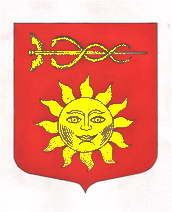 